Izdavač: Grad Buje-Buie          Uredništvo: 52460 Buje, Istarska 2, Tel: 772-122; Fax: 772-158Web: www.buje.hr                E-mail adresa: info@buje.hrGRADSKO VIJEĆE31. Godišnji izvještaj o izvršenju Proračuna Grada Buja - Buie za 2023. godinu32. Izvješće o ostvarenju Programa održavanja komunalne infrastrukture za 2023. godinu33. Izvješće o ostvarenju Programa gradnje komunalne infrastrukture za 2023. godinu34. Odluka o zaštiti grobnih mjesta obitelji Rota u groblju u Momjanu35. Odobrenje za postavljanje ugostiteljskog objekta36. Potvrde o izgrađenoj komunalnoj infrastrukturi37. Odluka o prihvatu najpovoljnije ponude i sklapanja ugovora o kupoprodaji nekretnina38. Natječaj za prodaju nekretnina u vlasništvu Grada Buja-Buie – usmenim javnim nadmetanjem39. Odluka o odbijanju prigovoraGRADONAČELNIK9. Odluka o sklapanju ugovora o zakupu javne površine10. Izmjene i dopune Plana brojčanih oznaka ustrojstvenih jedinica i službenih osoba Grada Buja-Buie11. Pročišćeni tekst Plana brojčanih oznaka ustrojstvenih jedinica i službenih osoba Grada Buja-Buie31._________________________________________________________________Na temelju članka 76. do 80. i članka 89. Zakona o proračunu („Narodne novine“, broj 144/21), članka 55. Pravilnika o polugodišnjem i godišnjem izvještaju o izvršenju proračuna i financijskog plana („Narodne novine“ broj 85/23) i članka 50. Statuta Grada Buja („Službene novine Grada Buja“, broj 11/09, 05/11, 11/11, 03/13 i 5/18) Gradsko vijeće Grada Buja na sjednici od 15. svibnja 2024. godine, donijelo je  GODIŠNJI IZVJEŠTAJ O IZVRŠENJU PRORAČUNA GRADA BUJA - BUIE ZA 2023. GODINUČlanak 1.Utvrđuje se izvršenje Proračuna Grada Buja - Buie u 2023. godini kako slijedi:Članak 2.Utvrđuje se da je u 2023. godini ostvaren ukupan manjak prihoda i primitaka u iznosu od 8.095,76 eura. Grad Buje (manjak)                                                -42.683,03Dječji vrtić Buje (višak)                                           34.938,59Talijanski dječji vrtić Mrvica (višak)                         3.752,52Pučko otvoreno učilište Buje  (manjak)                    -4.103,84 Ukupni manjak                                                         -8.095,76                                      Preneseni višak iz prethodnog razdoblja iznosi 35.978,87 eura. Sveukupni višak prihoda i primitaka raspoloživ u sljedećem razdoblju iznosi 27.883,11 eura.Članak 3.Godišnji izvještaj o izvršenju Proračuna Grada Buja – Buie za 2023. godinu sadrži:Opći dio polugodišnjeg izvještaja o izvršenju proračuna koji čine: Sažetak Računa prihoda i rashoda i Računa financiranja, Račun prihoda i rashoda prema ekonomskoj klasifikaciji, prema izvorima financiranja i rashoda prema funkcijskoj klasifikaciji te Računa financiranja prema ekonomskoj klasifikaciji i izvorima financiranjaPosebni dio polugodišnjeg izvještaja o izvršenju koji čine: Izvještaj po organizacijskoj klasifikaciji i izvještaj po programskoj klasifikaciji Obrazloženje polugodišnjeg izvještaja o izvršenju proračuna koji se sastoji od obrazloženja Opće dijela i obrazloženja Posebnog dijela polugodišnjeg izvještaja o izvršenju proračunaPosebni izvještaji polugodišnjeg izvještaja o izvršenju proračuna koji čine: Izvještaj o korištenju sredstava proračunske zalihe, Izvještaj o zaduživanju na domaćem i stranom tržištu novca i kapitala, Izvještaj o danim jamstvima i plaćanjima po protestiranim jamstvima, Izvještaj o korištenju sredstava fondova Europske unije, Izvještaj o danim zajmovima i potraživanjima po danim zajmovima te Izvještaj o stanju potraživanja i dospjelih obveza te o stanju potencijalnih obveza po osnovi sudskih sporova.Članak 4.Prema odredbama članka 57. Pravilnika o polugodišnjem i godišnjem izvještaju o izvršenju proračuna („Narodne novine“ broj 85/23) Godišnji izvještaj o izvršenju proračuna Grada Buja – Buie za 2023. godinu objavit će se na mrežnim stranicama Grada Buja - Buie, a Opći i Posebni dio Godišnjeg izvještaja o izvršenju proračuna objavit će se u „Službenim novinama Grada Buja“.KLASA/CLASSE: 400-01/24-01/01URBROJ/NUM.PROT.: 2163-2-02/1-24-11                                                                Buje/Buie, 15. svibnja/maggio 2024.GRADSKO VIJEĆE GRADA BUJA - BUIEPREDSJEDNIK GRADSKOG VIJEĆAFranko Gergorić, v.r.OPĆI DIO GODIŠNJEG IZVJEŠTAJA O IZVRŠENJU PRORAČUNASAŽETAK A. RAČUNA PRIHODA I RASHODA, B. RAČUNA FINANCIRANJA I RASPOLOŽIVA SREDSTAVA IZ PRETHODNIH GODINARAČUN PRIHODA I RASHODAIZVJEŠTAJ O PRIHODIMA I RASHODIMA PREMA EKONOMSKOJ KLASIFIKACIJIIZVJEŠTAJ O PRIHODIMA I RASHODIMA PREMA IZVORIMA FINANCIRANJAIZVJEŠTAJ O RASHODIMA PREMA FUNKCIJSKOJ KLASIFIKACIJIRAČUN FINANCIRANJAIZVJEŠTAJ RAČUNA FINANCIRANJA PREMA EKONOMSKOJ KLASIFIKACIJIIZVJEŠTAJ RAČUNA FINANCIRANJA PREMA IZVORIMA FINANCIRANJAPOSEBNI DIO GODIŠNJEG IZVJEŠTAJA O IZVRŠENJU PRORAČUNA2.1. IZVJEŠTAJ PO ORGANIZACIJSKOJ KLASIFIKACIJIIZVJEŠTAJ PO PROGRAMSKOJ KLASIFIKACIJI32._________________________________________________________________Na temelju članka 71 i 74. Zakona o komunalnom gospodarstvu ("Narodne novine" br. 68/18, 110/18, 32/20) i članka 49. . Statuta Grada Buja-Buie („Službene novine Grada Buja-Buie“ broj 11/09, 05/11,11/11,03/13,05/18), Gradsko vijeće Grada Buja-Buie, na sjednici održanoj 15.05.2024., usvojilo je, I Z V J E Š Ć Eo ostvarenju Programa održavanja  komunalneinfrastrukture za 2023. godinuI.  Godišnje Programe održavanja komunalne infrastrukture za 2023. godinu na području Grada Buje donijelo je Gradsko vijeće Grada Buje na sjednici održanoj  07. prosinca, 2022. godine (Službene novine Grada Buja, broj 16/22), a zadnje  Izmjene i dopune Programa donijete su na sjednici 22. prosinca, 2023. godine (Službene novine Grada Buja, broj 22/23) II.  Realizacija Programa održavanja planirana je u Proračunu i Izmjenama Proračuna Grada Buja za 2023. godinu u visini od 1,449.028,20 € i to po osnovi komunalne naknade 601.164,81 € te ostalih proračunskih prihoda dok su rashodi za izvršenje programa iznosili 1.437.005,66 €.III.  Pregled realiziranih pojedinačnih stavaka daje se u Tabeli u prilogu.Klasa: 363-01/24-01/24Ur.broj:  2163-2-02-1-24-03Buje,  15.05.2024.GRADSKO VIJEĆE GRADA BUJAPredsjednik gradskog vijećaFranko Gergorić,v.r.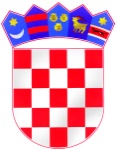 R E P U B L I K A   H R V A T S K AISTARSKA ŽUPANIJAGRAD BUJEUpravni odjel za komunalne djelatnosti 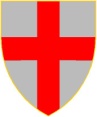 R E P U B B L I C A   D I   C R O A Z I AREGIONE ISTRIANACITTA' DI BUIEAsessorato ai servizi comunaliODRŽAVANJE KOMUNALNE INFRASTRUKTUREPročelnikElvis Glavičić, v.r.33._________________________________________________________________Na temelju članka 71 i 74. Zakona o komunalnom gospodarstvu ("Narodne novine" br. 68/18, 110/18, 32/20) i članka 49. . Statuta Grada Buja-Buie („Službene novine Grada Buja-Buie“ broj 11/09, 05/11,11/11,03/13,05/18), Gradsko vijeće Grada Buja-Buie, na sjednici održanoj 15.05.2024., usvojilo je, I Z V J E Š Ć Eo ostvarenju Programa gradnje  komunalneinfrastrukture za 2023. godinuI.  Godišnji Program gradnje komunalne infrastrukture za 2023. godinu na području Grada Buje donijelo je Gradsko vijeće Grada Buje na sjednici održanoj  07. prosinca, 2022. godine (Službene novine Grada Buja, broj 16/22), a zadnje  Izmjene i dopune Programa donijete su na sjednici 22. prosinca, 2023. godine (Službene novine Grada Buja, broj 22/23) II. Realizacija Programa gradnje planirana je u Proračunu i Izmjenama Proračuna Grada Buja za 2023. godinu u visini od 642.139,24 € i to po osnovi komunalnog doprinosa 601.940,79 €   te ostalih proračunskih prihoda dok su rashodi za izvršenje programa iznosili 557.369,02 €.III.  Pregled realiziranih pojedinačnih stavaka daje se u Tabeli u prilogu.Klasa: 363-01/24-01/24Ur.broj:  2163-2-02-1-24-02Buje,  15.05.2024.GRADSKO VIJEĆE GRADA BUJAPredsjednik gradskog vijećaFranko Gergorić,v.r.…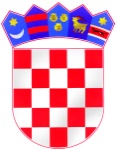 R E P U B L I K A   H R V A T S K AISTARSKA ŽUPANIJAGRAD BUJEUpravni odjel za komunalne djelatnosti 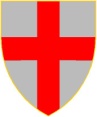 R E P U B B L I C A   D I   C R O A Z I AREGIONE ISTRIANACITTA' DI BUIEAsessorato ai servizi comunaliGRADNJA KOMUNALNE INFRASTRUKTUREPročelnikElvis Glavičić, v.r.34._________________________________________________________________Na temelju članka 4. stavka 2. Zakona o zaštiti i očuvanju kulturnih dobara ("Narodne novine" br. 69/99., 151/03., 157/03., 100/04., 87/09., 88/10., 61/11., 25/12., 136/12., 157/13., 152/14., 98/15., 102/15., 44/17., 90/18., 32/20., 62/20., 117/21., 114/22.), članak 18. stavak 4. Odluke o grobljima („Službene novine Grada Buja“ broj 9/11) i članka 50. Statuta Grada Buja („Službene novine Grada Buja“ broj 11/09, 05/11, 11/11 03/13, 05/18, 19/18-pročišćeni tekst i 04/21) Gradsko vijeće Grada Buja na sjednici održanoj dana, 15.05.2024., donijelo je:ODLUKUo zaštiti grobnih mjesta obitelji Rota na groblju u MomjanuI.Utvrđuje se da su grobni spomenici obitelji Rota od osobite umjetničke i povijesne vrijednosti i stoga ih je potrebno staviti pod posebnom zaštitom.II.Grad Buje-Buie preuzima obvezu financiranja svih troškova održavanja grobnih mjesta obitelji Rota, a koje obuhvaćaju slijedeća grobna mjesta:B16 – Rota Gianolla AngelaB17 – Rota Giuseppe, Rota Giusto, Conte Rota famiglia Angelo i Teodoro, Conti RotaB21 – Rota RodulphusB28 – Rotta Maria, Contesa; Biasoli Oriana Natalia nata RottaIII.Ova Odluka objavljuje se u Službenim novinama Grada Buje-Buie i stupa na snagu osmog dana od dana objave.KLASA/CLASSE: 612-05/24-01/01URBROJ/NUM.PROT.: 2163-2-02-24-36Buje/Buie, 15. svibnja/maggio 2024.GRADSKO VIJEĆE GRADA BUJAPredsjednik Gradskog vijećaFranko Gergorić,v.r.35._________________________________________________________________Na temelju članka 14. Zakona o ugostiteljskoj djelatnosti (NN  85/15, 121/16, 99/18, 25/19, 98/19, 32/20, 42/20, 126/21) i članka 50. Statuta Grada Buja (“Službene novine Grada Buja” broj 11/09, 05/11, 11/11, 03/13, 05/18, 04/21), rješavajući po zahtjevu  UNI.KOM d.o.o., Dragočevac 1, Marušići, Buje, OIB 11673575369, u predmetu davanja odobrenja za postavljanje ugostiteljskog objekta u kiosku, nepokretnom vozilu i priključnom vozilu, šatoru, na klupi, kolicima i sličnim napravama opremljenim za pružanje ugostiteljskih usluga, Gradsko vijeće Grada Buja-Buie, dana 15.05.2024., izdajeODOBRENJE1. Odobrava se zahtjevu trgovačkog društva UNI.KOM d.o.o., Dragočevac 1, Marušići, Buje, OIB 11673575369, za postavljanje ugostiteljskog objekta na kolicima i sličnim napravama opremljenim za pružanje ugostiteljskih usluga na k.č.br. 1207/8 k.o. Momjan.2. Ugostiteljska djelatnost će se obavljati na BBQ&Grill kolicima kako prikazano na dostavljenom tehničkom listu.3. Ugostiteljski objekt iz točke 1. ovoga Odobrenja ne može biti na udaljenosti manjoj od 100 m od postojećega ugostiteljskog objekta u građevini, zasebnom dijelu građevine ili poslovnom prostoru u kojem se obavlja ugostiteljska djelatnost.OBRAZLOŽENJEDana 25.04.2024. zaprimljen je pisani zahtjev trgovačkog društva UNI.KOM d.o.o., Dragočevac 1, Marušići, Buje, OIB 11673575369, za postavljanje ugostiteljskog objekta na kolicima i sličnim napravama opremljenim za pružanje ugostiteljskih usluga na k.č.br.2141 k.o. Momjan. Dana 09.05.2024. zahtjev je dopunjen na način da je stranka dostavila punomoć, izmjenu lokacije na k.č.br. 1207/8 k.o. Momjan, rješenje o kategorizaciji objekta na k.č.br. 2141 k.o. Momjan (udaljen više od 100 m od lokacije na k.č.br. 1207/8 k.o. Momjan), vlasnički list i sliku-tehnički list objekta.  Člankom 14. Zakona o ugostiteljskoj djelatnosti (NN  85/15, 121/16, 99/18, 25/19, 98/19, 32/20, 42/20, 126/21) propisano je da predstavničko tijelo određuje prostore na kojima mogu biti ugostiteljski objekti u kiosku, nepokretnom vozilu i priključnom vozilu, šatoru, na klupi, kolicima i sličnim napravama opremljenim za pružanje ugostiteljskih usluga na javnim površinama, dok na prostoru u privatnom vlasništvu isti ugostiteljski objekti mogu biti uz odobrenje jedinice lokalne samouprave. Prostori iz stavka 1. ovoga odobrenja ne mogu biti na udaljenosti manjoj od 100 m od postojećega ugostiteljskog objekta u građevini, zasebnom dijelu građevine ili poslovnom prostoru u kojem se obavlja ugostiteljska djelatnost, osim u slučaju kada se radi o održavanju manifestacija, sajmova, prigodnih priredbi i slično. Predstavničko tijelo može propisati vanjski izgled ugostiteljskih objekata iz stavka 1. ovoga odobrenja vodeći računa o lokalnim ambijentalnim obilježjima. Kako je podnositelj zahtjeva registriran za obavljanje ugostiteljske djelatnosti, traži odobrenje za postavljanje ugostiteljskih kolica na udaljenosti većoj od 100 m od postojećega ugostiteljskog objekta u građevini na k.č.br. 2141 k.o. Momjan (koja je ujedno u njegovom vlasništvu) u kojem se obavlja ugostiteljska djelatnost i kako se kolica svojim izgledom uklapaju są lokalnim ambijentalnim obilježjima tog područja, doneseno je ovo Odobrenje. Upravna pristojba uredno je naplaćena.Uputa o pravnom lijeku: Protiv ovog Odobrenja žalba nije dopuštena. Protiv ovog Odobrenja moguće je podnijeti tužbu Upravnom sudu u Rijeci, Erazma Barčića 5, u roku od 30 dana od dana dostave. Tužbu treba predati Upravno sudu neposredno u pisanom obliku, usmeno na zapisnik, putem pošte preporučeno ili u elektroničkom obliku putem informacijskog sustava, sukladno posebnim propisima.Uz tužbu se podnose i dva preslika pobijane odluke, te primjerak tužbe i priloga za tuženo tijelo. Kada se tužbom zahtjeva naknada štete, potrebno je u tužbenom zahtjevu istaknuti visinu štete koja se potražuje.KLASA:363-01/24-01/50URBROJ:2163-2-02-24-4Buje, 15.05.2024.GRADSKO VIJEĆEPredsjednikFranko Gergorić,v.r.36._________________________________________________________________Na temelju odredbe članka 132. st. 1. i 2. Zakona o komunalnom gospodarstvu (“Narodne novine” broj 68/18, 110/18 i 32/20) i članka 50. Statuta Grada Buja ( „Službene novine Grada Buja“ broj 11/09, 05/11, 11/11, 03/13, 05/18, 04/21), Gradsko vijeće Grada Buja-Buie, na sjednici održanoj dana 15.05.2024., donosi:POTVRDU1. Potvrđuje se da se na dijelu nekretnina:- k.č.br. 698 ZGR., K.O. Buje, upisana u posjedovni list br. 849 – Dom površine 2490 m2, i upisana u zemljišnoknjižni uložak br. 2584 – Dom kulture površine 2490 m2, i- k.č.br. 1153, K.O. Buje, upisana u posjedovni list br. 699 – neplodno ostalo- 986 m2, i upisana u zemljišnoknjižni uložak br. 738 – park površine 986,nalazi izgrađena komunalna infrastruktura – javno parkiralište, javna rasvjeta, javne stube, pločnik i travnjak.2. Navedena komunalna infrastruktura iz točke 1. ove potvrde izgrađena je prije dana stupanja na snagu Zakona o komunalnom gospodarstvu (“Narodne novine” broj 68/18, 110/18 i 32/20) i ista nije evidentirana u katastru kao takva i nije evidentirano njezino stvarno stanje. KLASA:406-05/24-01/01URBROJ:2163-2-02-24-19Buje, 15.05.2024.                                                                                                GRADSKO VIJEĆEPredsjednikFranko Gergorić,v.r.…Na temelju odredbe članka 132. st. 1. i 2. Zakona o komunalnom gospodarstvu (“Narodne novine” broj 68/18, 110/18 i 32/20) i članka 50. Statuta Grada Buja ( „Službene novine Grada Buja“ broj 11/09, 05/11, 11/11, 03/13, 05/18, 04/21), Gradsko vijeće Grada Buja-Buie, na sjednici održanoj dana 15.05.2024., donosi:POTVRDU1. Potvrđuje se da se na dijelu nekretnina:- k.č.br. 515/2, K.O. Buje, upisana u posjedovni list br. 171 – livada površine 1378 m2, i upisana u zemljišnoknjižni uložak br. 678 – vinograd bez površine, i- k.č.br. 516/2, K.O. Buje, upisana u posjedovni list br. 699 – livada- 860 m2, i upisana u zemljišnoknjižni uložak br. 1914 – vinograd bez površine,- k.č.br. 518, K.O. Buje, upisana u posjedovni list br. 935 – neplodno ostalo- 986 m2, i upisana u zemljišnoknjižni uložak br. 7011 – oranica bez površine,- k.č.br. 519, K.O. Buje, upisana u posjedovni list br. 935 – livada- 827 m2, i upisana u zemljišnoknjižni uložak br. 7010 – oranica bez površine,- k.č.br. 520, K.O. Buje, upisana u posjedovni list br. 699 – livada- 647 m2, i upisana u zemljišnoknjižni uložak br. 7009 – vinograd bez površine,nalazi izgrađena komunalna infrastruktura – drvored.2. Navedena komunalna infrastruktura iz točke 1. ove potvrde izgrađena je prije dana stupanja na snagu Zakona o komunalnom gospodarstvu (“Narodne novine” broj 68/18, 110/18 i 32/20) i ista nije evidentirana u katastru kao takva i nije evidentirano njezino stvarno stanje. KLASA:406-05/24-01/01URBROJ:2163-2-02-24-20Buje, 15.05.2024.GRADSKO VIJEĆEPredsjednikFranko Gergorić,v.r.…Na temelju odredbe članka 132. st. 1. i 2. Zakona o komunalnom gospodarstvu (“Narodne novine” broj 68/18, 110/18 i 32/20) i članka 50. Statuta Grada Buja ( „Službene novine Grada Buja“ broj 11/09, 05/11, 11/11, 03/13, 05/18, 04/21), Gradsko vijeće Grada Buja-Buie, na sjednici održanoj dana 15.05.2024., donosi:POTVRDU1. Potvrđuje se da se na dijelu nekretnina:- k.č.br. 670 ZGR., K.O. Buje, upisana u posjedovni list br. 1015 - kuća površine 676 m2, i upisana u zemljišnoknjižni uložak br. 2411 - kuća površine 676 m2,- k.č.br. 3892/2, K.O. Buje, upisana u posjedovni list br. 1424 – ceste i putevi površine 15280 m2, i upisana u zemljišnoknjižni uložak POPIS II - cesta površine 15280 m2, nalazi izgrađena komunalna infrastruktura – javne stube i prečac.2. Navedena komunalna infrastruktura iz točke 1. ove potvrde izgrađena je prije dana stupanja na snagu Zakona o komunalnom gospodarstvu (“Narodne novine” broj 68/18, 110/18 i 32/20) i ista nije evidentirana u katastru kao takva i nije evidentirano njezino stvarno stanje. KLASA:406-05/24-01/01URBROJ:2163-2-02-24-21Buje, 15.05.2024.GRADSKO VIJEĆEPredsjednikFranko Gergorić,v.r.…Na temelju odredbe članka 132. st. 1. i 2. Zakona o komunalnom gospodarstvu (“Narodne novine” broj 68/18, 110/18 i 32/20) i članka 50. Statuta Grada Buja ( „Službene novine Grada Buja“ broj 11/09, 05/11, 11/11, 03/13, 05/18, 04/21), Gradsko vijeće Grada Buja-Buie, na sjednici održanoj dana 15.05.2024., donosi:POTVRDU1. Potvrđuje se da se na dijelu nekretnine:- k.č.br. 1034/3, K.O. Buje, upisana u posjedovni list br. 706 - dvorište površine 738 m2, i upisana u zemljišnoknjižni uložak br. 2370 - dvorište površine 738 m2, nalazi izgrađena komunalna infrastruktura – travnjak i javne stube.2. Navedena komunalna infrastruktura iz točke 1. ove potvrde izgrađena je prije dana stupanja na snagu Zakona o komunalnom gospodarstvu (“Narodne novine” broj 68/18, 110/18 i 32/20) i ista nije evidentirana u katastru kao takva i nije evidentirano njezino stvarno stanje. KLASA:406-05/24-01/01URBROJ:2163-2-02-24-22Buje, 15.05.2024.GRADSKO VIJEĆEPredsjednikFranko Gergorić,v.r.…Na temelju odredbe članka 132. st. 1. i 2. Zakona o komunalnom gospodarstvu (“Narodne novine” broj 68/18, 110/18 i 32/20) i članka 50. Statuta Grada Buja ( „Službene novine Grada Buja“ broj 11/09, 05/11, 11/11, 03/13, 05/18, 04/21), Gradsko vijeće Grada Buja-Buie, na sjednici održanoj dana 15.05.2024., donosi:POTVRDU1. Potvrđuje se da se na dijelu nekretnina:- k.č.br. 1151/4, K.O. Buje, upisana u posjedovni list br. 699 – neplodno ostalo- 1225 m2, i upisana u zemljišnoknjižni uložak br. 3294 - park površine 1225 m2, i- k.č.br. 1151/3, K.O. Buje, upisana u posjedovni list br. 699 – neplodno ostalo- 353 m2, i upisana u zemljišnoknjižni uložak br. 3294 – stepenište površine 353,- k.č.br. 1150/2, K.O. Buje, upisana u posjedovni list br. 2447 - dvorište površine 6953 m2, i upisana u zemljišnoknjižni uložak br. 421 – dvorište i igralište površine 6953,nalazi izgrađena komunalna infrastruktura – javne stube.2. Navedena komunalna infrastruktura iz točke 1. ove potvrde izgrađena je prije dana stupanja na snagu Zakona o komunalnom gospodarstvu (“Narodne novine” broj 68/18, 110/18 i 32/20) i ista nije evidentirana u katastru kao takva i nije evidentirano njezino stvarno stanje. KLASA:406-05/24-01/01URBROJ:2163-2-02-24-23Buje, 15.05.2024.GRADSKO VIJEĆEPredsjednikFranko Gergorić,v.r.37._________________________________________________________________Na temelju čl. 19. Odluke o uvjetima, načinu i postupku raspolaganja nekretninama u vlasništvu Grada Buja-Buie (Službene novine Grada Buja-Buie br. 7/10, 4/12) i čl. 50 Statuta Grada Buja-Buie (Službene novine Grada Buja-Buie br. 11/09, 05/11, 11/11, 03/13, 05/18, 19/18, 04/21) Gradsko vijeće Grada Buja-Buie, razmatrajući Zapisnik Povjerenstva za provedbu natječaja za prodaju i zakup nekretnina u vlasništvu Grada Buja-Buie od 08.05.2024.godine na sjednici održanoj dana 15.05.2024.godine donosi:ODLUKUo prihvatu najpovoljnije ponude i sklapanja ugovora o kupoprodaji nekretninaI.Na temelju provedenog natječaja za prodaju nekretnina  u starogradskoj jezgri  Grada Buja Gradsko vijeće Grada Buja-Buie donosi konačnu odluku o prihvatu najpovoljnije ponude i sklapanja ugovora o kupoprodaji sa slijedećim ponuditeljem:              Alma Erović, Edmondo De Amicis 5, Buje, OIB: 55204851424 za ponuđeni iznos od 30.450,00 €II.Sa ponuditeljem iz točke I. ove Odluke sklopit će se ugovor o kupoprodaji nekretnina u roku od 15 dana od dana donošenja Odluke.III.Zadužuje se Upravni odjel za prostorno uređenje i upravljanje gradskom imovinom da pozove ponuditelja iz točke I. ove Odluke da pristupi radi sklapanja ugovora o kupoprodaji nekretnina.IV.Protiv ove Odluke Ponuditelji imaju pravo prigovora Gradskom vijeću u roku od 8 dana od prijema iste ali samo na dio koji se odnosi na nekretninu za koju su dostavili ponudu.V.Ova Odluka stupa na snagu danom donošenja, a objaviti će se u Službenim novinama Grada Buja-Buie.KLASA: 944-05/23-01/51URBROJ: 2163-2-04/01-24-16Buje-Buie, 15.05.2024.GRADSKO VIJEĆE GRADA BUJA-BUIEPredsjednik:Franko Gergorić  v.r.38._________________________________________________________________Na temelju članka 35. i članka 391. Zakona o vlasništvu i drugim stvarnim pravima (“Narodne novine”, br. 91/96, 69/98, 137/99, 22/00, 73/00, 114/01, 79/06 i 141/06, 146/08, 38/09, 153/09, 143/12, 152/14, 81/15, 94/17), članka 6. Odluke o uvjetima, načinu i postupku raspolaganja nekretninama u vlasništvu Grada Buja (“Službene novine Grada Buja”, broj 7/10, 4/12), i članka 65a Statuta Grada Buja ( „Službene novine Grada Buja“ broj 11/09, 05/11, 11/11 i 03/13, 05/18, 19/18 i 04/21)), Gradsko vijeće Grada Buja na sjednici održanoj dana 15.05.2024.godine raspisuje:                                                                     USMENO JAVNO NADMETANJEza prodaju nekretnina u vlasništvu Grada BujaI              Predmet prodaje su:       Usmeno nadmetanje provodi se povećanjem usmene ponude od strane natjecatelja koji sudjeluje u nadmetanju.Najmanji iznos prvoga povećanja usmene ponude  za kupoprodajnu cijenu iznosi najmanje 5% od početne  cijene.Predsjednik Povjernestva će okončati usmeno nadmetanje istekom dvije minute od davanja najpovoljnije ponude, te odluku o okončanju unijeti u zapisnik.U slučaju kada se za nadmetanje za pojedinu nekretninu valjano prijavi samo jedan natjecatelj ovlašteno tijelo  može odrediti da se nekretnina proda tom natjecatelju ili da se natječaj ponovi.     Za gore navedenu nekretninu nije utvrđeno pravo prvenstvene kupnje. Kriterij za utvrđivanje najpovoljnije ponude je najviša ponuđena cijena. II	U natječaju mogu sudjelovati sve zainteresirane fizičke osobe i pravne osobe koje prema pozitivnim propisima Republike Hrvatske mogu stjecati vlasništvo nekretnina u Republici Hrvatskoj.                                                                        			   IIIPrijave na usmeno nadmetanje se dostavljaju preporučenom pošiljkom ili osobnom dostavom na adresu: Grad Buje, Istarska 2 sa naznakom ''ZA NATJEČAJ-prijava za usmeno nadmetanje-NE OTVARAJ.Prijava mora kao obavezne elemente sadržavati:naziv, odnosno ime i prezime, sjedište odnosno adresu ponuditelja,dokaz o uplaćenoj jamčevinidokaz o državljanstvu  (za fizičke osobe),  izvadak  iz sudskog  registra  (za pravne osobe) – u presliku priložena potvrda Upravnog odjela za opće poslove Grada Buja o podmirenim svim obavezama prema Gradu Buje			   IV	Jamčevina se plaća u iznosu od 10 % od početne cijene uplatom na žiro račun Grada Buja - Proračun: broj HR5223800061804200004, pozivom na broj 68-7757-OIB za fizičke osobe ili pozivom na broj 67-7757-OIB za pravne osobe, ponuditelje.	Osobama koje uspiju u nadmetanju jamčevina će se priznati u ukupnu cijenu, a svim ostalim sudionicima bit će vraćena odmah odnosno najkasnije u roku od narednih 8 dana.	Ako osoba koja uspije u javnom nadmetanju, u roku od 15 dana od dana zaključenja nadmetanja ne potpiše kupoprodajni ugovor, smatrat će se da je odustala od kupnje, te u tome slučaju nema pravo na povrat jamčevine.                                          V            Za usmeno nadmetanje se mogu podnijeti prijave od dana objave natječaja 17.05.2024.godine do zaključno 24.05.2024.godine.                                                                                     VI                                                                                                                           Nepravodobne i nepotpune prijave neće se razmatrati.			      VII      	Usmeno javno nadmetanje održat će se dana 28.05.2024.godine  u vijećnici Gradske uprave  Grada Buja, Istarska  2, u Bujama, s početkom u 12:00 sati.                                                                                              						  VIII	Osim ugovorene cijene kupac u cjelini snosi troškove postupka i sastavljanja ugovora te sve poreze i pristojbe.                                              IX	Grad Buje zadržava pravo poništenja natječaja bez posebnog obrazloženja ponuditeljima te nije obvezan prihvatiti nijednu ponudu, u kojem slučaju ne odgovara za eventualnu štetu ponuditeljima.   X        	Sve druge potrebne obavijesti mogu se dobiti u Upravnom odjelu prostorno uređenje i upravljanje gradskom imovinom.KLASA:944-05/24-1/39 URBROJ: 2163-2-01/1-24-2 Buje, 15.05.2024.godineGRADSKO VIJEĆE GRADA BUJE-BUIEPredsjednikFranko Gergorić v.r.39._________________________________________________________________Na temelju članka 35. stavka 1. točke 2. Zakona o lokalnoj samoupravi i područnoj (regionalnoj) samoupravi («Narodne novine» br. 33/01., 60/01.-vjerodostojno tumačenje, 125/05, 109/07., 125/08. i 36/09, 150/11, 144/12, 19/13, 137/15, 123/17, 98/19, 144/20.)  i članka 50. Statuta Grada Buja (“Službene novine Grada Buja”, broj 11/09, 05/11, 11/11, 03/13, 05/18 i 04/21 ), Gradsko vijeće Grada Buja na sjednici održanoj 15.05.2024.godine, donosi ODLUKU O ODBIJANJU PRIGOVORAČlanak 1.Odbija se kao neosnovan prigovor ponuditelja Zvonka Ribičića, Donje Baredine 49,  Buje-BuieČlanak 2.Ova Odluka stupa na snagu danom donošenja.KLASA: 944-05/24-01/01URBROJ: 2163-2-04/01-24-19Buje, 15.05.2024.godine                                                                                 GRADSKO VIJEĆE GRADA BUJAPREDSJEDNIK GRADSKOG VIJEĆAFranko Gergorić v.r.9._________________________________________________________________Na temelju članka 65.a Statuta Grada Buja ( „Službene novine Grada Buja“ broj 11/09, 05/11, 11/11, 03/13, 05/18, 04/21), članka 8. Odluke o postupku davanja u zakup javnih površina i iznosu naknade za korištenje javnih površina (“Službene novine Grada Buja”, broj 13/23 – proč.tekst) i Zapisnika od 13.05.2024., KLASA: 363-01/24-01/49, URBROJ:2163-2-05/02-24-5, Gradonačelnik Grada Buje-Buie, dana  13.05.2024., donosiODLUKUČlanak 1.Ovom Odlukom prihvaća se i predlaže za sklapanje ugovora o zakupu javne površine sljedeći ponuditelj:OPG Strižović, Elvis Strižović, Bijele Zemlje, Sv. Ivan 66, Grožnjan, OIB 71292163054, za poziciju 1 - dio k.č.br. 616 zgr. k.o. Buje - po ponuđenoj naknadi od 80,00 EUR mjesečno.Članak 2.	Ova Odluka stupa na snagu danom donošenja.KLASA: 363-01/24-01/49URBROJ:2163-2-01-24-6Buje-Buie, 13.05.2024.GRADONAČELNIKFabrizio Vižintin,v.r.10._________________________________________________________________Na temelju članka 27. stavka 5. Uredbe o uredskom poslovanju ("Narodne novine", broj 75/21), članaka 44. i 48. Zakona o lokalnoj i područnoj (regionalnoj) samoupravi (“Narodne novine”,  broj 33/01, 60/01, 129/05, 109/07, 125/08, 36/09, 150/11, 144/12, 19/13, 123/17, 98/19 i 144/20) i članka 65.a Statuta Grada Buje-Buie (“Službene novine Grada Buja”, broj  11/09, 05/11, 11/11, 03/13, 05/18, 19/18-pročišćeni tekst i 04/21), Gradonačelnik Grada Buja, dana 15.05.2024. godine donosiIZMJENE I DOPUNE PLANAbrojčanih oznaka ustrojstvenih jedinica i službenih osoba Grada Buja-BuieČlanak 1.Slijedom nastupanja okolnosti za primjenom Plana zapošljavanja u 2024. godini koja rezultira povećanom potrebom za sistematizacijom radnih mjesta, donosi se se Izmjena i dopuna Plana brojčanih oznaka ustrojstvenih jedinica i službenih osoba Grada Buja-Buie KLASA: 035-02/21-01/05, URBROJ: 2163-2-01/1-22-3 od 01.02.2022. godine (Službene novine Grada Buja – Gazzetta ufficiale della Città di Buie br. 03/22).Članak 2.U Glavnoj grupi brojčane oznake ustrojstvene jedinice 03 Upravni odjel za opće poslove u Odsjeku za lokalnu samoupravu, društvene djelatnosti i gospodarstvo, iza brojčane oznake 03-1/7 dodaje se brojčana oznaka koja glasi: “03-1/8 Viši stručni suradnik za opće i kadrovske poslove.”Članak 3.U Glavnoj grupi brojčane oznake ustrojstvene jedinice 04 Upravni odjel za prostrono uređenje i upravljanje gradskom imovinom iza brojčane oznake 04/6 dodaju se dvije brojčane oznake koje redom glase:  „04/7  Viši stručni suradnik za imovinskopravne poslove” i„ 04/8 Viši stručni suradnik za projekte.”Članak 4.U Glavnoj grupi brojčane oznake ustrojstvene jedinice 05 Upravni odjel za komunalne djelatnosti, iza točke 05/7 dodaje se nova brojčana oznaka koja glasi: „05/8  Viši stručni suradnik za komunalne djelatnosti.”   Članak 5.Brojčane oznake utvrđene ovim Izmjenama i dopunama Plana brojčanih oznaka ustrojstvenih jedinica i službenih osoba Grada Buja-Buie, ostati će u primjeni do nastupanja okolnosti koje će zahtjevati izmjene ili dopune Plana zbog promjena djelokruga tijela, ustrojstva, sistematizacije radnih mjesta ili primjene Plana zapošljavanja. Članak 6.Ovaj Plan stupa na snagu dan nakon objave u Službenim novinama Grada Buja.KLASA: 035-01/24-01/01URBROJ: 2163-2-01/1-24-1Buje, 15.05.2024. godineGRADONAČELNIKFabrizio Vižintin,v.r.11._________________________________________________________________Pročišćeni tekst Plana brojčanih oznaka ustrojstvenih jedinica i službenih osoba Grada Buja-Buie nakon Izmjena i dopuna brojčanih oznaka od 15.05.2024.Na temelju članka 27. stavka 5. Uredbe o uredskom poslovanju ("Narodne novine", broj 75/21), članaka 44. i 48. Zakona o lokalnoj i područnoj (regionalnoj) samoupravi (“Narodne novine”,  broj 33/01, 60/01, 129/05, 109/07, 125/08, 36/09, 150/11, 144/12, 19/13, 123/17, 98/19 i 144/20) i članka 65.a Statuta Grada Buje-Buie (“Službene novine Grada Buja”, broj  11/09, 05/11, 11/11, 03/13, 05/18, 19/18-pročišćeni tekst i 04/21),  Gradonačelnik Grada Buja  donosi slijedećiP L A Nbrojčanih oznaka ustrojstvenih jedinica i službenih osoba Grada Buja-BuieI.Ovim Planom utvrđuju se brojčane oznake predstavničkog, izvršnog tijela, upravnih tijela i mjesnih odbora Grad Buja-Buie, kao i službenih osoba u navedenim tijelima, kako slijedi:	TIJELA UPRAVE I SAMOUPRAVE GRADA BUJA-BUIE               01  Gradonačelnik i zamjenik gradonačelnika               02  Gradsko vijeće	   03  Upravni odjel za opće poslove	   04  Upravni odjel za  prostorno uređenje i upravljanje gradskom imovinom               05  Upravni odjel za komunalne djelatnosti	                  06  Mjesni odbori II.Brojčane oznake službenih osoba unutar tijela uprave i samouprave Grada Buja-Buie iz točke prve ovog Plana jesu:    GRADONAČELNIK  -  ZAMJENIK GRADONAČELNIKA01/1    Gradonačelnik01/2    Zamjenik gradonačelnika01/3    Radna tijela gradonačelnika   GRADSKO VIJEĆE02/1     Predsjednik Gradskog vijeća02/2     Radna tijela Gradskog vijeća    UPRAVNI ODJEL ZA OPĆE POSLOVE03/1       Pročelnik         03-1      ODSJEK ZA LOKALNU SAMOUPRAVU, DRUŠTVENE DJELATNOSTI                         I   GOSPODARSTVO03-1/1   Voditelj odsjeka03-1/2    Savjetnik za opće i kadrovske poslove03-1/3    Savjetnik za društvene djelatnosti 03-1/4    Savjetnik za gospodarstvo 03-1/5    Viši referent za društvene djelatnosti, zdravstvo i socijalnu skrb 03-1/6    Administrativni tajnik 03-1/7    Referent za pisarnicu i arhiv 03-1/8    Viši stručni suradnik za opće i kadrovske poslove      03-2       ODSJEK ZA PRORAČUN I FINANCIJE      03-2/1    Voditelj odsjeka       03-2/2    Referent za knjigovodstvo I      03-2/3    Referent za plaće i likvidaturu       03-2/4    Referent za proračunske korisnike       03-2/5    Referent za knjigovodstvo II      03-2/6    Savjetnik za proračun i financije      03-2/7    Viši referent za knjigovodstvo       04     UPRAVNI ODJEL ZA PROSTORNO UREĐENJE I UPRAVLJANJE                 GRADSKOM  IMOVINOM      04/1     Pročelnik       04/2     Viši savjetnik za upravne i imovinsko-pravne poslove       04/3     Viši savjetnik za vođenje projekta      04/4     Referent za prostorno uređenje      04/5     Savjetnik za gradnju i investicije      04/6     Savjetnik za europske projekte i međunarodnu suradnju      04/7     Viši stručni suradnik za imovinskopravne poslove       04/8     Viši stručni suradnik za projekte      05     UPRAVNI ODJEL ZA KOMUNALNE DJELATNOSTI      05/1     Pročelnik      05/2     Savjetnik za upravni postupak i naplatu potraživanja      05/3     Referent – komunalni redar      05/4     Referent – poljoprivredni  redar      05/5     Referent – prometni redar      05/6     Viši referent za komunalnu naknadu      05/7     Referent – komunalni redar II       05/8     Viši stručni suradnik za komunalne djelatnosti      06          MJESNI ODBORI      06/1      Mjesni odbor Buje      06/2      Mjesni Odbor Triban      06/3      Mjesni Odbor Kaštel      06/4      Mjesni Odbor Krasica      06/5      Mjesni Odbor Kršete      06/6      Mjesni Odbor Momjan      06/7      Mjesni Odbor MarušićiIII.Nazivi tijela, dužnosnika i radnih mjesta koji u ovom Planu imaju rodno značenje, bez obzira koriste li se u muškom ili ženskom rodu odnose se jednako na muški i ženski rod.IV.Donošenjem ovog Plana brojčanih oznaka ustrojstvenih jedinica i službenih osoba Grada Buja-Buie, ukida se i prestaje primjenjivati Rješenje o brojčanim oznakama stvaralaca i primalaca akata u Gradu Buje-Buie, KLASA:035-02/21-01/05, URBROJ:2105/01-01/01-21-1od 29.12.2021. (“Službene novine Grada Buja” broj 18/21 i 02/22)V.Brojčane oznake utvrđene ovim Planom ostati će u primjeni do nastupanja okolnosti koje će zahtjevati izmjene ili dopune Plana zbog promjena djelokruga tijela, ustrojstva, sistematizacije radnih mjesta ili  primjene Plana zapošljavanja. VI.Ovaj Plan stupa na snagu 8 (osmi) od dana objave u Službenim novinama Grada Buja.  KLASA: 035-01/24-01/01URBROJ: 2163-2-01/1-24-2Buje, 15.05.2024..GRADONAČELNIKFabrizio Vižintin,v.r.A) SAŽETAK RAČUNA PRIHODA I RASHODAA) SAŽETAK RAČUNA PRIHODA I RASHODAA) SAŽETAK RAČUNA PRIHODA I RASHODAA) SAŽETAK RAČUNA PRIHODA I RASHODAA) SAŽETAK RAČUNA PRIHODA I RASHODAA) SAŽETAK RAČUNA PRIHODA I RASHODAA) SAŽETAK RAČUNA PRIHODA I RASHODABROJČANA OZNAKA I NAZIV BROJČANA OZNAKA I NAZIV IZVRŠENJE IZVORNI PLANIZVRŠENJE INDEKSINDEKS2022.2023.2023.4/2*1004/3*1001123456PRIHODI UKUPNO5.032.177,216.127.589,505.596.883,25111,2291,346Prihodi poslovanja4.501.754,075.225.589,505.187.821,36115,2499,287Prihodi od prodaje nefinancijske imovine530.423,14902.000,00409.061,8977,1245,35RASHODI UKUPNO4.905.794,856.340.450,375.781.982,45117,8691,193Rashodi poslovanja3.987.885,894.921.819,444.415.614,51110,7389,724Rashodi za nabavu nefinancijske imovine917.908,961.418.630,931.366.367,94148,8696,32RAZLIKA - VIŠAK / MANJAK126.382,36-212.860,87-185.099,20-146,4686,96B) SAŽETAK RAČUNA FINANCIRANJAB) SAŽETAK RAČUNA FINANCIRANJAB) SAŽETAK RAČUNA FINANCIRANJAB) SAŽETAK RAČUNA FINANCIRANJAB) SAŽETAK RAČUNA FINANCIRANJAB) SAŽETAK RAČUNA FINANCIRANJAB) SAŽETAK RAČUNA FINANCIRANJABROJČANA OZNAKA I NAZIV BROJČANA OZNAKA I NAZIV IZVRŠENJE IZVORNI PLANIZVRŠENJE INDEKSINDEKS2022.2023.2023.4/2*1004/3*10011434568Primici od financijske imovine i zaduživanja0,00300.000,00300.000,000,00100,005Izdaci za financijsku imovinu i otplate zajmova161.406,44123.118,00122.996,5676,2099,90NETO FINANCIRANJE-161.406,44176.882,00177.003,44-109,59100,07C) PRENESENI VIŠAK ILI MANJAKC) PRENESENI VIŠAK ILI MANJAKC) PRENESENI VIŠAK ILI MANJAKC) PRENESENI VIŠAK ILI MANJAKC) PRENESENI VIŠAK ILI MANJAKC) PRENESENI VIŠAK ILI MANJAKC) PRENESENI VIŠAK ILI MANJAKVIŠAK / MANJAK TEKUĆE GODINE (A+B)-35.024,08-35.978,87-8.095,7623,1122,50UKUPAN DONOS VIŠKA / MANJKA IZ PRETHODNE(IH) GODINE74.448,3535.978,8735.978,8748,33100,00VIŠAK / MANJAK IZ PRETHODNE GODINE KOJI SE RASPOREĐUJE / POKRIVA U IZVJEŠTAJNOM RAZDOBLJU74.448,3535.978,8735.978,8748,33100,00VIŠAK / MANJAK RASPOLOŽIV / ZA POKRIĆE U SLJEDEĆEM RAZDOBLJU 39.424,260,0027.883,1170,730,00A) SAŽETAK RAČUNA PRIHODA I RASHODAA) SAŽETAK RAČUNA PRIHODA I RASHODAA) SAŽETAK RAČUNA PRIHODA I RASHODAA) SAŽETAK RAČUNA PRIHODA I RASHODAA) SAŽETAK RAČUNA PRIHODA I RASHODAA) SAŽETAK RAČUNA PRIHODA I RASHODAA) SAŽETAK RAČUNA PRIHODA I RASHODABROJČANA OZNAKA I NAZIV BROJČANA OZNAKA I NAZIV IZVRŠENJE IZVORNI PLANIZVRŠENJE INDEKSINDEKS2022.2023.2023.4/2*1004/3*1001123456PRIHODI UKUPNO5.032.177,216.127.589,505.596.883,25111,2291,346    Prihodi poslovanja4.501.754,075.225.589,505.187.821,36115,2499,287    Prihodi od prodaje nefinancijske imovine530.423,14902.000,00409.061,8977,1245,35RASHODI UKUPNO4.905.794,856.340.450,375.781.982,45117,8691,193    Rashodi poslovanja3.987.885,894.921.819,444.415.614,51110,7389,724    Rashodi za nabavu nefinancijske imovine917.908,961.418.630,931.366.367,94148,8696,32RAZLIKA - VIŠAK / MANJAK126.382,36-212.860,87-185.099,20-146,4686,96B) SAŽETAK RAČUNA FINANCIRANJAB) SAŽETAK RAČUNA FINANCIRANJAB) SAŽETAK RAČUNA FINANCIRANJAB) SAŽETAK RAČUNA FINANCIRANJAB) SAŽETAK RAČUNA FINANCIRANJAB) SAŽETAK RAČUNA FINANCIRANJAB) SAŽETAK RAČUNA FINANCIRANJABROJČANA OZNAKA I NAZIV BROJČANA OZNAKA I NAZIV IZVRŠENJE IZVORNI PLANIZVRŠENJE INDEKSINDEKS2022.2023.2023.4/2*1004/3*10011434568    Primici od financijske imovine i zaduživanja0,00300.000,00300.000,000,000,005    Izdaci za financijsku imovinu i otplate zajmova161.406,44123.118,00122.996,5676,2099,90NETO FINANCIRANJE-161.406,44176.882,00177.003,44-109,59100,07C) PRENESENI VIŠAK ILI MANJAKC) PRENESENI VIŠAK ILI MANJAKC) PRENESENI VIŠAK ILI MANJAKC) PRENESENI VIŠAK ILI MANJAKC) PRENESENI VIŠAK ILI MANJAKC) PRENESENI VIŠAK ILI MANJAKC) PRENESENI VIŠAK ILI MANJAKVIŠAK / MANJAK TEKUĆE GODINE (A+B)-35.024,08-35.978,87-8.095,7623,1122,50UKUPAN DONOS VIŠKA / MANJKA IZ PRETHODNE(IH) GODINE74.448,3535.978,8735.978,8748,33100,00VIŠAK / MANJAK IZ PRETHODNE GODINE KOJI SE RASPOREĐUJE / POKRIVA U IZVJEŠTAJNOM RAZDOBLJU74.448,3535.978,8735.978,87VIŠAK / MANJAK RASPOLOŽIV / ZA POKRIĆE U SLJEDEĆEM RAZDOBLJU 39.424,260,0027.883,1170,730,00BROJČANA OZNAKA I NAZIV RAČUNA PRIHODA / RASHODABROJČANA OZNAKA I NAZIV RAČUNA PRIHODA / RASHODAIZVRŠENJE IZVORNI PLANIZVRŠENJE INDEKSINDEKS2022.2023.2023.4/2*1004/3*1001123456PRIHODI UKUPNOPRIHODI UKUPNO5.032.177,216.127.589,505.596.883,25111,2291,346Prihodi poslovanja4.501.754,075.225.589,505.187.821,36115,2499,2861Prihodi od poreza2.531.652,362.734.568,762.868.117,68113,29104,88611Porez i prirez na dohodak1.479.464,072.031.866,64137,346111Porez i prirez na dohodak od nesamostalnog rada1.210.447,101.645.627,46135,956112Porez i prirez na dohodak od samostalnih djelatnosti129.257,77189.884,52146,906113Porez i prirez na dohodak od imovine i imovinskih prava101.213,0696.462,0395,316114Porez i prirez na dohodak od kapitala142.844,37237.154,48166,026115Porez i prirez na dohodak po godišnjoj prijavi61.663,3467.038,04108,726116Porez i prirez na dohodak utvrđen u postupku nadzora za prethodne godine-156,730,006117Povrat poreza i prireza na dohodak po godišnjoj prijavi-165.804,84-204.299,89123,22613Porezi na imovinu985.358,62763.293,0577,466131Stalni porezi na nepokretnu imovinu (zemlju, zgrade, kuće i ostalo)25.224,5746.733,09185,276134Povremeni porezi na imovinu960.134,06716.559,9674,63614Porezi na robu i usluge66.829,6672.957,99109,176142Porez na promet66.829,6672.957,99109,1763Pomoći iz inozemstva i od subjekata unutar općeg proračuna489.601,81679.245,20627.118,04128,0992,33632Pomoći od međunarodnih organizacija te institucija i tijela EU11.882,4832.226,94271,216323Tekuće pomoći od institucija i tijela  EU0,0017.026,940,006324Kapitalne pomoći od institucija i tijela  EU11.882,4815.200,00127,92633Pomoći proračunu iz drugih proračuna275.097,89365.958,13133,036331Tekuće pomoći proračunu iz drugih proračuna213.662,27243.425,61113,936332Kapitalne pomoći proračunu iz drugih proračuna61.435,61122.532,52199,45634Pomoći od izvanproračunskih korisnika0,003.179,660,006341Tekuće pomoći od izvanproračunskih korisnika0,003.179,660,00635Pomoći izravnanja za decentralizirane funkcije91.050,3781.254,7089,246351Tekuće pomoći izravnanja za decentralizirane funkcije91.050,3781.254,7089,24636Pomoći proračunskim korisnicima iz proračuna koji im nije nadležan111.571,07144.498,61129,516361Tekuće pomoći proračunskim korisnicima iz proračuna koji im nije nadležan93.197,71125.726,33134,906362Kapitalne pomoći proračunskim korisnicima iz proračuna koji im nije nadležan18.373,3718.772,28102,1764Prihodi od imovine200.972,03198.012,00197.347,1198,2099,66641Prihodi od financijske imovine16.440,7430.026,59182,646413Kamate na oročena sredstva i depozite po viđenju58,8152,5589,366414Prihodi od zateznih kamata16.381,9329.974,04182,97642Prihodi od nefinancijske imovine180.008,95164.804,5491,556421Naknade za koncesije19.150,3417.224,8189,956422Prihodi od zakupa i iznajmljivanja imovine135.130,07123.915,4191,706423Naknada za korištenje nefinancijske imovine17.898,3218.576,94103,796429Ostali prihodi od nefinancijske imovine7.830,225.087,3864,97643Prihodi od kamata na dane zajmove4.522,342.515,9855,636432Prihodi od kamata na dane zajmove neprofitnim organizacijama, građanima i kućanstvima3.070,151.751,1257,046436Prihodi od kamata na dane zajmove trgovačkim društvima i obrtnicima izvan javnog sektora1.452,19764,8652,6765Prihodi od upravnih i administrativnih pristojbi, pristojbi po posebnim propisima i naknada1.236.194,751.572.683,691.458.086,50117,9592,71651Upravne i administrativne pristojbe52.765,5963.940,95121,186512Županijske, gradske i općinske pristojbe i naknade4.894,4411.250,28229,866513Ostale upravne pristojbe i naknade6.831,22280,684,116514Ostale pristojbe i naknade41.039,9352.409,99127,70652Prihodi po posebnim propisima153.872,92191.039,95124,156522Prihodi vodnog gospodarstva1.445,424.195,37290,256524Doprinosi za šume2,250,000,006526Ostali nespomenuti prihodi152.425,25186.844,58122,58653Komunalni doprinosi i naknade1.029.556,251.203.105,60116,866531Komunalni doprinosi480.251,01601.940,79125,346532Komunalne naknade549.305,24601.164,81109,4466Prihodi od prodaje proizvoda i robe te pruženih usluga i prihodi od donacija37.794,3937.029,8534.855,3192,2294,13661Prihodi od prodaje proizvoda i robe te pruženih usluga28.309,0329.467,01104,096615Prihodi od pruženih usluga28.309,0329.467,01104,09663Donacije od pravnih i fizičkih osoba izvan općeg proračuna9.485,355.388,3056,816631Tekuće donacije70,013.833,035.474,986632Kapitalne donacije9.415,341.555,2716,5268Kazne, upravne mjere i ostali prihodi5.538,724.050,002.296,7241,4756,71681Kazne i upravne mjere3.467,591.365,9939,396819Ostale kazne3.467,591.365,9939,39683Ostali prihodi2.071,13930,7344,946831Ostali prihodi2.071,13930,7344,947Prihodi od prodaje nefinancijske imovine530.423,14902.000,00409.061,8977,1245,3571Prihodi od prodaje neproizvedene dugotrajne imovine361.401,85541.000,00130.068,7335,9924,04711Prihodi od prodaje materijalne imovine - prirodnih bogatstava361.401,85130.068,7335,997111Zemljište361.401,85130.068,7335,9972Prihodi od prodaje proizvedene dugotrajne imovine169.021,29361.000,00278.993,16165,0677,28721Prihodi od prodaje građevinskih objekata169.021,29278.993,16165,067211Stambeni objekti169.021,29278.993,16165,06RASHODI UKUPNORASHODI UKUPNO4.905.794,856.340.450,375.781.982,45117,8691,193Rashodi poslovanja3.987.885,894.921.819,444.415.614,51110,7389,7231Rashodi za zaposlene1.186.144,691.490.031,041.316.651,22111,0088,36311Plaće (Bruto)951.537,861.055.375,21110,913111Plaće za redovan rad935.320,311.044.992,06111,733113Plaće za prekovremeni rad16.217,5410.383,1564,02312Ostali rashodi za zaposlene79.864,7790.720,85113,593121Ostali rashodi za zaposlene79.864,7790.720,85113,59313Doprinosi na plaće154.742,06170.555,16110,223132Doprinosi za obvezno zdravstveno osiguranje154.742,06170.555,16110,2232Materijalni rashodi1.997.451,512.379.840,382.218.790,29111,0893,23321Naknade troškova zaposlenima66.440,6272.315,73108,843211Službena putovanja4.231,254.505,41106,483212Naknade za prijevoz, za rad na terenu i odvojeni život59.846,3763.548,87106,193213Stručno usavršavanje zaposlenika1.904,243.423,25179,773214Ostale naknade troškova zaposlenima458,76838,20182,71322Rashodi za materijal i energiju271.491,14257.274,5294,763221Uredski materijal i ostali materijalni rashodi36.263,0346.327,57127,753222Materijal i sirovine67.985,9377.837,25114,493223Energija153.741,27122.819,0679,893224Materijal i dijelovi za tekuće i investicijsko održavanje4.324,914.905,54113,433225Sitni inventar i auto gume6.965,934.997,3171,743227Službena, radna i zaštitna odjeća i obuća2.210,06387,7917,55323Rashodi za usluge1.547.458,131.745.641,35112,813231Usluge telefona, pošte i prijevoza42.201,0758.865,61139,493232Usluge tekućeg i investicijskog održavanja672.153,64660.732,0498,303233Usluge promidžbe i informiranja46.386,0844.032,2394,933234Komunalne usluge389.868,12485.594,41124,553235Zakupnine i najamnine32.429,4930.474,4393,973236Zdravstvene i veterinarske usluge33.900,2931.251,5392,193237Intelektualne i osobne usluge190.533,37217.132,57113,963238Računalne usluge30.074,3646.867,41155,843239Ostale usluge109.911,70170.691,12155,30324Naknade troškova osobama izvan radnog odnosa566,59834,93147,363241Naknade troškova osobama izvan radnog odnosa566,59834,93147,36329Ostali nespomenuti rashodi poslovanja111.495,03142.723,76128,013291Naknade za rad predstavničkih i izvršnih tijela, povjerenstava i slično20.360,5631.645,14155,423292Premije osiguranja13.445,1513.091,0797,373293Reprezentacija47.823,7754.057,90113,043294Članarine i norme5.980,396.405,70107,113295Pristojbe i naknade7.592,0723.438,78308,733296Troškovi sudskih postupaka1.072,68829,5177,333299Ostali nespomenuti rashodi poslovanja15.220,4213.255,6687,0934Financijski rashodi19.780,1734.260,4229.483,81149,0686,06342Kamate za primljene kredite i zajmove8.496,948.296,0697,643422Kamate za primljene kredite i zajmove od kreditnih i ostalih financijskih institucija u javnom sekto999,751.606,70160,713423Kamate za primljene kredite i zajmove od kreditnih i ostalih financijskih institucija izvan javnog s7.497,196.689,3689,22343Ostali financijski rashodi11.283,2321.187,75187,783431Bankarske usluge i usluge platnog prometa8.812,789.174,78104,113432Negativne tečajne razlike i razlike zbog primjene valutne klauzule15,280,000,003433Zatezne kamate13,17150,121.139,863434Ostali nespomenuti financijski rashodi2.442,0011.862,85485,7835Subvencije3.183,1569.000,0026.429,80830,3038,30352Subvencije trgovačkim društvima, zadrugama, poljoprivrednicima i obrtnicima izvan javnog sektora3.183,1526.429,80830,303522Subvencije trgovačkim društvima i zadrugama izvan javnog sektora3.183,1526.429,80830,3036Pomoći dane u inozemstvo i unutar općeg proračuna343.255,12433.117,00347.073,46101,1180,13363Pomoći unutar općeg proračuna49.928,5111.580,2323,193631Tekuće pomoći unutar općeg proračuna9.025,151.327,2314,713632Kapitalne pomoći unutar općeg proračuna40.903,3610.253,0025,07366Pomoći proračunskim korisnicima drugih proračuna293.326,61335.493,23114,383661Tekuće pomoći proračunskim korisnicima drugih proračuna293.326,61335.493,23114,3837Naknade građanima i kućanstvima na temelju osiguranja i druge naknade80.197,90103.236,0077.973,2397,2375,53372Ostale naknade građanima i kućanstvima iz proračuna80.197,9077.973,2397,233721Naknade građanima i kućanstvima u novcu54.225,1651.822,0995,573722Naknade građanima i kućanstvima u naravi25.972,7326.151,14100,6938Ostali rashodi357.873,36412.334,60399.212,70111,5596,82381Tekuće donacije315.130,53351.271,91111,473811Tekuće donacije u novcu315.130,53351.271,91111,47383Kazne, penali i naknade štete42.742,8347.940,79112,163831Naknade šteta pravnim i fizičkim osobama42.742,8347.940,79112,164Rashodi za nabavu nefinancijske imovine917.908,961.418.630,931.366.367,94148,8696,3241Rashodi za nabavu neproizvedene dugotrajne imovine68.738,3658.878,8142.878,8162,3872,83411Materijalna imovina - prirodna bogatstva28.921,5210.000,0034,584111Zemljište28.921,5210.000,0034,58412Nematerijalna imovina39.816,8432.878,8182,584124Ostala prava39.816,8432.878,8182,5842Rashodi za nabavu proizvedene dugotrajne imovine648.218,09610.770,85576.655,2488,9694,41421Građevinski objekti491.247,02467.302,8995,134212Poslovni objekti30.278,150,000,004213Ceste, željeznice i ostali prometni objekti405.294,97374.759,6992,474214Ostali građevinski objekti55.673,9092.543,20166,22422Postrojenja i oprema91.144,5041.251,9045,264221Uredska oprema i namještaj24.640,9314.810,6660,114222Komunikacijska oprema7.412,072.744,8337,034223Oprema za održavanje i zaštitu752,54580,0077,074226Sportska i glazbena oprema929,060,000,004227Uređaji, strojevi i oprema za ostale namjene57.409,9023.116,4140,27423Prijevozna sredstva0,0013.500,000,004231Prijevozna sredstva u cestovnom prometu0,0013.500,000,00424Knjige, umjetnička djela i ostale izložbene vrijednosti4.961,5510.105,47203,684241Knjige4.961,5510.105,47203,68426Nematerijalna proizvedena imovina60.865,0244.494,9873,104262Ulaganja u računalne programe24.067,6213.509,3856,134263Umjetnička, literarna i znanstvena djela36.797,4030.985,6084,2145Rashodi za dodatna ulaganja na nefinancijskoj imovini200.952,51748.981,27746.833,89371,6599,71451Dodatna ulaganja na građevinskim objektima200.952,51746.833,89371,654511Dodatna ulaganja na građevinskim objektima200.952,51746.833,89371,65BROJČANA OZNAKA I NAZIV IZVORA FINANCIRANJAIZVRŠENJE IZVORNI PLANIZVRŠENJE INDEKSINDEKS2022.2023.2023.4/2*1004/3*100123456PRIHODI UKUPNO5.032.177,216.127.589,505.596.883,25111,2291,341. Opći prihodi i primici2.877.112,713.095.937,633.228.668,55112,22104,291.1. Opći prihodi i primici2.877.112,713.080.545,633.206.573,55111,45104,091.2. Opći prihodi i primici - dječji vrtići (fiskal.odr.)0,0015.392,0022.095,000,00143,553. Vlastiti prihodi7.064,308.161,298.602,53121,77105,413.2. Vlastiti prihodi - proračunski korisnici7.064,308.161,298.602,53121,77105,414. Prihodi za posebne namjene1.452.117,551.771.075,691.645.379,11113,3192,904.1. Prihodi posebne namjene - komunalna naknada549.305,24600.000,00601.164,81109,44100,194.2. Prihodi posebne namjene - komunalni doprinos483.534,66700.000,00601.940,79124,4985,994.3. Prihodi posebne namjene - boravišne pristojbe41.039,9354.000,0052.409,99127,7097,064.4. Prihodi posebne namjene - spomenička renta7.981,089.500,008.659,71108,5091,154.5. Prihodi posebne namjene - poljoprivredno zemljište RH90.410,2761.700,0071.888,2979,51116,514.6. Prihodi posebne namjene - ostali138.414,80145.242,00124.452,6989,9185,694.7. Prihodi posebne namjene - proračunski korisnici141.431,58200.633,69184.862,83130,7192,145. Pomoći221.452,65383.546,33343.003,47154,8989,435.1. Pomoći97.999,09231.763,56198.504,86202,5685,655.2. Pomoći - proračunski korisnici (Grad)123.453,56151.782,77144.498,61117,0595,206. Donacije9.485,355.368,565.388,3056,81100,376.2. Donacije - proračunski korisnici (Grad)0,003.347,293.833,030,00114,516.3. Donacije - proračunski korisnici (direktno)9.485,352.021,271.555,2716,4076,957. Prihodi od nefin.imovine i nadoknade šteta od osig.464.944,65863.500,00365.841,2978,6842,377.1. Prihodi od nefin.imovine i nadoknade šteta od osig.464.944,65863.500,00365.841,2978,6842,37RASHODI UKUPNO4.905.794,856.340.450,375.781.982,45117,8691,191. Opći prihodi i primici2.318.906,472.972.412,382.598.704,76112,0787,431.1. Opći prihodi i primici2.318.906,472.957.020,382.576.609,76111,1187,141.2. Opći prihodi i primici - dječji vrtići (fiskal.odr.)0,0015.392,0022.095,000,00143,553. Vlastiti prihodi7.967,1814.453,769.778,25122,7367,653.2. Vlastiti prihodi - proračunski korisnici7.967,1814.453,769.778,25122,7367,654. Prihodi za posebne namjene1.912.977,072.205.630,092.107.258,68110,1695,544.1. Prihodi posebne namjene - komunalna naknada956.271,311.141.753,451.126.933,28117,8598,704.2. Prihodi posebne namjene - komunalni doprinos544.399,78620.993,57586.377,20107,7194,434.3. Prihodi posebne namjene - boravišne pristojbe39.429,4657.485,9051.255,77129,9989,164.4. Prihodi posebne namjene - spomenička renta11.989,0214.459,1614.339,76119,6199,174.5. Prihodi posebne namjene - poljoprivredno zemljište RH35.020,1771.420,0067.058,47191,4993,894.6. Prihodi posebne namjene - ostali153.138,14132.809,00113.597,5674,1885,534.7. Prihodi posebne namjene - proračunski korisnici172.729,18166.709,01147.696,6485,5188,605. Pomoći217.548,05371.499,46343.003,47154,8989,435.1. Pomoći107.763,17216.779,02198.504,86202,5685,655.2. Pomoći - proračunski korisnici (Grad)109.784,88154.720,44146.187,10133,1694,486. Donacije9.485,355.368,565.544,9558,46103,296.2. Donacije - proračunski korisnici (Grad)0,003.347,293.695,680,00110,416.3. Donacije - proračunski korisnici (direktno)9.485,352.021,271.849,2719,5091,497. Prihodi od nefin.imovine i nadoknade šteta od osig.438.910,73471.086,12403.935,6392,0385,757.1. Prihodi od nefin.imovine i nadoknade šteta od osig.438.910,73471.086,12403.935,6392,0385,758. Namjenski primici od zaduživanja0,00300.000,00300.000,000,00100,008.1. Namjenski primici od zaduživanja0,00300.000,00300.000,000,00100,00BROJČANA OZNAKA I NAZIV FUNKCIJSKE KLASIFIKACIJEIZVRŠENJE IZVORNI PLANIZVRŠENJE INDEKSINDEKS2022.2023.2023.4/2*1004/3*100133456RASHODI UKUPNO4.905.794,856.340.450,375.781.982,45117,8691,1901 Opće javne usluge943.146,811.501.699,951.338.284,55141,9089,12011 Izvršna  i zakonodavna tijela, financijski i fiskalni poslovi, vanjski poslovi934.649,871.492.349,951.329.988,49142,3089,12017 Transakcije vezane za javni dug8.496,949.350,008.296,0697,6488,7302 Obrana3.384,438.967,884.274,88126,3147,67022 Civilna obrana3.384,438.967,884.274,88126,3147,6703 Javni red i sigurnost286.564,92310.585,96281.644,5298,2890,68032 Usluge protupožarne zaštite278.697,05300.356,72271.415,2897,3990,36036 Rashodi za javni red i sigurnost koji nisu drugdje svrstani7.867,8710.229,2410.229,24130,01100,0004 Ekonomski poslovi816.285,05960.193,19819.925,15100,4585,39041 Opći ekonomski, trgovački i poslovi vezani uz rad6.501,2269.965,0027.394,80421,3839,16042 Poljoprivreda, šumarstvo, ribarstvo i lov19.303,1430.027,9919.359,65100,2964,47045 Promet734.884,53815.586,12740.130,57100,7190,75046 Komunikacije18.072,1111.238,8310.623,6658,7894,53047 Ostale industrije37.524,0633.375,2522.416,4759,7467,1605 Zaštita okoliša242.560,44298.620,12307.833,89126,91103,09051 Gospodarenje otpadom103.852,75148.079,70156.010,71150,22105,36052 Gospodarenje otpadnim vodama52.492,3355.087,4254.331,32103,5098,63054 Zaštita bioraznolikosti i krajolika55.942,6660.453,0058.018,15103,7195,97056 Poslovi i usluge zaštite okoliša koji nisu drugdje svrstani30.272,7035.000,0039.473,71130,39112,7806 Usluge unapređenja stanovanja i zajednice698.988,76957.404,69903.636,42129,2894,38061 Razvoj stanovanja50.410,3580.701,9981.666,77162,00101,20062 Razvoj zajednice181.715,99173.459,12167.531,5392,1996,58063 Opskrba vodom19.605,320,000,000,000,00064 Ulična rasvjeta143.988,32191.563,31146.816,95101,9676,64066 Rashodi vezani za stanovanje i kom. pogodnosti koji nisu drugdje svrstani303.268,78511.680,27507.621,17167,3899,2107 Zdravstvo46.622,4258.417,0052.299,05112,1889,53074 Službe javnog zdravstva35.228,1738.640,0033.482,0095,0486,65076 Poslovi i usluge zdravstva koji nisu drugdje svrstani11.394,2519.777,0018.817,05165,1595,1508 Rekreacija, kultura i religija714.607,69809.276,00782.383,60109,4896,68081 Službe rekreacije i sporta273.409,66310.319,74310.054,74113,4099,91082 Službe kulture408.388,78479.020,51452.396,11110,7894,44084 Religijske i druge službe zajednice32.809,2419.935,7519.932,7560,7599,9809 Obrazovanje1.041.274,791.292.244,161.172.680,05112,6290,75091 Predškolsko i osnovno obrazovanje1.009.421,321.239.396,461.121.642,48111,1290,50092 Srednjoškolsko  obrazovanje15.183,4917.405,0016.040,70105,6592,16094 Visoka naobrazba11.692,8812.100,0011.654,0799,6796,31095 Obrazovanje koje se ne može definirati po stupnju0,001.150,001.150,000,00100,00098 Usluge obrazovanja koje nisu drugdje svrstane4.977,1122.192,7022.192,80445,90100,0010 Socijalna zaštita112.359,54143.041,42119.020,34105,9383,21101 Bolest i invaliditet0,00550,000,000,000,00102 Starost11.307,9811.980,008.522,0075,3671,14103 Sljednici1.074,4211.600,429.870,42918,6785,09104 Obitelj i djeca15.171,6932.802,0017.624,79116,1753,73106 Stanovanje11.858,0812.350,0010.607,2289,4585,89107 Socijalna pomoć stanovništvu koje nije obuhvaćeno redovnim socijalnim programima72.947,3673.759,0072.395,9199,2498,15BROJČANA OZNAKA I NAZIV PRIMITKA/IZDATKABROJČANA OZNAKA I NAZIV PRIMITKA/IZDATKAIZVRŠENJE IZVORNI PLANIZVRŠENJE INDEKSINDEKS2022.2023.2023.4/2*1004/3*10011234568Primici od financijske imovine i zaduživanja                                                        0,00300.000,00300.000,000,00100,0084Primici od zaduživanja                                                                              0,00300.000,000,000,00842 Primljeni krediti i zajmovi od kreditnih i ostalih financijskih institucija u javnom sektoru        0,00300.000,000,008422Primljeni krediti od kreditnih institucija u javnom sektoru0,00300.000,000,005Izdaci za financijsku imovinu i otplate zajmova                                                     161.406,44123.118,00122.996,5676,2099,9053Izdaci za dionice i udjele u glavnici                                                               11.625,1211.618,0099,940,00532Dionice i udjeli u glavnici trgovačkih društava u javnom sektoru                                    11.625,1211.618,0099,945321Dionice i udjeli u glavnici trgovačkih društava u javnom sektoru                                    11.625,1211.618,0099,9454Izdaci za otplatu glavnice primljenih kredita i zajmova                                             149.781,31111.378,5674,360,00542Otplata glavnice primljenih kredita i zajmova od kreditnih i ostalih financijskih institucija u javnom sektoru31.369,7831.369,80100,005422Otplata glavnice primljenih kredita od kreditnih institucija u javnom sektoru                       31.369,7831.369,80100,00544Otplata glavnice primljenih kredita i zajmova od kreditnih i ostalih financijskih institucija izvan 76.026,5480.008,76105,245443Otplata glavnice primljenih kredita od tuzemnih kreditnih institucija izvan javnog sektora          76.026,5480.008,76105,24547Otplata glavnice primljenih zajmova od drugih razina vlasti                                         42.384,990,000,005471Otplata glavnice primljenih zajmova od državnog proračuna                                           42.384,990,000,00BROJČANA OZNAKA I NAZIV IZVORA FINANCIRANJAIZVRŠENJE IZVORNI PLANIZVRŠENJE INDEKSINDEKS2022.2023.2023.4/2*1004/3*100123456PRIMICI UKUPNO0,00300.000,00300.000,000,00100,008. Namjenski primici od zaduživanja0,00300.000,00300.000,000,00100,008.1. Namjenski primici od zaduživanja0,00300.000,00300.000,000,00100,00 IZDACI UKUPNO161.406,44123.118,00122.996,5676,2099,901. Opći prihodi i primici42.384,990,000,000,000,001.1. Opći prihodi i primici42.384,990,000,000,000,007. Prihodi od nefin.imovine i nadoknade šteta od osig.119.021,45123.118,00122.996,56103,3499,907.1. Prihodi od nefin.imovine i nadoknade šteta od osig.119.021,45123.118,00122.996,56103,3499,90BROJČANA OZNAKA I NAZIV RAZDJELA I GLAVEBROJČANA OZNAKA I NAZIV RAZDJELA I GLAVEIZVORNI PLANIZVRŠENJE INDEKS2023.2023.3/2*10011234RAZDJEL  001   UPRAVNI ODJEL ZA OPĆE POSLOVERAZDJEL  001   UPRAVNI ODJEL ZA OPĆE POSLOVE2.881.748,192.537.102,8088,04Glava 00101 PREDSTAVNIČKO, IZVRŠNA I RADNA TIJELA GRADAGlava 00101 PREDSTAVNIČKO, IZVRŠNA I RADNA TIJELA GRADA184.486,59150.181,2681,40Glava 00102 UPRAVNI ODJEL ZA OPĆE POSLOVEGlava 00102 UPRAVNI ODJEL ZA OPĆE POSLOVE1.334.836,281.157.346,8386,70Glava 00103 DJEČJI VRTIĆIGlava 00103 DJEČJI VRTIĆI1.148.476,461.035.842,9990,19Proračunski korisnik 36305 DJEČJI VRTIĆ BUJEProračunski korisnik 36305 DJEČJI VRTIĆ BUJE676.430,16614.730,3190,88Proračunski korisnik 38663 TALIJANSKI DJEČJI VRTIĆ MRVICAProračunski korisnik 38663 TALIJANSKI DJEČJI VRTIĆ MRVICA472.046,30421.112,6889,21Glava 00104 PUČKO OTVORENO UČILIŠTE BUJEGlava 00104 PUČKO OTVORENO UČILIŠTE BUJE213.948,86193.731,7290,55Proračunski korisnik 48200 PUČKO OTVORENO UČILIŠTE BUJE - UNIVERSITA` POPOLARE APERTA DI BUIEProračunski korisnik 48200 PUČKO OTVORENO UČILIŠTE BUJE - UNIVERSITA` POPOLARE APERTA DI BUIE213.948,86193.731,7290,55RAZDJEL  002   UPRAVNI ODJEL ZA KOMUNALNE DJELATNOSTIRAZDJEL  002   UPRAVNI ODJEL ZA KOMUNALNE DJELATNOSTI2.541.557,042.388.134,6593,96Glava 00201 UPRAVNI ODJEL ZA KOMUNALNE DJELATNOSTIGlava 00201 UPRAVNI ODJEL ZA KOMUNALNE DJELATNOSTI2.541.557,042.388.134,6593,96RAZDJEL  003   UPRAVNI ODJEL ZA PROSTORNO UREĐENJE I UPRAVLJANJE GRADSKOM IMOVINOMRAZDJEL  003   UPRAVNI ODJEL ZA PROSTORNO UREĐENJE I UPRAVLJANJE GRADSKOM IMOVINOM1.040.263,14979.741,5694,18Glava 00301 UPRAVNI ODJEL ZA PROSTORNO UREĐENJE I UPRAVLJANJE GRADSKOM IMOVINOMGlava 00301 UPRAVNI ODJEL ZA PROSTORNO UREĐENJE I UPRAVLJANJE GRADSKOM IMOVINOM1.040.263,14979.741,5694,18RASHODI I IZDACI UKUPNORASHODI I IZDACI UKUPNO6.463.568,375.904.979,0191,36ROJČANA OZNAKA I NAZIV RAZDJELA / GLAVE / IZVORA FINANCIRANJA / PROGRAMA / AKTIVNOSTI I PROJEKTA / RAČUNA EKONOMSKE KLASIFIKACIJE ROJČANA OZNAKA I NAZIV RAZDJELA / GLAVE / IZVORA FINANCIRANJA / PROGRAMA / AKTIVNOSTI I PROJEKTA / RAČUNA EKONOMSKE KLASIFIKACIJE IZVORNI PLANIZVRŠENJE INDEKSROJČANA OZNAKA I NAZIV RAZDJELA / GLAVE / IZVORA FINANCIRANJA / PROGRAMA / AKTIVNOSTI I PROJEKTA / RAČUNA EKONOMSKE KLASIFIKACIJE ROJČANA OZNAKA I NAZIV RAZDJELA / GLAVE / IZVORA FINANCIRANJA / PROGRAMA / AKTIVNOSTI I PROJEKTA / RAČUNA EKONOMSKE KLASIFIKACIJE 2023.2023.3/2*10011234RAZDJEL 001 UPRAVNI ODJEL ZA OPĆE POSLOVERAZDJEL 001 UPRAVNI ODJEL ZA OPĆE POSLOVE2.881.748,192.537.102,8088,04GLAVA 00101 PREDSTAVNIČKO, IZVRŠNA I RADNA TIJELA GRADAGLAVA 00101 PREDSTAVNIČKO, IZVRŠNA I RADNA TIJELA GRADA184.486,59150.181,2681,40Izvor 1. OPĆI PRIHODI I PRIMICIIzvor 1. OPĆI PRIHODI I PRIMICI184.326,59149.321,2681,01Izvor 1.1. OPĆI PRIHODI I PRIMICIIzvor 1.1. OPĆI PRIHODI I PRIMICI184.326,59149.321,2681,01Izvor 5. POMOĆIIzvor 5. POMOĆI160,00160,00100,00Izvor 5.1. POMOĆIIzvor 5.1. POMOĆI160,00160,00100,00Izvor 7. PRIHODI OD NEFIN.IMOVINE I NADOKNADE ŠTETA OD OSIG.Izvor 7. PRIHODI OD NEFIN.IMOVINE I NADOKNADE ŠTETA OD OSIG.0,00700,000,00Izvor 7.1. PRIHODI OD NEFIN.IMOVINE I NADOKNADE ŠTETA OD OSIG.Izvor 7.1. PRIHODI OD NEFIN.IMOVINE I NADOKNADE ŠTETA OD OSIG.0,00700,000,001001Program: REDOVNA DJELATNOST154.760,00128.019,5782,72A100001Aktivnost: RASHODI ZA ZAPOSLENE38.077,0037.369,8798,14Izvor 1. OPĆI PRIHODI I PRIMICIIzvor 1. OPĆI PRIHODI I PRIMICI38.077,0037.369,8798,14Izvor 1.1. OPĆI PRIHODI I PRIMICIIzvor 1.1. OPĆI PRIHODI I PRIMICI38.077,0037.369,8798,1431Rashodi za zaposlene                                                                                38.077,0037.369,8798,143111Plaće za redovan rad                                                                                31.419,623121Ostali rashodi za zaposlene                                                                         766,023132Doprinosi za obvezno zdravstveno osiguranje                                                         5.184,23A100002Aktivnost: PRORAČUNSKA ZALIHA11.500,000,000,00Izvor 1. OPĆI PRIHODI I PRIMICIIzvor 1. OPĆI PRIHODI I PRIMICI11.500,000,000,00Izvor 1.1. OPĆI PRIHODI I PRIMICIIzvor 1.1. OPĆI PRIHODI I PRIMICI11.500,000,000,0038Ostali rashodi                                                                                      11.500,000,000,003851Nepredviđeni rashodi do visine proračunske pričuve0,00A100003Aktivnost: PROTOKOL, PROMIDŽBA I PROSLAVE20.000,0016.705,2083,53Izvor 1. OPĆI PRIHODI I PRIMICIIzvor 1. OPĆI PRIHODI I PRIMICI20.000,0016.705,2083,53Izvor 1.1. OPĆI PRIHODI I PRIMICIIzvor 1.1. OPĆI PRIHODI I PRIMICI20.000,0016.705,2083,5332Materijalni rashodi                                                                                 20.000,0016.705,2083,533233Usluge promidžbe i informiranja                                                                     2.540,123235Zakupnine i najamnine                                                                               3.375,003237Intelektualne i osobne usluge                                                                       833,733239Ostale usluge                                                                                       3.936,253293Reprezentacija                                                                                      5.041,603299Ostali nespomenuti rashodi poslovanja                                                               978,50A100004Aktivnost: REDOVITO FINANCIRANJE POLITIČKIH STRANAKA 4.488,004.485,0099,93Izvor 1. OPĆI PRIHODI I PRIMICIIzvor 1. OPĆI PRIHODI I PRIMICI4.488,004.485,0099,93Izvor 1.1. OPĆI PRIHODI I PRIMICIIzvor 1.1. OPĆI PRIHODI I PRIMICI4.488,004.485,0099,9338Ostali rashodi                                                                                      4.488,004.485,0099,933811Tekuće donacije u novcu                                                                             4.485,00A100005Aktivnost: RAD PREDSTAVNIČKOG, IZVRŠNIH I RADNIH TIJELA72.600,0063.933,2788,06Izvor 1. OPĆI PRIHODI I PRIMICIIzvor 1. OPĆI PRIHODI I PRIMICI72.600,0063.933,2788,06Izvor 1.1. OPĆI PRIHODI I PRIMICIIzvor 1.1. OPĆI PRIHODI I PRIMICI72.600,0063.933,2788,0632Materijalni rashodi                                                                                 72.600,0063.933,2788,063231Usluge telefona, pošte i prijevoza                                                                  0,003237Intelektualne i osobne usluge                                                                       8.395,273291Naknade za rad predstavničkih i izvršnih tijela, povjerenstava i slično                             19.312,433293Reprezentacija                                                                                      34.243,463299Ostali nespomenuti rashodi poslovanja                                                               1.982,11A100103Aktivnost: POMOĆI I DONACIJE5.595,005.526,2398,77Izvor 1. OPĆI PRIHODI I PRIMICIIzvor 1. OPĆI PRIHODI I PRIMICI5.595,005.526,2398,77Izvor 1.1. OPĆI PRIHODI I PRIMICIIzvor 1.1. OPĆI PRIHODI I PRIMICI5.595,005.526,2398,7732Materijalni rashodi                                                                                 1.850,001.849,0099,953231Usluge telefona, pošte i prijevoza                                                                  599,003235Zakupnine i najamnine                                                                               1.250,0036Pomoći dane u inozemstvo i unutar općeg proračuna2.595,002.427,2393,533631Tekuće pomoći unutar općeg proračuna                                                                1.327,233632Kapitalne pomoći unutar općeg proračuna                                                             600,003661Tekuće pomoći proračunskim korisnicima drugih proračuna500,0038Ostali rashodi                                                                                      1.150,001.250,00108,703811Tekuće donacije u novcu                                                                             1.250,00A100104Aktivnost: COVID 19 - MATERIJALNI RASHODI, POMOĆI I DONACIJE2.500,000,000,00Izvor 1. OPĆI PRIHODI I PRIMICIIzvor 1. OPĆI PRIHODI I PRIMICI2.500,000,000,00Izvor 1.1. OPĆI PRIHODI I PRIMICIIzvor 1.1. OPĆI PRIHODI I PRIMICI2.500,000,000,0032Materijalni rashodi                                                                                 2.500,000,000,003221Uredski materijal i ostali materijalni rashodi                                                      0,003225Sitni inventar i auto gume                                                                          0,003236Zdravstvene i veterinarske usluge                                                                   0,003239Ostale usluge                                                                                       0,001002Program: MJESNA SAMOUPRAVA19.310,0014.939,2677,37A100085Aktivnost: IZBORI ZA VIJEĆA MJESNIH ODBORA10.000,008.056,7180,57Izvor 1. OPĆI PRIHODI I PRIMICIIzvor 1. OPĆI PRIHODI I PRIMICI10.000,008.056,7180,57Izvor 1.1. OPĆI PRIHODI I PRIMICIIzvor 1.1. OPĆI PRIHODI I PRIMICI10.000,008.056,7180,5732Materijalni rashodi                                                                                 10.000,008.056,7180,573221Uredski materijal i ostali materijalni rashodi                                                      0,003233Usluge promidžbe i informiranja                                                                     0,003291Naknade za rad predstavničkih i izvršnih tijela, povjerenstava i slično                             8.056,71A100095Aktivnost: MJESNI ODBOR BUJE1.330,001.309,7898,48Izvor 1. OPĆI PRIHODI I PRIMICIIzvor 1. OPĆI PRIHODI I PRIMICI1.330,001.309,7898,48Izvor 1.1. OPĆI PRIHODI I PRIMICIIzvor 1.1. OPĆI PRIHODI I PRIMICI1.330,001.309,7898,4832Materijalni rashodi                                                                                 1.330,001.309,7898,483293Reprezentacija                                                                                      510,423299Ostali nespomenuti rashodi poslovanja                                                               799,36A100096Aktivnost: MJESNI ODBOR KAŠTEL1.330,00501,2537,69Izvor 1. OPĆI PRIHODI I PRIMICIIzvor 1. OPĆI PRIHODI I PRIMICI1.330,00501,2537,69Izvor 1.1. OPĆI PRIHODI I PRIMICIIzvor 1.1. OPĆI PRIHODI I PRIMICI1.330,00501,2537,6932Materijalni rashodi                                                                                 1.330,00501,2537,693232Usluge tekućeg i investicijskog održavanja                                                          501,253293Reprezentacija                                                                                      0,00A100097Aktivnost: MJESNI ODBOR KRASICA1.330,001.109,7683,44Izvor 1. OPĆI PRIHODI I PRIMICIIzvor 1. OPĆI PRIHODI I PRIMICI1.330,00409,7630,81Izvor 1.1. OPĆI PRIHODI I PRIMICIIzvor 1.1. OPĆI PRIHODI I PRIMICI1.330,00409,7630,8132Materijalni rashodi                                                                                 1.330,00409,7630,813293Reprezentacija                                                                                      153,503299Ostali nespomenuti rashodi poslovanja                                                               256,26Izvor 7. PRIHODI OD NEFIN.IMOVINE I NADOKNADE ŠTETA OD OSIG.Izvor 7. PRIHODI OD NEFIN.IMOVINE I NADOKNADE ŠTETA OD OSIG.0,00700,000,00Izvor 7.1. PRIHODI OD NEFIN.IMOVINE I NADOKNADE ŠTETA OD OSIG.Izvor 7.1. PRIHODI OD NEFIN.IMOVINE I NADOKNADE ŠTETA OD OSIG.0,00700,000,0042Rashodi za nabavu proizvedene dugotrajne imovine                                                    0,00700,000,004221Uredska oprema i namještaj                                                                          700,00A100098Aktivnost: MJESNI ODBOR KRŠETE1.330,001.486,74111,78Izvor 1. OPĆI PRIHODI I PRIMICIIzvor 1. OPĆI PRIHODI I PRIMICI1.330,001.486,74111,78Izvor 1.1. OPĆI PRIHODI I PRIMICIIzvor 1.1. OPĆI PRIHODI I PRIMICI1.330,001.486,74111,7832Materijalni rashodi                                                                                 1.330,001.486,74111,783237Intelektualne i osobne usluge                                                                       1.486,74A100099Aktivnost: MJESNI ODBOR MARUŠIĆI1.330,001.154,8086,83Izvor 1. OPĆI PRIHODI I PRIMICIIzvor 1. OPĆI PRIHODI I PRIMICI1.330,001.154,8086,83Izvor 1.1. OPĆI PRIHODI I PRIMICIIzvor 1.1. OPĆI PRIHODI I PRIMICI1.330,001.154,8086,8332Materijalni rashodi                                                                                 1.330,001.154,8086,833293Reprezentacija                                                                                      1.154,80A100100Aktivnost: MJESNI ODBOR MOMJAN1.330,000,000,00Izvor 1. OPĆI PRIHODI I PRIMICIIzvor 1. OPĆI PRIHODI I PRIMICI1.330,000,000,00Izvor 1.1. OPĆI PRIHODI I PRIMICIIzvor 1.1. OPĆI PRIHODI I PRIMICI1.330,000,000,0032Materijalni rashodi                                                                                 1.330,000,000,003299Ostali nespomenuti rashodi poslovanja                                                               0,00A100101Aktivnost: MJESNI ODBOR TRIBAN1.330,001.320,2299,26Izvor 1. OPĆI PRIHODI I PRIMICIIzvor 1. OPĆI PRIHODI I PRIMICI1.330,001.320,2299,26Izvor 1.1. OPĆI PRIHODI I PRIMICIIzvor 1.1. OPĆI PRIHODI I PRIMICI1.330,001.320,2299,2632Materijalni rashodi                                                                                 1.330,001.320,2299,263232Usluge tekućeg i investicijskog održavanja                                                          1.320,221013Program: RAD VIJEĆA I PREDSTAVNIKA NACIONALNIH MANJINA10.416,597.222,4369,34A100102Aktivnost: RAD VIJEĆA TALIJANSKE NACIONALNE MANJINE4.085,561.591,4038,95Izvor 1. OPĆI PRIHODI I PRIMICIIzvor 1. OPĆI PRIHODI I PRIMICI4.085,561.591,4038,95Izvor 1.1. OPĆI PRIHODI I PRIMICIIzvor 1.1. OPĆI PRIHODI I PRIMICI4.085,561.591,4038,9532Materijalni rashodi                                                                                 4.085,561.591,4038,953221Uredski materijal i ostali materijalni rashodi                                                      1.437,113291Naknade za rad predstavničkih i izvršnih tijela, povjerenstava i slično                             0,003293Reprezentacija                                                                                      60,993299Ostali nespomenuti rashodi poslovanja                                                               93,30A100103Aktivnost: RAD VIJEĆA SRPSKE NACIONALNE MANJINE1.840,001.140,0061,96Izvor 1. OPĆI PRIHODI I PRIMICIIzvor 1. OPĆI PRIHODI I PRIMICI1.840,001.140,0061,96Izvor 1.1. OPĆI PRIHODI I PRIMICIIzvor 1.1. OPĆI PRIHODI I PRIMICI1.840,001.140,0061,9632Materijalni rashodi                                                                                 1.840,001.140,0061,963239Ostale usluge                                                                                       1.140,003293Reprezentacija                                                                                      0,00A100104Aktivnost: IZBORI ZA VIJEĆA I PREDSTAVNIKE NACIONALNIH MANJINA4.491,034.491,03100,00Izvor 1. OPĆI PRIHODI I PRIMICIIzvor 1. OPĆI PRIHODI I PRIMICI4.331,034.331,03100,00Izvor 1.1. OPĆI PRIHODI I PRIMICIIzvor 1.1. OPĆI PRIHODI I PRIMICI4.331,034.331,03100,0032Materijalni rashodi                                                                                 4.331,034.331,03100,003221Uredski materijal i ostali materijalni rashodi                                                      215,033291Naknade za rad predstavničkih i izvršnih tijela, povjerenstava i slično                             4.116,00Izvor 5. POMOĆIIzvor 5. POMOĆI160,00160,00100,00Izvor 5.1. POMOĆIIzvor 5.1. POMOĆI160,00160,00100,0032Materijalni rashodi                                                                                 160,00160,00100,003291Naknade za rad predstavničkih i izvršnih tijela, povjerenstava i slično                             160,00GLAVA 00102 UPRAVNI ODJEL ZA OPĆE POSLOVEGLAVA 00102 UPRAVNI ODJEL ZA OPĆE POSLOVE1.334.836,281.157.346,8386,70Izvor 1. OPĆI PRIHODI I PRIMICIIzvor 1. OPĆI PRIHODI I PRIMICI1.152.980,18999.143,5386,66Izvor 1.1. OPĆI PRIHODI I PRIMICIIzvor 1.1. OPĆI PRIHODI I PRIMICI1.152.980,18999.143,5386,66Izvor 4. PRIHODI ZA POSEBNE NAMJENEIzvor 4. PRIHODI ZA POSEBNE NAMJENE38.706,1628.057,8272,49Izvor 4.3. PRIHODI POSEBNE NAMJENE - BORAVIŠNE PRISTOJBEIzvor 4.3. PRIHODI POSEBNE NAMJENE - BORAVIŠNE PRISTOJBE16.451,1616.451,16100,00Izvor 4.5. PRIHODI POSEBNE NAMJENE - POLJOPRIVREDNO ZEMLJIŠTE RHIzvor 4.5. PRIHODI POSEBNE NAMJENE - POLJOPRIVREDNO ZEMLJIŠTE RH22.255,0011.606,6652,15Izvor 5. POMOĆIIzvor 5. POMOĆI16.149,948.682,0953,76Izvor 5.1. POMOĆIIzvor 5.1. POMOĆI16.149,948.682,0953,76Izvor 7. PRIHODI OD NEFIN.IMOVINE I NADOKNADE ŠTETA OD OSIG.Izvor 7. PRIHODI OD NEFIN.IMOVINE I NADOKNADE ŠTETA OD OSIG.127.000,00121.463,3995,64Izvor 7.1. PRIHODI OD NEFIN.IMOVINE I NADOKNADE ŠTETA OD OSIG.Izvor 7.1. PRIHODI OD NEFIN.IMOVINE I NADOKNADE ŠTETA OD OSIG.127.000,00121.463,3995,641003Program: REDOVNA DJELATNOST UPRAVNIH ODJELA675.959,80600.251,6888,80A100008Aktivnost: RASHODI ZA ZAPOSLENE237.048,00209.064,3188,19Izvor 1. OPĆI PRIHODI I PRIMICIIzvor 1. OPĆI PRIHODI I PRIMICI237.048,00209.064,3188,19Izvor 1.1. OPĆI PRIHODI I PRIMICIIzvor 1.1. OPĆI PRIHODI I PRIMICI237.048,00209.064,3188,1931Rashodi za zaposlene                                                                                237.048,00209.064,3188,193111Plaće za redovan rad                                                                                158.323,513113Plaće za prekovremeni rad                                                                           6.593,033121Ostali rashodi za zaposlene                                                                         16.936,543132Doprinosi za obvezno zdravstveno osiguranje                                                         27.211,23A100009Aktivnost: ZAJEDNIČKI MATERIJALNI I FINANCIJSKI RASHODI GRADSKE UPRAVE302.561,80261.427,9286,40Izvor 1. OPĆI PRIHODI I PRIMICIIzvor 1. OPĆI PRIHODI I PRIMICI301.960,00261.013,6386,44Izvor 1.1. OPĆI PRIHODI I PRIMICIIzvor 1.1. OPĆI PRIHODI I PRIMICI301.960,00261.013,6386,4432Materijalni rashodi                                                                                 287.150,00249.871,6187,023211Službena putovanja                                                                                  2.705,763212Naknade za prijevoz, za rad na terenu i odvojeni život                                              19.306,023213Stručno usavršavanje zaposlenika                                                                    1.363,793214Ostale naknade troškova zaposlenima                                                                 0,003221Uredski materijal i ostali materijalni rashodi                                                      12.141,983223Energija                                                                                            13.032,243224Materijal i dijelovi za tekuće i investicijsko održavanje                                           80,393225Sitni inventar i auto gume                                                                          285,903227Službena, radna i zaštitna odjeća i obuća                                                           291,403231Usluge telefona, pošte i prijevoza                                                                  22.396,203232Usluge tekućeg i investicijskog održavanja                                                          7.933,163233Usluge promidžbe i informiranja                                                                     34.926,473234Komunalne usluge                                                                                    1.486,413235Zakupnine i najamnine                                                                               6.218,303237Intelektualne i osobne usluge                                                                       40.187,153238Računalne usluge                                                                                    21.635,143239Ostale usluge                                                                                       45.689,803292Premije osiguranja                                                                                  8.813,143293Reprezentacija                                                                                      2.157,623294Članarine i norme2.625,703295Pristojbe i naknade                                                                                 3.240,953296Troškovi sudskih postupaka829,513299Ostali nespomenuti rashodi poslovanja                                                               2.524,5834Financijski rashodi                                                                                 14.810,0011.142,0275,233431Bankarske usluge i usluge platnog prometa                                                           9.174,783432Negativne tečajne razlike i razlike zbog primjene valutne klauzule                                  0,003433Zatezne kamate                                                                                      13,213434Ostali nespomenuti financijski rashodi                                                              1.954,03Izvor 5. POMOĆIIzvor 5. POMOĆI601,80414,2968,84Izvor 5.1. POMOĆIIzvor 5.1. POMOĆI601,80414,2968,8432Materijalni rashodi                                                                                 601,80414,2968,843212Naknade za prijevoz, za rad na terenu i odvojeni život                                              376,373231Usluge telefona, pošte i prijevoza                                                                  37,92A100060Aktivnost: OTPLATA KREDITA120.850,00119.674,6299,03Izvor 1. OPĆI PRIHODI I PRIMICIIzvor 1. OPĆI PRIHODI I PRIMICI9.350,008.296,0688,73Izvor 1.1. OPĆI PRIHODI I PRIMICIIzvor 1.1. OPĆI PRIHODI I PRIMICI9.350,008.296,0688,7334Financijski rashodi                                                                                 9.350,008.296,0688,733422Kamate za primljene kredite i zajmove od kreditnih i ostalih financijskih institucija u javnom sekto1.606,703423Kamate za primljene kredite i zajmove od kreditnih i ostalih financijskih institucija izvan javnog s6.689,36Izvor 7. PRIHODI OD NEFIN.IMOVINE I NADOKNADE ŠTETA OD OSIG.Izvor 7. PRIHODI OD NEFIN.IMOVINE I NADOKNADE ŠTETA OD OSIG.111.500,00111.378,5699,89Izvor 7.1. PRIHODI OD NEFIN.IMOVINE I NADOKNADE ŠTETA OD OSIG.Izvor 7.1. PRIHODI OD NEFIN.IMOVINE I NADOKNADE ŠTETA OD OSIG.111.500,00111.378,5699,8954Izdaci za otplatu glavnice primljenih kredita i zajmova                                             111.500,00111.378,5699,895422Otplata glavnice primljenih kredita od kreditnih institucija u javnom sektoru                       31.369,805443Otplata glavnice primljenih kredita od tuzemnih kreditnih institucija izvan javnog sektora          80.008,76K100001Kapitalni projekt: NABAVA OPREME ZA POTREBE UPRAVNIH ODJELA15.500,0010.084,8365,06Izvor 7. PRIHODI OD NEFIN.IMOVINE I NADOKNADE ŠTETA OD OSIG.Izvor 7. PRIHODI OD NEFIN.IMOVINE I NADOKNADE ŠTETA OD OSIG.15.500,0010.084,8365,06Izvor 7.1. PRIHODI OD NEFIN.IMOVINE I NADOKNADE ŠTETA OD OSIG.Izvor 7.1. PRIHODI OD NEFIN.IMOVINE I NADOKNADE ŠTETA OD OSIG.15.500,0010.084,8365,0642Rashodi za nabavu proizvedene dugotrajne imovine                                                    15.500,0010.084,8365,064221Uredska oprema i namještaj                                                                          8.112,954222Komunikacijska oprema                                                                               0,004223Oprema za održavanje i zaštitu                                                                      0,004262Ulaganja u računalne programe                                                                       1.971,881007Program: JAVNE POTREBE U PODRUČJU KULTURE65.052,1650.818,6278,12A100020Aktivnost: POMOĆI ZA REDOVAN RAD UDRUGA18.463,6118.463,61100,00Izvor 1. OPĆI PRIHODI I PRIMICIIzvor 1. OPĆI PRIHODI I PRIMICI18.463,6118.463,61100,00Izvor 1.1. OPĆI PRIHODI I PRIMICIIzvor 1.1. OPĆI PRIHODI I PRIMICI18.463,6118.463,61100,0038Ostali rashodi                                                                                      18.463,6118.463,61100,003811Tekuće donacije u novcu                                                                             18.463,61A100024Aktivnost: KOMEMORATIVNE MANIFESTACIJE NOR-a665,000,000,00Izvor 1. OPĆI PRIHODI I PRIMICIIzvor 1. OPĆI PRIHODI I PRIMICI665,000,000,00Izvor 1.1. OPĆI PRIHODI I PRIMICIIzvor 1.1. OPĆI PRIHODI I PRIMICI665,000,000,0032Materijalni rashodi                                                                                 665,000,000,003299Ostali nespomenuti rashodi poslovanja                                                               0,00A100025Aktivnost: MANIFESTACIJE OD INTERESA ZA GRAD26.936,2526.936,25100,00Izvor 1. OPĆI PRIHODI I PRIMICIIzvor 1. OPĆI PRIHODI I PRIMICI8.636,258.636,25100,00Izvor 1.1. OPĆI PRIHODI I PRIMICIIzvor 1.1. OPĆI PRIHODI I PRIMICI8.636,258.636,25100,0032Materijalni rashodi                                                                                 8.636,258.636,25100,003235Zakupnine i najamnine                                                                               7.968,753239Ostale usluge                                                                                       667,50Izvor 4. PRIHODI ZA POSEBNE NAMJENEIzvor 4. PRIHODI ZA POSEBNE NAMJENE13.300,0013.300,00100,00Izvor 4.3. PRIHODI POSEBNE NAMJENE - BORAVIŠNE PRISTOJBEIzvor 4.3. PRIHODI POSEBNE NAMJENE - BORAVIŠNE PRISTOJBE13.300,0013.300,00100,0038Ostali rashodi                                                                                      13.300,0013.300,00100,003811Tekuće donacije u novcu                                                                             13.300,00Izvor 5. POMOĆIIzvor 5. POMOĆI5.000,005.000,00100,00Izvor 5.1. POMOĆIIzvor 5.1. POMOĆI5.000,005.000,00100,0032Materijalni rashodi                                                                                 5.000,005.000,00100,003235Zakupnine i najamnine                                                                               4.947,503239Ostale usluge                                                                                       52,50A100064Aktivnost: LOKALNE MANIFESTACIJE PO MJESNIM ODBORIMA2.351,162.351,16100,00Izvor 4. PRIHODI ZA POSEBNE NAMJENEIzvor 4. PRIHODI ZA POSEBNE NAMJENE2.351,162.351,16100,00Izvor 4.3. PRIHODI POSEBNE NAMJENE - BORAVIŠNE PRISTOJBEIzvor 4.3. PRIHODI POSEBNE NAMJENE - BORAVIŠNE PRISTOJBE2.351,162.351,16100,0038Ostali rashodi                                                                                      2.351,162.351,16100,003811Tekuće donacije u novcu                                                                             2.351,16A100104Aktivnost: FESTIVAL DELL' ISTROVENETO5.000,003.067,6061,35Izvor 1. OPĆI PRIHODI I PRIMICIIzvor 1. OPĆI PRIHODI I PRIMICI5.000,003.067,6061,35Izvor 1.1. OPĆI PRIHODI I PRIMICIIzvor 1.1. OPĆI PRIHODI I PRIMICI5.000,003.067,6061,3532Materijalni rashodi                                                                                 5.000,003.067,6061,353235Zakupnine i najamnine                                                                               0,003293Reprezentacija                                                                                      3.067,60T100001Tekući projekt: PROJEKT - BUJSKI STATUT11.636,140,000,00Izvor 1. OPĆI PRIHODI I PRIMICIIzvor 1. OPĆI PRIHODI I PRIMICI5.000,000,000,00Izvor 1.1. OPĆI PRIHODI I PRIMICIIzvor 1.1. OPĆI PRIHODI I PRIMICI5.000,000,000,0032Materijalni rashodi                                                                                 5.000,000,000,003237Intelektualne i osobne usluge                                                                       0,00Izvor 5. POMOĆIIzvor 5. POMOĆI6.636,140,000,00Izvor 5.1. POMOĆIIzvor 5.1. POMOĆI6.636,140,000,0032Materijalni rashodi                                                                                 6.636,140,000,003237Intelektualne i osobne usluge                                                                       0,001008Program: JAVNE POTREBE U PODRUČJU ŠKOLSTVA, OBRAZOVANJA I MLADIH119.520,00112.754,2694,34A100027Aktivnost: STIPENDIRANJE UČENIKA I STUDENATA22.000,0021.871,6199,42Izvor 1. OPĆI PRIHODI I PRIMICIIzvor 1. OPĆI PRIHODI I PRIMICI22.000,0021.871,6199,42Izvor 1.1. OPĆI PRIHODI I PRIMICIIzvor 1.1. OPĆI PRIHODI I PRIMICI22.000,0021.871,6199,4237Naknade građanima i kućanstvima na temelju osiguranja i druge naknade                               22.000,0021.871,6199,423721Naknade građanima i kućanstvima u novcu                                                             21.871,61A100028Aktivnost: POMOĆ OSNOVNIM I SREDNJIM ŠKOLAMA6.800,005.800,0085,29Izvor 1. OPĆI PRIHODI I PRIMICIIzvor 1. OPĆI PRIHODI I PRIMICI6.800,005.800,0085,29Izvor 1.1. OPĆI PRIHODI I PRIMICIIzvor 1.1. OPĆI PRIHODI I PRIMICI6.800,005.800,0085,2936Pomoći dane u inozemstvo i unutar općeg proračuna6.800,005.800,0085,293661Tekuće pomoći proračunskim korisnicima drugih proračuna5.800,00A100029Aktivnost: DONACIJE UDRUGAMA STUDENATA I MLADIH600,00210,0035,00Izvor 1. OPĆI PRIHODI I PRIMICIIzvor 1. OPĆI PRIHODI I PRIMICI600,00210,0035,00Izvor 1.1. OPĆI PRIHODI I PRIMICIIzvor 1.1. OPĆI PRIHODI I PRIMICI600,00210,0035,0038Ostali rashodi                                                                                      600,00210,0035,003811Tekuće donacije u novcu                                                                             210,00A100030Aktivnost: DODATNA SKRB O ŠKOLSKOJ DJECI90.120,0084.872,6594,18Izvor 1. OPĆI PRIHODI I PRIMICIIzvor 1. OPĆI PRIHODI I PRIMICI90.120,0084.872,6594,18Izvor 1.1. OPĆI PRIHODI I PRIMICIIzvor 1.1. OPĆI PRIHODI I PRIMICI90.120,0084.872,6594,1836Pomoći dane u inozemstvo i unutar općeg proračuna87.120,0081.999,4994,123661Tekuće pomoći proračunskim korisnicima drugih proračuna81.999,4937Naknade građanima i kućanstvima na temelju osiguranja i druge naknade                               3.000,002.873,1695,773722Naknade građanima i kućanstvima u naravi                                                            2.873,161009Program: PROGRAM JAVNIH POTREBA U SPORTU I REKREACIJI185.926,32185.926,32100,00A100033Aktivnost: TEKUĆE DONACIJE SPORTSKOJ ZAJEDNICI GRADA BUJA183.270,00183.270,00100,00Izvor 1. OPĆI PRIHODI I PRIMICIIzvor 1. OPĆI PRIHODI I PRIMICI183.270,00183.270,00100,00Izvor 1.1. OPĆI PRIHODI I PRIMICIIzvor 1.1. OPĆI PRIHODI I PRIMICI183.270,00183.270,00100,0038Ostali rashodi                                                                                      183.270,00183.270,00100,003811Tekuće donacije u novcu                                                                             183.270,00A100034Aktivnost: TEKUĆE DONACIJE SPORTSKIM I REKREATIVNIM UDRUGAMA / KLUBOVIMA2.656,322.656,32100,00Izvor 1. OPĆI PRIHODI I PRIMICIIzvor 1. OPĆI PRIHODI I PRIMICI2.656,322.656,32100,00Izvor 1.1. OPĆI PRIHODI I PRIMICIIzvor 1.1. OPĆI PRIHODI I PRIMICI2.656,322.656,32100,0038Ostali rashodi                                                                                      2.656,322.656,32100,003811Tekuće donacije u novcu                                                                             2.656,321010Program: PROGRAM JAVNIH POTREBA U OBLASTI ZDRAVSTVA I SOCIJALNE SKRBI188.488,00160.948,9785,39A100035Aktivnost: GRADSKO DRUŠTVO CRVENOG KRIŽA BUJE28.400,0028.398,2899,99Izvor 1. OPĆI PRIHODI I PRIMICIIzvor 1. OPĆI PRIHODI I PRIMICI28.400,0028.398,2899,99Izvor 1.1. OPĆI PRIHODI I PRIMICIIzvor 1.1. OPĆI PRIHODI I PRIMICI28.400,0028.398,2899,9938Ostali rashodi                                                                                      28.400,0028.398,2899,993811Tekuće donacije u novcu                                                                             28.398,28A100036Aktivnost: POMOĆI USTANOVAMA IZ OBLASTI SOCIJALNE SKRBI I ZDRAVSTVA35.492,0032.886,0092,66Izvor 1. OPĆI PRIHODI I PRIMICIIzvor 1. OPĆI PRIHODI I PRIMICI35.492,0032.886,0092,66Izvor 1.1. OPĆI PRIHODI I PRIMICIIzvor 1.1. OPĆI PRIHODI I PRIMICI35.492,0032.886,0092,6636Pomoći dane u inozemstvo i unutar općeg proračuna25.442,0022.836,0089,763661Tekuće pomoći proračunskim korisnicima drugih proračuna22.836,0038Ostali rashodi                                                                                      10.050,0010.050,00100,003811Tekuće donacije u novcu                                                                             10.050,00A100037Aktivnost: SOCIJALNE POTPORE STANOVNIŠTVU78.236,0053.228,4668,04Izvor 1. OPĆI PRIHODI I PRIMICIIzvor 1. OPĆI PRIHODI I PRIMICI74.324,0049.960,6667,22Izvor 1.1. OPĆI PRIHODI I PRIMICIIzvor 1.1. OPĆI PRIHODI I PRIMICI74.324,0049.960,6667,2237Naknade građanima i kućanstvima na temelju osiguranja i druge naknade                               74.324,0049.960,6667,223721Naknade građanima i kućanstvima u novcu                                                             29.788,483722Naknade građanima i kućanstvima u naravi                                                            20.172,18Izvor 5. POMOĆIIzvor 5. POMOĆI3.912,003.267,8083,53Izvor 5.1. POMOĆIIzvor 5.1. POMOĆI3.912,003.267,8083,5337Naknade građanima i kućanstvima na temelju osiguranja i druge naknade                               3.912,003.267,8083,533721Naknade građanima i kućanstvima u novcu                                                             162,003722Naknade građanima i kućanstvima u naravi                                                            3.105,80A100038Aktivnost: POTPORE UDRUGAMA SOCIJALNE SKRBI I ZDRAVSTVA NA PODRUČJU GRADA2.350,002.350,00100,00Izvor 1. OPĆI PRIHODI I PRIMICIIzvor 1. OPĆI PRIHODI I PRIMICI2.350,002.350,00100,00Izvor 1.1. OPĆI PRIHODI I PRIMICIIzvor 1.1. OPĆI PRIHODI I PRIMICI2.350,002.350,00100,0038Ostali rashodi                                                                                      2.350,002.350,00100,003811Tekuće donacije u novcu                                                                             2.350,00A100039Aktivnost: TEKUĆE DONACIJE UDRUGAMA I KORISNICIMA IZVAN GRADA BUJA13.150,0013.150,00100,00Izvor 1. OPĆI PRIHODI I PRIMICIIzvor 1. OPĆI PRIHODI I PRIMICI13.150,0013.150,00100,00Izvor 1.1. OPĆI PRIHODI I PRIMICIIzvor 1.1. OPĆI PRIHODI I PRIMICI13.150,0013.150,00100,0038Ostali rashodi                                                                                      13.150,0013.150,00100,003811Tekuće donacije u novcu                                                                             13.150,00A100040Aktivnost: OSTALI SOCIJALNO ZDRAVSTVENI PROGRAMI15.550,0016.671,35107,21Izvor 1. OPĆI PRIHODI I PRIMICIIzvor 1. OPĆI PRIHODI I PRIMICI15.550,0016.671,35107,21Izvor 1.1. OPĆI PRIHODI I PRIMICIIzvor 1.1. OPĆI PRIHODI I PRIMICI15.550,0016.671,35107,2132Materijalni rashodi                                                                                 6.285,007.671,35122,063221Uredski materijal i ostali materijalni rashodi                                                      3,513236Zdravstvene i veterinarske usluge                                                                   4.648,173299Ostali nespomenuti rashodi poslovanja                                                               3.019,6736Pomoći dane u inozemstvo i unutar općeg proračuna265,000,000,003661Tekuće pomoći proračunskim korisnicima drugih proračuna0,0038Ostali rashodi                                                                                      9.000,009.000,00100,003811Tekuće donacije u novcu                                                                             9.000,00A100076Aktivnost: PROJEKT - HODITI I ZDRAVI BITI5.650,004.611,8881,63Izvor 1. OPĆI PRIHODI I PRIMICIIzvor 1. OPĆI PRIHODI I PRIMICI5.650,004.611,8881,63Izvor 1.1. OPĆI PRIHODI I PRIMICIIzvor 1.1. OPĆI PRIHODI I PRIMICI5.650,004.611,8881,6332Materijalni rashodi                                                                                 5.650,004.611,8881,633222Materijal i sirovine                                                                                403,103293Reprezentacija                                                                                      4.208,78K100005Kapitalni projekt: SUFINANCIRANJE IZGRADNJE OPĆE BOLNICE PULA9.660,009.653,0099,93Izvor 1. OPĆI PRIHODI I PRIMICIIzvor 1. OPĆI PRIHODI I PRIMICI9.660,009.653,0099,93Izvor 1.1. OPĆI PRIHODI I PRIMICIIzvor 1.1. OPĆI PRIHODI I PRIMICI9.660,009.653,0099,9336Pomoći dane u inozemstvo i unutar općeg proračuna9.660,009.653,0099,933632Kapitalne pomoći unutar općeg proračuna                                                             9.653,001011Program: PROGRAM POTICANJA RAZVOJA POLJOPRIVREDE, PODUZETNIŠTVA I TREĆEG SEKTORA99.890,0046.646,9846,70A100041Aktivnost: PROGRAM - GRADOVI ULJA1.865,001.865,00100,00Izvor 4. PRIHODI ZA POSEBNE NAMJENEIzvor 4. PRIHODI ZA POSEBNE NAMJENE1.865,001.865,00100,00Izvor 4.3. PRIHODI POSEBNE NAMJENE - BORAVIŠNE PRISTOJBEIzvor 4.3. PRIHODI POSEBNE NAMJENE - BORAVIŠNE PRISTOJBE800,00800,00100,0038Ostali rashodi                                                                                      800,00800,00100,003811Tekuće donacije u novcu                                                                             800,00Izvor 4.5. PRIHODI POSEBNE NAMJENE - POLJOPRIVREDNO ZEMLJIŠTE RHIzvor 4.5. PRIHODI POSEBNE NAMJENE - POLJOPRIVREDNO ZEMLJIŠTE RH1.065,001.065,00100,0036Pomoći dane u inozemstvo i unutar općeg proračuna1.065,001.065,00100,003661Tekuće pomoći proračunskim korisnicima drugih proračuna1.065,00A100042Aktivnost: PROGRAM - GRADOVI VINA770,00750,0097,40Izvor 1. OPĆI PRIHODI I PRIMICIIzvor 1. OPĆI PRIHODI I PRIMICI770,00750,0097,40Izvor 1.1. OPĆI PRIHODI I PRIMICIIzvor 1.1. OPĆI PRIHODI I PRIMICI770,00750,0097,4032Materijalni rashodi                                                                                 770,00750,0097,403294Članarine i norme750,00A100045Aktivnost: POMOĆI I DONACIJE UDRGAMA OD ZNAČAJA ZA RAZVOJ POLJOPRIVREDE1.600,001.600,00100,00Izvor 1. OPĆI PRIHODI I PRIMICIIzvor 1. OPĆI PRIHODI I PRIMICI1.600,001.600,00100,00Izvor 1.1. OPĆI PRIHODI I PRIMICIIzvor 1.1. OPĆI PRIHODI I PRIMICI1.600,001.600,00100,0038Ostali rashodi                                                                                      1.600,001.600,00100,003811Tekuće donacije u novcu                                                                             1.600,00A100046Aktivnost: POSEBNI PROGRAMI U OBLASTI GOSPODARSTVA86.995,0033.776,4638,83Izvor 1. OPĆI PRIHODI I PRIMICIIzvor 1. OPĆI PRIHODI I PRIMICI69.965,0027.394,8039,16Izvor 1.1. OPĆI PRIHODI I PRIMICIIzvor 1.1. OPĆI PRIHODI I PRIMICI69.965,0027.394,8039,1632Materijalni rashodi                                                                                 300,00300,00100,003237Intelektualne i osobne usluge                                                                       200,003294Članarine i norme100,0035Subvencije                                                                                          69.000,0026.429,8038,303522Subvencije trgovačkim društvima i zadrugama izvan javnog sektora26.429,803523Subvencije poljoprivrednicima i obrtnicima                                                          0,0036Pomoći dane u inozemstvo i unutar općeg proračuna665,00665,00100,003661Tekuće pomoći proračunskim korisnicima drugih proračuna665,00Izvor 4. PRIHODI ZA POSEBNE NAMJENEIzvor 4. PRIHODI ZA POSEBNE NAMJENE17.030,006.381,6637,47Izvor 4.5. PRIHODI POSEBNE NAMJENE - POLJOPRIVREDNO ZEMLJIŠTE RHIzvor 4.5. PRIHODI POSEBNE NAMJENE - POLJOPRIVREDNO ZEMLJIŠTE RH17.030,006.381,6637,4732Materijalni rashodi                                                                                 15.030,004.381,6629,153233Usluge promidžbe i informiranja                                                                     0,003237Intelektualne i osobne usluge                                                                       4.242,303291Naknade za rad predstavničkih i izvršnih tijela, povjerenstava i slično                             0,003295Pristojbe i naknade                                                                                 139,3636Pomoći dane u inozemstvo i unutar općeg proračuna2.000,002.000,00100,003661Tekuće pomoći proračunskim korisnicima drugih proračuna2.000,00A100062Aktivnost: VALORIZACIJA MOMJANSKOG MUŠKATA2.500,002.500,00100,00Izvor 4. PRIHODI ZA POSEBNE NAMJENEIzvor 4. PRIHODI ZA POSEBNE NAMJENE2.500,002.500,00100,00Izvor 4.5. PRIHODI POSEBNE NAMJENE - POLJOPRIVREDNO ZEMLJIŠTE RHIzvor 4.5. PRIHODI POSEBNE NAMJENE - POLJOPRIVREDNO ZEMLJIŠTE RH2.500,002.500,00100,0038Ostali rashodi                                                                                      2.500,002.500,00100,003811Tekuće donacije u novcu                                                                             2.500,00A100063Aktivnost: VALORIZACIJA BUJSKE MALVAZIJE1.660,001.660,00100,00Izvor 4. PRIHODI ZA POSEBNE NAMJENEIzvor 4. PRIHODI ZA POSEBNE NAMJENE1.660,001.660,00100,00Izvor 4.5. PRIHODI POSEBNE NAMJENE - POLJOPRIVREDNO ZEMLJIŠTE RHIzvor 4.5. PRIHODI POSEBNE NAMJENE - POLJOPRIVREDNO ZEMLJIŠTE RH1.660,001.660,00100,0038Ostali rashodi                                                                                      1.660,001.660,00100,003811Tekuće donacije u novcu                                                                             1.660,00A100094Aktivnost: RAZVOJ CIVILNOG DRUŠTVA4.500,004.495,5299,90Izvor 1. OPĆI PRIHODI I PRIMICIIzvor 1. OPĆI PRIHODI I PRIMICI4.500,004.495,5299,90Izvor 1.1. OPĆI PRIHODI I PRIMICIIzvor 1.1. OPĆI PRIHODI I PRIMICI4.500,004.495,5299,9032Materijalni rashodi                                                                                 3.150,003.145,5299,863237Intelektualne i osobne usluge                                                                       3.145,5238Ostali rashodi                                                                                      1.350,001.350,00100,003811Tekuće donacije u novcu                                                                             1.350,00GLAVA 00103 DJEČJI VRTIĆIGLAVA 00103 DJEČJI VRTIĆI1.148.476,461.035.842,9990,19Izvor 1. OPĆI PRIHODI I PRIMICIIzvor 1. OPĆI PRIHODI I PRIMICI846.678,55758.494,0589,58Izvor 1.1. OPĆI PRIHODI I PRIMICIIzvor 1.1. OPĆI PRIHODI I PRIMICI831.286,55736.399,0588,59Izvor 1.2. OPĆI PRIHODI I PRIMICI - DJEČJI VRTIĆI (FISKAL.ODR.)Izvor 1.2. OPĆI PRIHODI I PRIMICI - DJEČJI VRTIĆI (FISKAL.ODR.)15.392,0022.095,00143,55Izvor 3. VLASTITI PRIHODIIzvor 3. VLASTITI PRIHODI3.861,293.861,29100,00Izvor 3.2. VLASTITI PRIHODI - PRORAČUNSKI KORISNICIIzvor 3.2. VLASTITI PRIHODI - PRORAČUNSKI KORISNICI3.861,293.861,29100,00Izvor 4. PRIHODI ZA POSEBNE NAMJENEIzvor 4. PRIHODI ZA POSEBNE NAMJENE164.332,50146.529,2189,17Izvor 4.7. PRIHODI POSEBNE NAMJENE - PRORAČUNSKI KORISNICIIzvor 4.7. PRIHODI POSEBNE NAMJENE - PRORAČUNSKI KORISNICI164.332,50146.529,2189,17Izvor 5. POMOĆIIzvor 5. POMOĆI128.435,56121.441,4994,55Izvor 5.2. POMOĆI - PRORAČUNSKI KORISNICI (GRAD)Izvor 5.2. POMOĆI - PRORAČUNSKI KORISNICI (GRAD)128.435,56121.441,4994,55Izvor 6. DONACIJEIzvor 6. DONACIJE5.168,565.516,95106,74Izvor 6.2. DONACIJE - PRORAČUNSKI KORISNICI (GRAD)Izvor 6.2. DONACIJE - PRORAČUNSKI KORISNICI (GRAD)3.347,293.695,68110,41Izvor 6.3. DONACIJE - PRORAČUNSKI KORISNICI (DIREKTNO)Izvor 6.3. DONACIJE - PRORAČUNSKI KORISNICI (DIREKTNO)1.821,271.821,27100,00PROR. KORISNIK 36305 DJEČJI VRTIĆ BUJEPROR. KORISNIK 36305 DJEČJI VRTIĆ BUJE676.430,16614.730,3190,881004Program: DJELATNOST DJEČJEG VRTIĆA BUJE676.430,16614.730,3190,88A100011Aktivnost: RASHODI ZA ZAPOSLENE517.867,74467.575,9290,29Izvor 1. OPĆI PRIHODI I PRIMICIIzvor 1. OPĆI PRIHODI I PRIMICI464.867,74409.274,4888,04Izvor 1.1. OPĆI PRIHODI I PRIMICIIzvor 1.1. OPĆI PRIHODI I PRIMICI455.170,78395.354,6386,8631Rashodi za zaposlene                                                                                455.170,78395.354,6386,863111Plaće za redovan rad                                                                                314.435,343121Ostali rashodi za zaposlene                                                                         29.296,573132Doprinosi za obvezno zdravstveno osiguranje                                                         51.622,72Izvor 1.2. OPĆI PRIHODI I PRIMICI - DJEČJI VRTIĆI (FISKAL.ODR.)Izvor 1.2. OPĆI PRIHODI I PRIMICI - DJEČJI VRTIĆI (FISKAL.ODR.)9.696,9613.919,85143,5531Rashodi za zaposlene                                                                                9.696,9613.919,85143,553111Plaće za redovan rad                                                                                11.948,383132Doprinosi za obvezno zdravstveno osiguranje                                                         1.971,47Izvor 5. POMOĆIIzvor 5. POMOĆI53.000,0058.301,44110,00Izvor 5.2. POMOĆI - PRORAČUNSKI KORISNICI (GRAD)Izvor 5.2. POMOĆI - PRORAČUNSKI KORISNICI (GRAD)53.000,0058.301,44110,0031Rashodi za zaposlene                                                                                53.000,0058.301,44110,003111Plaće za redovan rad                                                                                50.044,183132Doprinosi za obvezno zdravstveno osiguranje                                                         8.257,26A100012Aktivnost: MATERIJALNI RASHODI94.202,6389.209,9494,70Izvor 1. OPĆI PRIHODI I PRIMICIIzvor 1. OPĆI PRIHODI I PRIMICI29.717,2325.294,7185,12Izvor 1.1. OPĆI PRIHODI I PRIMICIIzvor 1.1. OPĆI PRIHODI I PRIMICI29.717,2325.294,7185,1232Materijalni rashodi                                                                                 29.717,2325.294,7185,123212Naknade za prijevoz, za rad na terenu i odvojeni život                                              22.372,963236Zdravstvene i veterinarske usluge                                                                   29,863237Intelektualne i osobne usluge                                                                       0,003292Premije osiguranja                                                                                  2.891,89Izvor 4. PRIHODI ZA POSEBNE NAMJENEIzvor 4. PRIHODI ZA POSEBNE NAMJENE63.643,0062.341,4897,95Izvor 4.7. PRIHODI POSEBNE NAMJENE - PRORAČUNSKI KORISNICIIzvor 4.7. PRIHODI POSEBNE NAMJENE - PRORAČUNSKI KORISNICI63.643,0062.341,4897,9532Materijalni rashodi                                                                                 63.503,0062.177,1997,913211Službena putovanja                                                                                  793,413213Stručno usavršavanje zaposlenika                                                                    432,063221Uredski materijal i ostali materijalni rashodi                                                      13.216,943222Materijal i sirovine                                                                                88,293223Energija                                                                                            18.192,043224Materijal i dijelovi za tekuće i investicijsko održavanje                                           2.612,033225Sitni inventar i auto gume                                                                          1.114,843227Službena, radna i zaštitna odjeća i obuća                                                           96,393231Usluge telefona, pošte i prijevoza                                                                  4.787,463232Usluge tekućeg i investicijskog održavanja                                                          2.112,333233Usluge promidžbe i informiranja                                                                     604,733234Komunalne usluge                                                                                    5.502,543235Zakupnine i najamnine                                                                               481,113236Zdravstvene i veterinarske usluge                                                                   2.049,883237Intelektualne i osobne usluge                                                                       1.259,063238Računalne usluge                                                                                    5.361,953239Ostale usluge                                                                                       2.994,693292Premije osiguranja                                                                                  162,583295Pristojbe i naknade                                                                                 160,623299Ostali nespomenuti rashodi poslovanja                                                               154,2434Financijski rashodi                                                                                 140,00164,29117,353433Zatezne kamate                                                                                      136,533434Ostali nespomenuti financijski rashodi                                                              27,76Izvor 5. POMOĆIIzvor 5. POMOĆI842,401.573,75186,82Izvor 5.2. POMOĆI - PRORAČUNSKI KORISNICI (GRAD)Izvor 5.2. POMOĆI - PRORAČUNSKI KORISNICI (GRAD)842,401.573,75186,8232Materijalni rashodi                                                                                 842,401.573,75186,823221Uredski materijal i ostali materijalni rashodi                                                      1.573,75A100013Aktivnost: OSTALE AKTIVNOSTI3.186,001.677,7552,66Izvor 1. OPĆI PRIHODI I PRIMICIIzvor 1. OPĆI PRIHODI I PRIMICI3.186,001.478,7046,41Izvor 1.1. OPĆI PRIHODI I PRIMICIIzvor 1.1. OPĆI PRIHODI I PRIMICI3.186,001.478,7046,4132Materijalni rashodi                                                                                 3.186,001.478,7046,413299Ostali nespomenuti rashodi poslovanja                                                               1.478,70Izvor 5. POMOĆIIzvor 5. POMOĆI0,00199,050,00Izvor 5.2. POMOĆI - PRORAČUNSKI KORISNICI (GRAD)Izvor 5.2. POMOĆI - PRORAČUNSKI KORISNICI (GRAD)0,00199,050,0032Materijalni rashodi                                                                                 0,00199,050,003299Ostali nespomenuti rashodi poslovanja                                                               199,05A100088Aktivnost: RAD S DJECOM U GRUPAMA580,00576,1999,34Izvor 4. PRIHODI ZA POSEBNE NAMJENEIzvor 4. PRIHODI ZA POSEBNE NAMJENE580,00576,1999,34Izvor 4.7. PRIHODI POSEBNE NAMJENE - PRORAČUNSKI KORISNICIIzvor 4.7. PRIHODI POSEBNE NAMJENE - PRORAČUNSKI KORISNICI580,00576,1999,3432Materijalni rashodi                                                                                 580,00576,1999,343221Uredski materijal i ostali materijalni rashodi                                                      576,19A100089Aktivnost: PREHRANA DJECE53.431,2947.942,4189,73Izvor 1. OPĆI PRIHODI I PRIMICIIzvor 1. OPĆI PRIHODI I PRIMICI28.066,0032.576,20116,07Izvor 1.1. OPĆI PRIHODI I PRIMICIIzvor 1.1. OPĆI PRIHODI I PRIMICI28.066,0032.576,20116,0732Materijalni rashodi                                                                                 28.066,0032.576,20116,073222Materijal i sirovine                                                                                32.576,20Izvor 3. VLASTITI PRIHODIIzvor 3. VLASTITI PRIHODI3.861,293.861,29100,00Izvor 3.2. VLASTITI PRIHODI - PRORAČUNSKI KORISNICIIzvor 3.2. VLASTITI PRIHODI - PRORAČUNSKI KORISNICI3.861,293.861,29100,0032Materijalni rashodi                                                                                 3.861,293.861,29100,003222Materijal i sirovine                                                                                3.861,29Izvor 4. PRIHODI ZA POSEBNE NAMJENEIzvor 4. PRIHODI ZA POSEBNE NAMJENE21.504,0011.504,9253,50Izvor 4.7. PRIHODI POSEBNE NAMJENE - PRORAČUNSKI KORISNICIIzvor 4.7. PRIHODI POSEBNE NAMJENE - PRORAČUNSKI KORISNICI21.504,0011.504,9253,5032Materijalni rashodi                                                                                 21.504,0011.504,9253,503222Materijal i sirovine                                                                                11.504,92A100090Aktivnost: IZLETI I TEMATSKI VEZANA PUTOVANJA DJECE300,00885,60295,20Izvor 4. PRIHODI ZA POSEBNE NAMJENEIzvor 4. PRIHODI ZA POSEBNE NAMJENE300,00885,60295,20Izvor 4.7. PRIHODI POSEBNE NAMJENE - PRORAČUNSKI KORISNICIIzvor 4.7. PRIHODI POSEBNE NAMJENE - PRORAČUNSKI KORISNICI300,00885,60295,2032Materijalni rashodi                                                                                 300,00885,60295,203237Intelektualne i osobne usluge                                                                       885,60K100003Kapitalni projekt: NABAVA NEFINANCIJSKE IMOVINE - DV6.862,506.862,50100,00Izvor 4. PRIHODI ZA POSEBNE NAMJENEIzvor 4. PRIHODI ZA POSEBNE NAMJENE6.862,506.862,50100,00Izvor 4.7. PRIHODI POSEBNE NAMJENE - PRORAČUNSKI KORISNICIIzvor 4.7. PRIHODI POSEBNE NAMJENE - PRORAČUNSKI KORISNICI6.862,506.862,50100,0042Rashodi za nabavu proizvedene dugotrajne imovine                                                    6.862,506.862,50100,004223Oprema za održavanje i zaštitu                                                                      580,004227Uređaji, strojevi i oprema za ostale namjene                                                        6.282,50PROR. KORISNIK 38663 TALIJANSKI DJEČJI VRTIĆ MRVICAPROR. KORISNIK 38663 TALIJANSKI DJEČJI VRTIĆ MRVICA472.046,30421.112,6889,211005Program: DJELATNOST TALIJANSKOG DJEČJEG VRTIĆA MRVICA472.046,30421.112,6889,21A100014Aktivnost: RASHODI ZA ZAPOSLENE336.531,33309.655,0092,01Izvor 1. OPĆI PRIHODI I PRIMICIIzvor 1. OPĆI PRIHODI I PRIMICI283.532,33258.111,5291,03Izvor 1.1. OPĆI PRIHODI I PRIMICIIzvor 1.1. OPĆI PRIHODI I PRIMICI277.837,29249.936,3789,9631Rashodi za zaposlene                                                                                276.697,71248.936,7989,973111Plaće za redovan rad                                                                                200.442,683121Ostali rashodi za zaposlene                                                                         16.734,133132Doprinosi za obvezno zdravstveno osiguranje                                                         31.759,9832Materijalni rashodi                                                                                 1.139,58999,5887,713295Pristojbe i naknade                                                                                 999,58Izvor 1.2. OPĆI PRIHODI I PRIMICI - DJEČJI VRTIĆI (FISKAL.ODR.)Izvor 1.2. OPĆI PRIHODI I PRIMICI - DJEČJI VRTIĆI (FISKAL.ODR.)5.695,048.175,15143,5531Rashodi za zaposlene                                                                                5.695,048.175,15143,553111Plaće za redovan rad                                                                                7.017,293132Doprinosi za obvezno zdravstveno osiguranje                                                         1.157,86Izvor 5. POMOĆIIzvor 5. POMOĆI52.999,0051.543,4897,25Izvor 5.2. POMOĆI - PRORAČUNSKI KORISNICI (GRAD)Izvor 5.2. POMOĆI - PRORAČUNSKI KORISNICI (GRAD)52.999,0051.543,4897,2531Rashodi za zaposlene                                                                                52.999,0051.543,4897,253111Plaće za redovan rad                                                                                44.243,383132Doprinosi za obvezno zdravstveno osiguranje                                                         7.300,10A100015Aktivnost: MATERIJALNI RASHODI78.803,8975.819,1196,21Izvor 1. OPĆI PRIHODI I PRIMICIIzvor 1. OPĆI PRIHODI I PRIMICI23.434,0021.111,1990,09Izvor 1.1. OPĆI PRIHODI I PRIMICIIzvor 1.1. OPĆI PRIHODI I PRIMICI23.434,0021.111,1990,0932Materijalni rashodi                                                                                 23.434,0021.111,1990,093212Naknade za prijevoz, za rad na terenu i odvojeni život                                              20.571,323292Premije osiguranja                                                                                  539,87Izvor 4. PRIHODI ZA POSEBNE NAMJENEIzvor 4. PRIHODI ZA POSEBNE NAMJENE43.193,0042.929,9599,39Izvor 4.7. PRIHODI POSEBNE NAMJENE - PRORAČUNSKI KORISNICIIzvor 4.7. PRIHODI POSEBNE NAMJENE - PRORAČUNSKI KORISNICI43.193,0042.929,9599,3932Materijalni rashodi                                                                                 43.153,0042.918,9399,463211Službena putovanja                                                                                  323,843213Stručno usavršavanje zaposlenika                                                                    656,503214Ostale naknade troškova zaposlenima                                                                 56,003221Uredski materijal i ostali materijalni rashodi                                                      7.625,243222Materijal i sirovine                                                                                0,003223Energija                                                                                            16.683,663224Materijal i dijelovi za tekuće i investicijsko održavanje                                           2.213,123225Sitni inventar i auto gume                                                                          0,003231Usluge telefona, pošte i prijevoza                                                                  2.407,233232Usluge tekućeg i investicijskog održavanja                                                          1.524,563234Komunalne usluge                                                                                    4.016,893236Zdravstvene i veterinarske usluge                                                                   1.779,613238Računalne usluge                                                                                    3.382,583239Ostale usluge                                                                                       2.148,953293Reprezentacija                                                                                      28,003295Pristojbe i naknade                                                                                 0,003299Ostali nespomenuti rashodi poslovanja                                                               72,7534Financijski rashodi                                                                                 40,0011,0227,553433Zatezne kamate                                                                                      0,383434Ostali nespomenuti financijski rashodi                                                              10,64Izvor 5. POMOĆIIzvor 5. POMOĆI8.535,607.788,2991,24Izvor 5.2. POMOĆI - PRORAČUNSKI KORISNICI (GRAD)Izvor 5.2. POMOĆI - PRORAČUNSKI KORISNICI (GRAD)8.535,607.788,2991,2432Materijalni rashodi                                                                                 8.535,607.788,2991,243221Uredski materijal i ostali materijalni rashodi                                                      5.027,333225Sitni inventar i auto gume                                                                          1.853,473237Intelektualne i osobne usluge                                                                       737,503239Ostale usluge                                                                                       169,99Izvor 6. DONACIJEIzvor 6. DONACIJE3.641,293.989,68109,57Izvor 6.2. DONACIJE - PRORAČUNSKI KORISNICI (GRAD)Izvor 6.2. DONACIJE - PRORAČUNSKI KORISNICI (GRAD)3.347,293.695,68110,4132Materijalni rashodi                                                                                 3.347,293.695,68110,413213Stručno usavršavanje zaposlenika                                                                    908,403221Uredski materijal i ostali materijalni rashodi                                                      2.085,593225Sitni inventar i auto gume                                                                          701,69Izvor 6.3. DONACIJE - PRORAČUNSKI KORISNICI (DIREKTNO)Izvor 6.3. DONACIJE - PRORAČUNSKI KORISNICI (DIREKTNO)294,00294,00100,0032Materijalni rashodi                                                                                 294,00294,00100,003211Službena putovanja                                                                                  294,00A100016Aktivnost: OSTALE AKTIVNOSTI930,001.013,23108,95Izvor 1. OPĆI PRIHODI I PRIMICIIzvor 1. OPĆI PRIHODI I PRIMICI930,00893,8096,11Izvor 1.1. OPĆI PRIHODI I PRIMICIIzvor 1.1. OPĆI PRIHODI I PRIMICI930,00893,8096,1132Materijalni rashodi                                                                                 930,00893,8096,113299Ostali nespomenuti rashodi poslovanja                                                               893,80Izvor 5. POMOĆIIzvor 5. POMOĆI0,00119,430,00Izvor 5.2. POMOĆI - PRORAČUNSKI KORISNICI (GRAD)Izvor 5.2. POMOĆI - PRORAČUNSKI KORISNICI (GRAD)0,00119,430,0032Materijalni rashodi                                                                                 0,00119,430,003299Ostali nespomenuti rashodi poslovanja                                                               119,43A100091Aktivnost: RAD S DJECOM U GRUPAMA300,000,000,00Izvor 4. PRIHODI ZA POSEBNE NAMJENEIzvor 4. PRIHODI ZA POSEBNE NAMJENE300,000,000,00Izvor 4.7. PRIHODI POSEBNE NAMJENE - PRORAČUNSKI KORISNICIIzvor 4.7. PRIHODI POSEBNE NAMJENE - PRORAČUNSKI KORISNICI300,000,000,0032Materijalni rashodi                                                                                 300,000,000,003221Uredski materijal i ostali materijalni rashodi                                                      0,00A100092Aktivnost: PREHRANA DJECE34.780,6129.403,4584,54Izvor 1. OPĆI PRIHODI I PRIMICIIzvor 1. OPĆI PRIHODI I PRIMICI9.680,618.324,8886,00Izvor 1.1. OPĆI PRIHODI I PRIMICIIzvor 1.1. OPĆI PRIHODI I PRIMICI9.680,618.324,8886,0032Materijalni rashodi                                                                                 9.680,618.324,8886,003222Materijal i sirovine                                                                                8.324,88Izvor 4. PRIHODI ZA POSEBNE NAMJENEIzvor 4. PRIHODI ZA POSEBNE NAMJENE25.100,0021.078,5783,98Izvor 4.7. PRIHODI POSEBNE NAMJENE - PRORAČUNSKI KORISNICIIzvor 4.7. PRIHODI POSEBNE NAMJENE - PRORAČUNSKI KORISNICI25.100,0021.078,5783,9832Materijalni rashodi                                                                                 25.100,0021.078,5783,983222Materijal i sirovine                                                                                21.078,57A100093Aktivnost: IZLETI I OSTALE AKTIVNOSTI S DJECOM2.500,000,000,00Izvor 4. PRIHODI ZA POSEBNE NAMJENEIzvor 4. PRIHODI ZA POSEBNE NAMJENE2.500,000,000,00Izvor 4.7. PRIHODI POSEBNE NAMJENE - PRORAČUNSKI KORISNICIIzvor 4.7. PRIHODI POSEBNE NAMJENE - PRORAČUNSKI KORISNICI2.500,000,000,0032Materijalni rashodi                                                                                 2.500,000,000,003237Intelektualne i osobne usluge                                                                       0,00A100094Aktivnost: PROJEKT COPE16.323,201.785,7110,94Izvor 1. OPĆI PRIHODI I PRIMICIIzvor 1. OPĆI PRIHODI I PRIMICI3.264,641.428,5743,76Izvor 1.1. OPĆI PRIHODI I PRIMICIIzvor 1.1. OPĆI PRIHODI I PRIMICI3.264,641.428,5743,7631Rashodi za zaposlene                                                                                1.104,900,000,003111Plaće za redovan rad                                                                                0,003132Doprinosi za obvezno zdravstveno osiguranje                                                         0,0032Materijalni rashodi                                                                                 2.159,741.428,5766,153213Stručno usavršavanje zaposlenika                                                                    0,003232Usluge tekućeg i investicijskog održavanja                                                          1.428,573233Usluge promidžbe i informiranja                                                                     0,003237Intelektualne i osobne usluge                                                                       0,00Izvor 5. POMOĆIIzvor 5. POMOĆI13.058,56357,142,73Izvor 5.2. POMOĆI - PRORAČUNSKI KORISNICI (GRAD)Izvor 5.2. POMOĆI - PRORAČUNSKI KORISNICI (GRAD)13.058,56357,142,7331Rashodi za zaposlene                                                                                4.419,610,000,003111Plaće za redovan rad                                                                                0,003132Doprinosi za obvezno zdravstveno osiguranje                                                         0,0032Materijalni rashodi                                                                                 8.638,95357,144,133213Stručno usavršavanje zaposlenika                                                                    0,003232Usluge tekućeg i investicijskog održavanja                                                          357,143233Usluge promidžbe i informiranja                                                                     0,003237Intelektualne i osobne usluge                                                                       0,00K100004Kapitalni projekt: NABAVA NEFINANCIJSKE IMOVINE - TDV1.877,273.436,18183,04Izvor 4. PRIHODI ZA POSEBNE NAMJENEIzvor 4. PRIHODI ZA POSEBNE NAMJENE350,00350,00100,00Izvor 4.7. PRIHODI POSEBNE NAMJENE - PRORAČUNSKI KORISNICIIzvor 4.7. PRIHODI POSEBNE NAMJENE - PRORAČUNSKI KORISNICI350,00350,00100,0042Rashodi za nabavu proizvedene dugotrajne imovine                                                    350,00350,00100,004221Uredska oprema i namještaj                                                                          350,00Izvor 5. POMOĆIIzvor 5. POMOĆI0,001.558,910,00Izvor 5.2. POMOĆI - PRORAČUNSKI KORISNICI (GRAD)Izvor 5.2. POMOĆI - PRORAČUNSKI KORISNICI (GRAD)0,001.558,910,0042Rashodi za nabavu proizvedene dugotrajne imovine                                                    0,001.558,910,004227Uređaji, strojevi i oprema za ostale namjene                                                        1.558,91Izvor 6. DONACIJEIzvor 6. DONACIJE1.527,271.527,27100,00Izvor 6.3. DONACIJE - PRORAČUNSKI KORISNICI (DIREKTNO)Izvor 6.3. DONACIJE - PRORAČUNSKI KORISNICI (DIREKTNO)1.527,271.527,27100,0042Rashodi za nabavu proizvedene dugotrajne imovine                                                    1.527,271.527,27100,004241Knjige                                                                                              1.527,27GLAVA 00104 PUČKO OTVORENO UČILIŠTE BUJEGLAVA 00104 PUČKO OTVORENO UČILIŠTE BUJE213.948,86193.731,7290,55Izvor 1. OPĆI PRIHODI I PRIMICIIzvor 1. OPĆI PRIHODI I PRIMICI145.995,00134.800,0592,33Izvor 1.1. OPĆI PRIHODI I PRIMICIIzvor 1.1. OPĆI PRIHODI I PRIMICI145.995,00134.800,0592,33Izvor 3. VLASTITI PRIHODIIzvor 3. VLASTITI PRIHODI10.592,475.916,9655,86Izvor 3.2. VLASTITI PRIHODI - PRORAČUNSKI KORISNICIIzvor 3.2. VLASTITI PRIHODI - PRORAČUNSKI KORISNICI10.592,475.916,9655,86Izvor 4. PRIHODI ZA POSEBNE NAMJENEIzvor 4. PRIHODI ZA POSEBNE NAMJENE2.376,511.167,4349,12Izvor 4.7. PRIHODI POSEBNE NAMJENE - PRORAČUNSKI KORISNICIIzvor 4.7. PRIHODI POSEBNE NAMJENE - PRORAČUNSKI KORISNICI2.376,511.167,4349,12Izvor 5. POMOĆIIzvor 5. POMOĆI26.284,8824.745,6194,14Izvor 5.2. POMOĆI - PRORAČUNSKI KORISNICI (GRAD)Izvor 5.2. POMOĆI - PRORAČUNSKI KORISNICI (GRAD)26.284,8824.745,6194,14Izvor 6. DONACIJEIzvor 6. DONACIJE200,0028,0014,00Izvor 6.3. DONACIJE - PRORAČUNSKI KORISNICI (DIREKTNO)Izvor 6.3. DONACIJE - PRORAČUNSKI KORISNICI (DIREKTNO)200,0028,0014,00Izvor 7. PRIHODI OD NEFIN.IMOVINE I NADOKNADE ŠTETA OD OSIG.Izvor 7. PRIHODI OD NEFIN.IMOVINE I NADOKNADE ŠTETA OD OSIG.28.500,0027.073,6795,00Izvor 7.1. PRIHODI OD NEFIN.IMOVINE I NADOKNADE ŠTETA OD OSIG.Izvor 7.1. PRIHODI OD NEFIN.IMOVINE I NADOKNADE ŠTETA OD OSIG.28.500,0027.073,6795,00PROR. KORISNIK 48200 PUČKO OTVORENO UČILIŠTE BUJE - UNIVERSITA` POPOLARE APERTA DI BUIEPROR. KORISNIK 48200 PUČKO OTVORENO UČILIŠTE BUJE - UNIVERSITA` POPOLARE APERTA DI BUIE213.948,86193.731,7290,551012Program: DJELATNOST PUČKOG OTVORENOG UČILIŠTA BUJE213.948,86193.731,7290,55A100063Aktivnost: RASHODI ZA ZAPOSLENE101.424,0497.717,4496,35Izvor 1. OPĆI PRIHODI I PRIMICIIzvor 1. OPĆI PRIHODI I PRIMICI100.424,0496.717,4496,31Izvor 1.1. OPĆI PRIHODI I PRIMICIIzvor 1.1. OPĆI PRIHODI I PRIMICI100.424,0496.717,4496,3131Rashodi za zaposlene                                                                                100.424,0496.717,4496,313111Plaće za redovan rad                                                                                75.435,903121Ostali rashodi za zaposlene                                                                         8.834,573132Doprinosi za obvezno zdravstveno osiguranje                                                         12.446,97Izvor 3. VLASTITI PRIHODIIzvor 3. VLASTITI PRIHODI1.000,001.000,00100,00Izvor 3.2. VLASTITI PRIHODI - PRORAČUNSKI KORISNICIIzvor 3.2. VLASTITI PRIHODI - PRORAČUNSKI KORISNICI1.000,001.000,00100,0031Rashodi za zaposlene                                                                                1.000,001.000,00100,003121Ostali rashodi za zaposlene                                                                         1.000,00A100064Aktivnost: MATERIJALNI I FINANCIJSKI RASHODI23.587,0918.163,3877,01Izvor 1. OPĆI PRIHODI I PRIMICIIzvor 1. OPĆI PRIHODI I PRIMICI21.115,0017.329,2682,07Izvor 1.1. OPĆI PRIHODI I PRIMICIIzvor 1.1. OPĆI PRIHODI I PRIMICI21.115,0017.329,2682,0732Materijalni rashodi                                                                                 21.115,0017.329,2682,073211Službena putovanja                                                                                  388,403212Naknade za prijevoz, za rad na terenu i odvojeni život                                              922,203213Stručno usavršavanje zaposlenika                                                                    62,503214Ostale naknade troškova zaposlenima                                                                 782,203221Uredski materijal i ostali materijalni rashodi                                                      1.346,453223Energija                                                                                            5.017,053225Sitni inventar i auto gume                                                                          933,913231Usluge telefona, pošte i prijevoza                                                                  1.446,633232Usluge tekućeg i investicijskog održavanja                                                          474,143234Komunalne usluge                                                                                    1.401,333235Zakupnine i najamnine                                                                               554,703237Intelektualne i osobne usluge                                                                       181,903238Računalne usluge                                                                                    2.942,123292Premije osiguranja                                                                                  683,593295Pristojbe i naknade                                                                                 127,443299Ostali nespomenuti rashodi poslovanja                                                               64,70Izvor 3. VLASTITI PRIHODIIzvor 3. VLASTITI PRIHODI1.822,09247,6213,59Izvor 3.2. VLASTITI PRIHODI - PRORAČUNSKI KORISNICIIzvor 3.2. VLASTITI PRIHODI - PRORAČUNSKI KORISNICI1.822,09247,6213,5932Materijalni rashodi                                                                                 1.772,09247,6213,973214Ostale naknade troškova zaposlenima                                                                 0,003221Uredski materijal i ostali materijalni rashodi                                                      0,003225Sitni inventar i auto gume                                                                          0,003231Usluge telefona, pošte i prijevoza                                                                  120,253237Intelektualne i osobne usluge                                                                       62,673238Računalne usluge                                                                                    64,703293Reprezentacija                                                                                      0,0034Financijski rashodi                                                                                 50,000,000,003433Zatezne kamate                                                                                      0,00Izvor 4. PRIHODI ZA POSEBNE NAMJENEIzvor 4. PRIHODI ZA POSEBNE NAMJENE650,00586,5090,23Izvor 4.7. PRIHODI POSEBNE NAMJENE - PRORAČUNSKI KORISNICIIzvor 4.7. PRIHODI POSEBNE NAMJENE - PRORAČUNSKI KORISNICI650,00586,5090,2332Materijalni rashodi                                                                                 650,00586,5090,233238Računalne usluge                                                                                    548,283295Pristojbe i naknade                                                                                 38,22A100065Aktivnost: PROGRAMI U KNJIŽNICI2.733,011.776,9965,02Izvor 1. OPĆI PRIHODI I PRIMICIIzvor 1. OPĆI PRIHODI I PRIMICI1.583,011.281,0780,93Izvor 1.1. OPĆI PRIHODI I PRIMICIIzvor 1.1. OPĆI PRIHODI I PRIMICI1.583,011.281,0780,9332Materijalni rashodi                                                                                 1.583,011.281,0780,933221Uredski materijal i ostali materijalni rashodi                                                      313,013237Intelektualne i osobne usluge                                                                       934,313239Ostale usluge                                                                                       33,75Izvor 4. PRIHODI ZA POSEBNE NAMJENEIzvor 4. PRIHODI ZA POSEBNE NAMJENE1.150,00495,9243,12Izvor 4.7. PRIHODI POSEBNE NAMJENE - PRORAČUNSKI KORISNICIIzvor 4.7. PRIHODI POSEBNE NAMJENE - PRORAČUNSKI KORISNICI1.150,00495,9243,1232Materijalni rashodi                                                                                 1.150,00495,9243,123237Intelektualne i osobne usluge                                                                       150,003293Reprezentacija                                                                                      196,923299Ostali nespomenuti rashodi poslovanja                                                               149,00A100066Aktivnost: LIKOVNA DJELATNOST170,00158,2093,06Izvor 1. OPĆI PRIHODI I PRIMICIIzvor 1. OPĆI PRIHODI I PRIMICI170,00158,2093,06Izvor 1.1. OPĆI PRIHODI I PRIMICIIzvor 1.1. OPĆI PRIHODI I PRIMICI170,00158,2093,0632Materijalni rashodi                                                                                 170,00158,2093,063241Naknade troškova osobama izvan radnog odnosa                                                        40,003299Ostali nespomenuti rashodi poslovanja                                                               118,20A100067Aktivnost: IZLOŽBE2.900,001.829,5863,09Izvor 1. OPĆI PRIHODI I PRIMICIIzvor 1. OPĆI PRIHODI I PRIMICI2.900,001.829,5863,09Izvor 1.1. OPĆI PRIHODI I PRIMICIIzvor 1.1. OPĆI PRIHODI I PRIMICI2.900,001.829,5863,0932Materijalni rashodi                                                                                 2.900,001.829,5863,093237Intelektualne i osobne usluge                                                                       500,003239Ostale usluge                                                                                       1.001,003293Reprezentacija                                                                                      328,583299Ostali nespomenuti rashodi poslovanja                                                               0,00A100068Aktivnost: GLAZBENO SCENSKA DJELATNOST21.063,6117.728,8084,17Izvor 1. OPĆI PRIHODI I PRIMICIIzvor 1. OPĆI PRIHODI I PRIMICI15.250,0014.658,1696,12Izvor 1.1. OPĆI PRIHODI I PRIMICIIzvor 1.1. OPĆI PRIHODI I PRIMICI15.250,0014.658,1696,1232Materijalni rashodi                                                                                 15.250,0014.658,1696,123235Zakupnine i najamnine                                                                               2.192,903237Intelektualne i osobne usluge                                                                       4.833,733239Ostale usluge                                                                                       4.817,203241Naknade troškova osobama izvan radnog odnosa                                                        794,933293Reprezentacija                                                                                      1.667,393299Ostali nespomenuti rashodi poslovanja                                                               352,01Izvor 3. VLASTITI PRIHODIIzvor 3. VLASTITI PRIHODI3.550,00907,0325,55Izvor 3.2. VLASTITI PRIHODI - PRORAČUNSKI KORISNICIIzvor 3.2. VLASTITI PRIHODI - PRORAČUNSKI KORISNICI3.550,00907,0325,5532Materijalni rashodi                                                                                 3.550,00907,0325,553235Zakupnine i najamnine                                                                               0,003237Intelektualne i osobne usluge                                                                       0,003239Ostale usluge                                                                                       905,003293Reprezentacija                                                                                      2,03Izvor 4. PRIHODI ZA POSEBNE NAMJENEIzvor 4. PRIHODI ZA POSEBNE NAMJENE100,000,000,00Izvor 4.7. PRIHODI POSEBNE NAMJENE - PRORAČUNSKI KORISNICIIzvor 4.7. PRIHODI POSEBNE NAMJENE - PRORAČUNSKI KORISNICI100,000,000,0032Materijalni rashodi                                                                                 100,000,000,003239Ostale usluge                                                                                       0,00Izvor 5. POMOĆIIzvor 5. POMOĆI2.163,612.163,61100,00Izvor 5.2. POMOĆI - PRORAČUNSKI KORISNICI (GRAD)Izvor 5.2. POMOĆI - PRORAČUNSKI KORISNICI (GRAD)2.163,612.163,61100,0032Materijalni rashodi                                                                                 2.163,612.163,61100,003235Zakupnine i najamnine                                                                               481,793237Intelektualne i osobne usluge                                                                       1.400,003239Ostale usluge                                                                                       281,823293Reprezentacija                                                                                      0,00A100070Aktivnost: RADIONICE I TEČAJEVI2.959,952.536,8885,71Izvor 3. VLASTITI PRIHODIIzvor 3. VLASTITI PRIHODI1.500,001.076,9371,80Izvor 3.2. VLASTITI PRIHODI - PRORAČUNSKI KORISNICIIzvor 3.2. VLASTITI PRIHODI - PRORAČUNSKI KORISNICI1.500,001.076,9371,8032Materijalni rashodi                                                                                 1.500,001.076,9371,803221Uredski materijal i ostali materijalni rashodi                                                      174,293237Intelektualne i osobne usluge                                                                       671,883239Ostale usluge                                                                                       145,003293Reprezentacija                                                                                      85,76Izvor 5. POMOĆIIzvor 5. POMOĆI1.459,951.459,95100,00Izvor 5.2. POMOĆI - PRORAČUNSKI KORISNICI (GRAD)Izvor 5.2. POMOĆI - PRORAČUNSKI KORISNICI (GRAD)1.459,951.459,95100,0032Materijalni rashodi                                                                                 1.459,951.459,95100,003237Intelektualne i osobne usluge                                                                       1.124,693293Reprezentacija                                                                                      335,26A100071Aktivnost: MUZEJ7.761,325.952,6676,70Izvor 1. OPĆI PRIHODI I PRIMICIIzvor 1. OPĆI PRIHODI I PRIMICI4.450,002.826,3463,51Izvor 1.1. OPĆI PRIHODI I PRIMICIIzvor 1.1. OPĆI PRIHODI I PRIMICI4.450,002.826,3463,5132Materijalni rashodi                                                                                 4.450,002.826,3463,513222Materijal i sirovine                                                                                0,003233Usluge promidžbe i informiranja                                                                     85,003237Intelektualne i osobne usluge                                                                       800,163239Ostale usluge                                                                                       1.941,18Izvor 3. VLASTITI PRIHODIIzvor 3. VLASTITI PRIHODI2.000,001.965,0098,25Izvor 3.2. VLASTITI PRIHODI - PRORAČUNSKI KORISNICIIzvor 3.2. VLASTITI PRIHODI - PRORAČUNSKI KORISNICI2.000,001.965,0098,2532Materijalni rashodi                                                                                 2.000,001.965,0098,253221Uredski materijal i ostali materijalni rashodi                                                      365,003239Ostale usluge                                                                                       1.600,00Izvor 4. PRIHODI ZA POSEBNE NAMJENEIzvor 4. PRIHODI ZA POSEBNE NAMJENE150,000,000,00Izvor 4.7. PRIHODI POSEBNE NAMJENE - PRORAČUNSKI KORISNICIIzvor 4.7. PRIHODI POSEBNE NAMJENE - PRORAČUNSKI KORISNICI150,000,000,0032Materijalni rashodi                                                                                 150,000,000,003239Ostale usluge                                                                                       0,00Izvor 5. POMOĆIIzvor 5. POMOĆI1.161,321.161,32100,00Izvor 5.2. POMOĆI - PRORAČUNSKI KORISNICI (GRAD)Izvor 5.2. POMOĆI - PRORAČUNSKI KORISNICI (GRAD)1.161,321.161,32100,0032Materijalni rashodi                                                                                 1.161,321.161,32100,003239Ostale usluge                                                                                       1.161,32A100086Aktivnost: VALORIZACIJA I PROMOVIRANJE KAŠTELA ROTA2.980,672.877,7296,55Izvor 1. OPĆI PRIHODI I PRIMICIIzvor 1. OPĆI PRIHODI I PRIMICI102,950,000,00Izvor 1.1. OPĆI PRIHODI I PRIMICIIzvor 1.1. OPĆI PRIHODI I PRIMICI102,950,000,0032Materijalni rashodi                                                                                 102,950,000,003237Intelektualne i osobne usluge                                                                       0,00Izvor 5. POMOĆIIzvor 5. POMOĆI2.877,722.877,72100,00Izvor 5.2. POMOĆI - PRORAČUNSKI KORISNICI (GRAD)Izvor 5.2. POMOĆI - PRORAČUNSKI KORISNICI (GRAD)2.877,722.877,72100,0032Materijalni rashodi                                                                                 2.877,722.877,72100,003237Intelektualne i osobne usluge                                                                       2.487,723239Ostale usluge                                                                                       110,003293Reprezentacija                                                                                      280,00K100002Kapitalni projekt: NABAVA NEFINANCIJSKE IMOVINE48.369,1744.990,0793,01Izvor 3. VLASTITI PRIHODIIzvor 3. VLASTITI PRIHODI720,38720,38100,00Izvor 3.2. VLASTITI PRIHODI - PRORAČUNSKI KORISNICIIzvor 3.2. VLASTITI PRIHODI - PRORAČUNSKI KORISNICI720,38720,38100,0042Rashodi za nabavu proizvedene dugotrajne imovine                                                    720,38720,38100,004221Uredska oprema i namještaj                                                                          720,38Izvor 4. PRIHODI ZA POSEBNE NAMJENEIzvor 4. PRIHODI ZA POSEBNE NAMJENE326,5185,0126,04Izvor 4.7. PRIHODI POSEBNE NAMJENE - PRORAČUNSKI KORISNICIIzvor 4.7. PRIHODI POSEBNE NAMJENE - PRORAČUNSKI KORISNICI326,5185,0126,0442Rashodi za nabavu proizvedene dugotrajne imovine                                                    326,5185,0126,044241Knjige                                                                                              85,01Izvor 5. POMOĆIIzvor 5. POMOĆI18.622,2817.083,0191,73Izvor 5.2. POMOĆI - PRORAČUNSKI KORISNICI (GRAD)Izvor 5.2. POMOĆI - PRORAČUNSKI KORISNICI (GRAD)18.622,2817.083,0191,7341Rashodi za nabavu neproizvedene dugotrajne imovine                                                  10.617,8210.617,82100,004124Ostala prava                                                                                        10.617,8242Rashodi za nabavu proizvedene dugotrajne imovine                                                    8.004,466.465,1980,774241Knjige                                                                                              6.465,19Izvor 6. DONACIJEIzvor 6. DONACIJE200,0028,0014,00Izvor 6.3. DONACIJE - PRORAČUNSKI KORISNICI (DIREKTNO)Izvor 6.3. DONACIJE - PRORAČUNSKI KORISNICI (DIREKTNO)200,0028,0014,0042Rashodi za nabavu proizvedene dugotrajne imovine                                                    200,0028,0014,004241Knjige                                                                                              28,00Izvor 7. PRIHODI OD NEFIN.IMOVINE I NADOKNADE ŠTETA OD OSIG.Izvor 7. PRIHODI OD NEFIN.IMOVINE I NADOKNADE ŠTETA OD OSIG.28.500,0027.073,6795,00Izvor 7.1. PRIHODI OD NEFIN.IMOVINE I NADOKNADE ŠTETA OD OSIG.Izvor 7.1. PRIHODI OD NEFIN.IMOVINE I NADOKNADE ŠTETA OD OSIG.28.500,0027.073,6795,0041Rashodi za nabavu neproizvedene dugotrajne imovine                                                  22.260,9922.260,99100,004124Ostala prava                                                                                        22.260,9942Rashodi za nabavu proizvedene dugotrajne imovine                                                    6.239,014.812,6877,144221Uredska oprema i namještaj                                                                          2.812,684227Uređaji, strojevi i oprema za ostale namjene                                                        0,004241Knjige                                                                                              2.000,00RAZDJEL 002 UPRAVNI ODJEL ZA KOMUNALNE DJELATNOSTIRAZDJEL 002 UPRAVNI ODJEL ZA KOMUNALNE DJELATNOSTI2.541.557,042.388.134,6593,96GLAVA 00201 UPRAVNI ODJEL ZA KOMUNALNE DJELATNOSTIGLAVA 00201 UPRAVNI ODJEL ZA KOMUNALNE DJELATNOSTI2.541.557,042.388.134,6593,96Izvor 1. OPĆI PRIHODI I PRIMICIIzvor 1. OPĆI PRIHODI I PRIMICI424.618,75387.852,5191,34Izvor 1.1. OPĆI PRIHODI I PRIMICIIzvor 1.1. OPĆI PRIHODI I PRIMICI424.618,75387.852,5191,34Izvor 4. PRIHODI ZA POSEBNE NAMJENEIzvor 4. PRIHODI ZA POSEBNE NAMJENE1.947.560,521.879.752,4196,52Izvor 4.1. PRIHODI POSEBNE NAMJENE - KOMUNALNA NAKNADAIzvor 4.1. PRIHODI POSEBNE NAMJENE - KOMUNALNA NAKNADA1.141.753,451.126.933,2898,70Izvor 4.2. PRIHODI POSEBNE NAMJENE - KOMUNALNI DOPRINOSIzvor 4.2. PRIHODI POSEBNE NAMJENE - KOMUNALNI DOPRINOS580.816,33544.419,5593,73Izvor 4.3. PRIHODI POSEBNE NAMJENE - BORAVIŠNE PRISTOJBEIzvor 4.3. PRIHODI POSEBNE NAMJENE - BORAVIŠNE PRISTOJBE41.034,7434.804,6184,82Izvor 4.4. PRIHODI POSEBNE NAMJENE - SPOMENIČKA RENTAIzvor 4.4. PRIHODI POSEBNE NAMJENE - SPOMENIČKA RENTA11.140,0011.020,6098,93Izvor 4.5. PRIHODI POSEBNE NAMJENE - POLJOPRIVREDNO ZEMLJIŠTE RHIzvor 4.5. PRIHODI POSEBNE NAMJENE - POLJOPRIVREDNO ZEMLJIŠTE RH49.165,0055.451,81112,79Izvor 4.6. PRIHODI POSEBNE NAMJENE - OSTALIIzvor 4.6. PRIHODI POSEBNE NAMJENE - OSTALI123.651,00107.122,5686,63Izvor 5. POMOĆIIzvor 5. POMOĆI8.079,669.341,57115,62Izvor 5.1. POMOĆIIzvor 5.1. POMOĆI8.079,669.341,57115,62Izvor 7. PRIHODI OD NEFIN.IMOVINE I NADOKNADE ŠTETA OD OSIG.Izvor 7. PRIHODI OD NEFIN.IMOVINE I NADOKNADE ŠTETA OD OSIG.161.298,11111.188,1668,93Izvor 7.1. PRIHODI OD NEFIN.IMOVINE I NADOKNADE ŠTETA OD OSIG.Izvor 7.1. PRIHODI OD NEFIN.IMOVINE I NADOKNADE ŠTETA OD OSIG.161.298,11111.188,1668,932001Program: REDOVNA DJELATNOST UPRAVNIH ODJELA139.735,00116.739,8183,54A200001Aktivnost: RASHODI ZA ZAPOSLENE139.735,00116.739,8183,54Izvor 1. OPĆI PRIHODI I PRIMICIIzvor 1. OPĆI PRIHODI I PRIMICI134.835,00112.204,4683,22Izvor 1.1. OPĆI PRIHODI I PRIMICIIzvor 1.1. OPĆI PRIHODI I PRIMICI134.835,00112.204,4683,2231Rashodi za zaposlene                                                                                134.835,00112.204,4683,223111Plaće za redovan rad                                                                                84.780,553113Plaće za prekovremeni rad                                                                           3.134,433121Ostali rashodi za zaposlene                                                                         10.180,853132Doprinosi za obvezno zdravstveno osiguranje                                                         14.108,63Izvor 5. POMOĆIIzvor 5. POMOĆI4.900,004.535,3592,56Izvor 5.1. POMOĆIIzvor 5.1. POMOĆI4.900,004.535,3592,5631Rashodi za zaposlene                                                                                4.900,004.535,3592,563111Plaće za redovan rad                                                                                3.401,533113Plaće za prekovremeni rad                                                                           190,213121Ostali rashodi za zaposlene                                                                         350,983132Doprinosi za obvezno zdravstveno osiguranje                                                         592,632004Program: ODRŽAVANJE KOMUNALNE INFRASTRUKTURE1.449.028,201.437.005,6699,17A200005Aktivnost: JAVNA RASVJETA132.836,6591.428,3168,83Izvor 4. PRIHODI ZA POSEBNE NAMJENEIzvor 4. PRIHODI ZA POSEBNE NAMJENE132.836,6591.428,3168,83Izvor 4.1. PRIHODI POSEBNE NAMJENE - KOMUNALNA NAKNADAIzvor 4.1. PRIHODI POSEBNE NAMJENE - KOMUNALNA NAKNADA98.437,9163.213,4064,2232Materijalni rashodi                                                                                 98.437,9163.213,4064,223223Energija                                                                                            39.803,723232Usluge tekućeg i investicijskog održavanja                                                          23.409,68Izvor 4.3. PRIHODI POSEBNE NAMJENE - BORAVIŠNE PRISTOJBEIzvor 4.3. PRIHODI POSEBNE NAMJENE - BORAVIŠNE PRISTOJBE34.398,7428.214,9182,0232Materijalni rashodi                                                                                 34.398,7428.214,9182,023234Komunalne usluge                                                                                    28.214,91A200006Aktivnost: NERAZVRSTANE CESTE333.394,23355.370,88106,59Izvor 4. PRIHODI ZA POSEBNE NAMJENEIzvor 4. PRIHODI ZA POSEBNE NAMJENE333.394,23355.370,88106,59Izvor 4.1. PRIHODI POSEBNE NAMJENE - KOMUNALNA NAKNADAIzvor 4.1. PRIHODI POSEBNE NAMJENE - KOMUNALNA NAKNADA284.229,23299.919,07105,5232Materijalni rashodi                                                                                 284.229,23299.919,07105,523232Usluge tekućeg i investicijskog održavanja                                                          256.678,073234Komunalne usluge                                                                                    41.366,003237Intelektualne i osobne usluge                                                                       1.875,00Izvor 4.5. PRIHODI POSEBNE NAMJENE - POLJOPRIVREDNO ZEMLJIŠTE RHIzvor 4.5. PRIHODI POSEBNE NAMJENE - POLJOPRIVREDNO ZEMLJIŠTE RH49.165,0055.451,81112,7932Materijalni rashodi                                                                                 49.165,0055.451,81112,793232Usluge tekućeg i investicijskog održavanja                                                          55.451,81A200007Aktivnost: ČISTOĆA JAVNIH POVRŠINA183.079,70195.484,42106,78Izvor 4. PRIHODI ZA POSEBNE NAMJENEIzvor 4. PRIHODI ZA POSEBNE NAMJENE183.079,70195.484,42106,78Izvor 4.1. PRIHODI POSEBNE NAMJENE - KOMUNALNA NAKNADAIzvor 4.1. PRIHODI POSEBNE NAMJENE - KOMUNALNA NAKNADA179.879,70192.459,42106,9932Materijalni rashodi                                                                                 179.879,70192.459,42106,993234Komunalne usluge                                                                                    52.988,573236Zdravstvene i veterinarske usluge                                                                   22.278,143237Intelektualne i osobne usluge                                                                       750,003239Ostale usluge                                                                                       97.710,103295Pristojbe i naknade                                                                                 18.732,61Izvor 4.6. PRIHODI POSEBNE NAMJENE - OSTALIIzvor 4.6. PRIHODI POSEBNE NAMJENE - OSTALI3.200,003.025,0094,5332Materijalni rashodi                                                                                 3.200,003.025,0094,533234Komunalne usluge                                                                                    3.025,00A200008Aktivnost: ODRŽAVANJE GRAĐEVINA JAVNE ODVODNJE OBORINSKIH VODA55.087,4254.331,3298,63Izvor 4. PRIHODI ZA POSEBNE NAMJENEIzvor 4. PRIHODI ZA POSEBNE NAMJENE55.087,4254.331,3298,63Izvor 4.1. PRIHODI POSEBNE NAMJENE - KOMUNALNA NAKNADAIzvor 4.1. PRIHODI POSEBNE NAMJENE - KOMUNALNA NAKNADA55.087,4254.331,3298,6332Materijalni rashodi                                                                                 55.087,4254.331,3298,633232Usluge tekućeg i investicijskog održavanja                                                          54.331,32A200009Aktivnost: JAVNE ZELENE POVRŠINE326.323,56319.710,2197,97Izvor 4. PRIHODI ZA POSEBNE NAMJENEIzvor 4. PRIHODI ZA POSEBNE NAMJENE326.323,56319.710,2197,97Izvor 4.1. PRIHODI POSEBNE NAMJENE - KOMUNALNA NAKNADAIzvor 4.1. PRIHODI POSEBNE NAMJENE - KOMUNALNA NAKNADA315.183,56308.689,6197,9432Materijalni rashodi                                                                                 315.183,56308.689,6197,943232Usluge tekućeg i investicijskog održavanja                                                          8.379,303234Komunalne usluge                                                                                    300.310,31Izvor 4.4. PRIHODI POSEBNE NAMJENE - SPOMENIČKA RENTAIzvor 4.4. PRIHODI POSEBNE NAMJENE - SPOMENIČKA RENTA11.140,0011.020,6098,9332Materijalni rashodi                                                                                 11.140,0011.020,6098,933232Usluge tekućeg i investicijskog održavanja                                                          10.870,603235Zakupnine i najamnine                                                                               150,00A200010Aktivnost: ODRŽAVANJE GROBLJA95.616,3895.616,38100,00Izvor 4. PRIHODI ZA POSEBNE NAMJENEIzvor 4. PRIHODI ZA POSEBNE NAMJENE95.616,3895.616,38100,00Izvor 4.1. PRIHODI POSEBNE NAMJENE - KOMUNALNA NAKNADAIzvor 4.1. PRIHODI POSEBNE NAMJENE - KOMUNALNA NAKNADA95.616,3895.616,38100,0032Materijalni rashodi                                                                                 95.616,3895.616,38100,003232Usluge tekućeg i investicijskog održavanja                                                          95.616,38A200011Aktivnost: ZAŠTITA DIVLJAČI NA POVRŠINAMA UNUTAR GRADA BUJE - BUIE3.672,993.672,99100,00Izvor 4. PRIHODI ZA POSEBNE NAMJENEIzvor 4. PRIHODI ZA POSEBNE NAMJENE3.672,993.672,99100,00Izvor 4.1. PRIHODI POSEBNE NAMJENE - KOMUNALNA NAKNADAIzvor 4.1. PRIHODI POSEBNE NAMJENE - KOMUNALNA NAKNADA3.672,993.672,99100,0032Materijalni rashodi                                                                                 1.362,991.362,99100,003221Uredski materijal i ostali materijalni rashodi                                                      226,153237Intelektualne i osobne usluge                                                                       1.136,8438Ostali rashodi                                                                                      2.310,002.310,00100,003811Tekuće donacije u novcu                                                                             2.310,00A200052Aktivnost: JAVNE PROMETNE POVRŠINE NA KOJIMA NIJE DOPUŠTEN PROMET MOTORNIM VOZILIMA6.636,006.589,7099,30Izvor 4. PRIHODI ZA POSEBNE NAMJENEIzvor 4. PRIHODI ZA POSEBNE NAMJENE6.636,006.589,7099,30Izvor 4.3. PRIHODI POSEBNE NAMJENE - BORAVIŠNE PRISTOJBEIzvor 4.3. PRIHODI POSEBNE NAMJENE - BORAVIŠNE PRISTOJBE6.636,006.589,7099,3032Materijalni rashodi                                                                                 6.636,006.589,7099,303232Usluge tekućeg i investicijskog održavanja                                                          6.589,70A200053Aktivnost: GRAĐEVINE, UREĐAJI I PREDMETI JAVNE NAMJENE300.763,27303.183,45100,80Izvor 1. OPĆI PRIHODI I PRIMICIIzvor 1. OPĆI PRIHODI I PRIMICI78.671,1579.882,59101,54Izvor 1.1. OPĆI PRIHODI I PRIMICIIzvor 1.1. OPĆI PRIHODI I PRIMICI78.671,1579.882,59101,5432Materijalni rashodi                                                                                 78.671,1579.882,59101,543223Energija                                                                                            30.090,353232Usluge tekućeg i investicijskog održavanja                                                          894,293234Komunalne usluge                                                                                    37.047,533237Intelektualne i osobne usluge                                                                       9.235,213238Računalne usluge                                                                                    2.050,143239Ostale usluge                                                                                       565,07Izvor 4. PRIHODI ZA POSEBNE NAMJENEIzvor 4. PRIHODI ZA POSEBNE NAMJENE122.412,01123.730,70101,08Izvor 4.1. PRIHODI POSEBNE NAMJENE - KOMUNALNA NAKNADAIzvor 4.1. PRIHODI POSEBNE NAMJENE - KOMUNALNA NAKNADA101.503,01100.887,8499,3932Materijalni rashodi                                                                                 101.503,01100.887,8499,393231Usluge telefona, pošte i prijevoza                                                                  4.578,843232Usluge tekućeg i investicijskog održavanja                                                          88.242,883235Zakupnine i najamnine                                                                               1.966,883237Intelektualne i osobne usluge                                                                       5.599,243239Ostale usluge                                                                                       500,00Izvor 4.6. PRIHODI POSEBNE NAMJENE - OSTALIIzvor 4.6. PRIHODI POSEBNE NAMJENE - OSTALI20.909,0022.842,86109,2532Materijalni rashodi                                                                                 20.909,0022.842,86109,253232Usluge tekućeg i investicijskog održavanja                                                          12.607,943234Komunalne usluge                                                                                    10.234,92Izvor 7. PRIHODI OD NEFIN.IMOVINE I NADOKNADE ŠTETA OD OSIG.Izvor 7. PRIHODI OD NEFIN.IMOVINE I NADOKNADE ŠTETA OD OSIG.99.680,1199.570,1699,89Izvor 7.1. PRIHODI OD NEFIN.IMOVINE I NADOKNADE ŠTETA OD OSIG.Izvor 7.1. PRIHODI OD NEFIN.IMOVINE I NADOKNADE ŠTETA OD OSIG.99.680,1199.570,1699,8932Materijalni rashodi                                                                                 30.935,2830.883,7099,833232Usluge tekućeg i investicijskog održavanja                                                          30.883,7042Rashodi za nabavu proizvedene dugotrajne imovine                                                    2.744,832.744,83100,004222Komunikacijska oprema                                                                               2.744,8345Rashodi za dodatna ulaganja na nefinancijskoj imovini                                               66.000,0065.941,6399,914511Dodatna ulaganja na građevinskim objektima                                                          65.941,63K200020Kapitalni projekt: ŽUPANIJSKI CENTAR ZA GOSPODARENJE OTPADOM - KAŠTIJUN11.618,0011.618,00100,00Izvor 7. PRIHODI OD NEFIN.IMOVINE I NADOKNADE ŠTETA OD OSIG.Izvor 7. PRIHODI OD NEFIN.IMOVINE I NADOKNADE ŠTETA OD OSIG.11.618,0011.618,00100,00Izvor 7.1. PRIHODI OD NEFIN.IMOVINE I NADOKNADE ŠTETA OD OSIG.Izvor 7.1. PRIHODI OD NEFIN.IMOVINE I NADOKNADE ŠTETA OD OSIG.11.618,0011.618,00100,0053Izdaci za dionice i udjele u glavnici                                                               11.618,0011.618,00100,005321Dionice i udjeli u glavnici trgovačkih društava u javnom sektoru                                    11.618,002005Program: GRADNJA KOMUNALNE INFRASTRUKTURE642.139,24557.369,0286,80K200027Kapitalni projekt: NERAZVRSTANE CESTE - UREĐENI DIJELOVI GRAĐEVINSKOG PODRUČJA117.616,89117.616,89100,00Izvor 4. PRIHODI ZA POSEBNE NAMJENEIzvor 4. PRIHODI ZA POSEBNE NAMJENE117.616,89117.616,89100,00Izvor 4.2. PRIHODI POSEBNE NAMJENE - KOMUNALNI DOPRINOSIzvor 4.2. PRIHODI POSEBNE NAMJENE - KOMUNALNI DOPRINOS117.616,89117.616,89100,0042Rashodi za nabavu proizvedene dugotrajne imovine                                                    117.616,89117.616,89100,004213Ceste, željeznice i ostali prometni objekti                                                         117.616,89K200030Kapitalni projekt: JAVNA RASVJETA - UREĐENI DIJELOVI GRAĐEVINSKOG PODRUČJA58.726,6655.388,6494,32Izvor 4. PRIHODI ZA POSEBNE NAMJENEIzvor 4. PRIHODI ZA POSEBNE NAMJENE58.726,6655.388,6494,32Izvor 4.2. PRIHODI POSEBNE NAMJENE - KOMUNALNI DOPRINOSIzvor 4.2. PRIHODI POSEBNE NAMJENE - KOMUNALNI DOPRINOS58.726,6655.388,6494,3245Rashodi za dodatna ulaganja na nefinancijskoj imovini                                               58.726,6655.388,6494,324511Dodatna ulaganja na građevinskim objektima                                                          55.388,64K200031Kapitalni projekt: GROBLJA80.283,9680.283,96100,00Izvor 4. PRIHODI ZA POSEBNE NAMJENEIzvor 4. PRIHODI ZA POSEBNE NAMJENE80.283,9680.283,96100,00Izvor 4.2. PRIHODI POSEBNE NAMJENE - KOMUNALNI DOPRINOSIzvor 4.2. PRIHODI POSEBNE NAMJENE - KOMUNALNI DOPRINOS80.283,9680.283,96100,0045Rashodi za dodatna ulaganja na nefinancijskoj imovini                                               80.283,9680.283,96100,004511Dodatna ulaganja na građevinskim objektima                                                          80.283,96K200032Kapitalni projekt: PLANSKA DOKUMENTACIJA I OSTALO24.996,7024.996,70100,00Izvor 4. PRIHODI ZA POSEBNE NAMJENEIzvor 4. PRIHODI ZA POSEBNE NAMJENE21.817,0421.817,04100,00Izvor 4.1. PRIHODI POSEBNE NAMJENE - KOMUNALNA NAKNADAIzvor 4.1. PRIHODI POSEBNE NAMJENE - KOMUNALNA NAKNADA8.143,258.143,25100,0032Materijalni rashodi                                                                                 8.143,258.143,25100,003237Intelektualne i osobne usluge                                                                       8.143,25Izvor 4.2. PRIHODI POSEBNE NAMJENE - KOMUNALNI DOPRINOSIzvor 4.2. PRIHODI POSEBNE NAMJENE - KOMUNALNI DOPRINOS13.673,7913.673,79100,0038Ostali rashodi                                                                                      13.673,7913.673,79100,003831Naknade šteta pravnim i fizičkim osobama                                                            13.673,79Izvor 5. POMOĆIIzvor 5. POMOĆI3.179,663.179,66100,00Izvor 5.1. POMOĆIIzvor 5.1. POMOĆI3.179,663.179,66100,0032Materijalni rashodi                                                                                 3.179,663.179,66100,003237Intelektualne i osobne usluge                                                                       3.179,66K200033Kapitalni projekt: NERAZVRSTANE CESTE - REKONSTRUKCIJA POSTOJEĆIH GRAĐEVINA KOMUNALNE INFRASTRUKTURE338.575,00257.142,8075,95Izvor 4. PRIHODI ZA POSEBNE NAMJENEIzvor 4. PRIHODI ZA POSEBNE NAMJENE288.575,00255.516,2488,54Izvor 4.2. PRIHODI POSEBNE NAMJENE - KOMUNALNI DOPRINOSIzvor 4.2. PRIHODI POSEBNE NAMJENE - KOMUNALNI DOPRINOS288.575,00255.516,2488,5442Rashodi za nabavu proizvedene dugotrajne imovine                                                    288.575,00255.516,2488,544213Ceste, željeznice i ostali prometni objekti                                                         255.516,24Izvor 5. POMOĆIIzvor 5. POMOĆI0,001.626,560,00Izvor 5.1. POMOĆIIzvor 5.1. POMOĆI0,001.626,560,0042Rashodi za nabavu proizvedene dugotrajne imovine                                                    0,001.626,560,004213Ceste, željeznice i ostali prometni objekti                                                         1.626,56Izvor 7. PRIHODI OD NEFIN.IMOVINE I NADOKNADE ŠTETA OD OSIG.Izvor 7. PRIHODI OD NEFIN.IMOVINE I NADOKNADE ŠTETA OD OSIG.50.000,000,000,00Izvor 7.1. PRIHODI OD NEFIN.IMOVINE I NADOKNADE ŠTETA OD OSIG.Izvor 7.1. PRIHODI OD NEFIN.IMOVINE I NADOKNADE ŠTETA OD OSIG.50.000,000,000,0036Pomoći dane u inozemstvo i unutar općeg proračuna50.000,000,000,003632Kapitalne pomoći unutar općeg proračuna                                                             0,00K200034Kapitalni projekt: GRAĐEVINE I UREĐAJI JAVNE NAMJENE - REKONSTRUKCIJA POSTOJEĆIH GRAĐEVINA KOMUNALNE INFRASTRUKTURE21.940,0321.940,03100,00Izvor 4. PRIHODI ZA POSEBNE NAMJENEIzvor 4. PRIHODI ZA POSEBNE NAMJENE21.940,0321.940,03100,00Izvor 4.2. PRIHODI POSEBNE NAMJENE - KOMUNALNI DOPRINOSIzvor 4.2. PRIHODI POSEBNE NAMJENE - KOMUNALNI DOPRINOS21.940,0321.940,03100,0045Rashodi za dodatna ulaganja na nefinancijskoj imovini                                               21.940,0321.940,03100,004511Dodatna ulaganja na građevinskim objektima                                                          21.940,032006Program: FINANCIRANJE PROTUPOŽARNE I CIVILNE ZAŠTITE310.654,60277.020,1689,17A200011Aktivnost: POMOĆI, DONACIJE I OSTALI RASHODI ZA REDOVAN RAD SLUŽBI310.654,60277.020,1689,17Izvor 1. OPĆI PRIHODI I PRIMICIIzvor 1. OPĆI PRIHODI I PRIMICI211.112,60195.765,4692,73Izvor 1.1. OPĆI PRIHODI I PRIMICIIzvor 1.1. OPĆI PRIHODI I PRIMICI211.112,60195.765,4692,7332Materijalni rashodi                                                                                 17.667,884.274,8824,203227Službena, radna i zaštitna odjeća i obuća                                                           0,003237Intelektualne i osobne usluge                                                                       4.274,883299Ostali nespomenuti rashodi poslovanja                                                               0,0036Pomoći dane u inozemstvo i unutar općeg proračuna140.000,00139.373,0499,553661Tekuće pomoći proračunskim korisnicima drugih proračuna139.373,0438Ostali rashodi                                                                                      53.444,7252.117,5497,523811Tekuće donacije u novcu                                                                             52.117,54Izvor 4. PRIHODI ZA POSEBNE NAMJENEIzvor 4. PRIHODI ZA POSEBNE NAMJENE99.542,0081.254,7081,63Izvor 4.6. PRIHODI POSEBNE NAMJENE - OSTALIIzvor 4.6. PRIHODI POSEBNE NAMJENE - OSTALI99.542,0081.254,7081,6336Pomoći dane u inozemstvo i unutar općeg proračuna99.542,0081.254,7081,633661Tekuće pomoći proračunskim korisnicima drugih proračuna81.254,70RAZDJEL 003 UPRAVNI ODJEL ZA PROSTORNO UREĐENJE I UPRAVLJANJE GRADSKOM IMOVINOMRAZDJEL 003 UPRAVNI ODJEL ZA PROSTORNO UREĐENJE I UPRAVLJANJE GRADSKOM IMOVINOM1.040.263,14979.741,5694,18GLAVA 00301 UPRAVNI ODJEL ZA PROSTORNO UREĐENJE I UPRAVLJANJE GRADSKOM IMOVINOMGLAVA 00301 UPRAVNI ODJEL ZA PROSTORNO UREĐENJE I UPRAVLJANJE GRADSKOM IMOVINOM1.040.263,14979.741,5694,18Izvor 1. OPĆI PRIHODI I PRIMICIIzvor 1. OPĆI PRIHODI I PRIMICI217.813,31169.396,9277,77Izvor 1.1. OPĆI PRIHODI I PRIMICIIzvor 1.1. OPĆI PRIHODI I PRIMICI217.813,31169.396,9277,77Izvor 4. PRIHODI ZA POSEBNE NAMJENEIzvor 4. PRIHODI ZA POSEBNE NAMJENE52.654,4051.751,8198,29Izvor 4.2. PRIHODI POSEBNE NAMJENE - KOMUNALNI DOPRINOSIzvor 4.2. PRIHODI POSEBNE NAMJENE - KOMUNALNI DOPRINOS40.177,2441.957,65104,43Izvor 4.4. PRIHODI POSEBNE NAMJENE - SPOMENIČKA RENTAIzvor 4.4. PRIHODI POSEBNE NAMJENE - SPOMENIČKA RENTA3.319,163.319,16100,00Izvor 4.6. PRIHODI POSEBNE NAMJENE - OSTALIIzvor 4.6. PRIHODI POSEBNE NAMJENE - OSTALI9.158,006.475,0070,70Izvor 5. POMOĆIIzvor 5. POMOĆI192.389,42192.085,8699,84Izvor 5.1. POMOĆIIzvor 5.1. POMOĆI192.389,42192.085,8699,84Izvor 7. PRIHODI OD NEFIN.IMOVINE I NADOKNADE ŠTETA OD OSIG.Izvor 7. PRIHODI OD NEFIN.IMOVINE I NADOKNADE ŠTETA OD OSIG.277.406,01266.506,9796,07Izvor 7.1. PRIHODI OD NEFIN.IMOVINE I NADOKNADE ŠTETA OD OSIG.Izvor 7.1. PRIHODI OD NEFIN.IMOVINE I NADOKNADE ŠTETA OD OSIG.277.406,01266.506,9796,07Izvor 8. NAMJENSKI PRIMICI OD ZADUŽIVANJAIzvor 8. NAMJENSKI PRIMICI OD ZADUŽIVANJA300.000,00300.000,00100,00Izvor 8.1. NAMJENSKI PRIMICI OD ZADUŽIVANJAIzvor 8.1. NAMJENSKI PRIMICI OD ZADUŽIVANJA300.000,00300.000,00100,003001Program: REDOVNA DJELATNOST UPRAVNIH ODJELA114.963,0079.528,4569,18A300001Aktivnost: RASHODI ZA ZAPOSLENE114.963,0079.528,4569,18Izvor 1. OPĆI PRIHODI I PRIMICIIzvor 1. OPĆI PRIHODI I PRIMICI114.963,0079.528,4569,18Izvor 1.1. OPĆI PRIHODI I PRIMICIIzvor 1.1. OPĆI PRIHODI I PRIMICI114.963,0079.528,4569,1831Rashodi za zaposlene                                                                                114.963,0079.528,4569,183111Plaće za redovan rad                                                                                63.499,703113Plaće za prekovremeni rad                                                                           465,483121Ostali rashodi za zaposlene                                                                         6.621,193132Doprinosi za obvezno zdravstveno osiguranje                                                         8.942,083002Program: GRADNJA KAPITALNIH OBJEKATA692.359,79681.425,2598,42K300002Kapitalni projekt: REKONSTRUKCIJA KAŠTELA ROTA MOMJAN86.043,7592.543,20107,55Izvor 5. POMOĆIIzvor 5. POMOĆI53.016,8453.016,84100,00Izvor 5.1. POMOĆIIzvor 5.1. POMOĆI53.016,8453.016,84100,0042Rashodi za nabavu proizvedene dugotrajne imovine                                                    53.016,8453.016,84100,004214Ostali građevinski objekti                                                                          53.016,84Izvor 7. PRIHODI OD NEFIN.IMOVINE I NADOKNADE ŠTETA OD OSIG.Izvor 7. PRIHODI OD NEFIN.IMOVINE I NADOKNADE ŠTETA OD OSIG.33.026,9139.526,36119,68Izvor 7.1. PRIHODI OD NEFIN.IMOVINE I NADOKNADE ŠTETA OD OSIG.Izvor 7.1. PRIHODI OD NEFIN.IMOVINE I NADOKNADE ŠTETA OD OSIG.33.026,9139.526,36119,6842Rashodi za nabavu proizvedene dugotrajne imovine                                                    33.026,9139.526,36119,684214Ostali građevinski objekti                                                                          39.526,36K300006Kapitalni projekt: OTKUP I ZAMJENA NEKRETNINA79.295,4260.612,4276,44Izvor 1. OPĆI PRIHODI I PRIMICIIzvor 1. OPĆI PRIHODI I PRIMICI9.870,429.870,42100,00Izvor 1.1. OPĆI PRIHODI I PRIMICIIzvor 1.1. OPĆI PRIHODI I PRIMICI9.870,429.870,42100,0034Financijski rashodi                                                                                 9.870,429.870,42100,003434Ostali nespomenuti financijski rashodi                                                              9.870,42Izvor 4. PRIHODI ZA POSEBNE NAMJENEIzvor 4. PRIHODI ZA POSEBNE NAMJENE9.158,006.475,0070,70Izvor 4.6. PRIHODI POSEBNE NAMJENE - OSTALIIzvor 4.6. PRIHODI POSEBNE NAMJENE - OSTALI9.158,006.475,0070,7032Materijalni rashodi                                                                                 9.158,006.475,0070,703237Intelektualne i osobne usluge                                                                       6.475,00Izvor 7. PRIHODI OD NEFIN.IMOVINE I NADOKNADE ŠTETA OD OSIG.Izvor 7. PRIHODI OD NEFIN.IMOVINE I NADOKNADE ŠTETA OD OSIG.60.267,0044.267,0073,45Izvor 7.1. PRIHODI OD NEFIN.IMOVINE I NADOKNADE ŠTETA OD OSIG.Izvor 7.1. PRIHODI OD NEFIN.IMOVINE I NADOKNADE ŠTETA OD OSIG.60.267,0044.267,0073,4538Ostali rashodi                                                                                      34.267,0034.267,00100,003831Naknade šteta pravnim i fizičkim osobama                                                            34.267,0041Rashodi za nabavu neproizvedene dugotrajne imovine                                                  26.000,0010.000,0038,464111Zemljište                                                                                           10.000,00K300021Kapitalni projekt: SANACIJA SPOMENIKA PALIM BORCIMA U PLOVANIJI62.751,2562.751,25100,00Izvor 1. OPĆI PRIHODI I PRIMICIIzvor 1. OPĆI PRIHODI I PRIMICI4.007,504.007,50100,00Izvor 1.1. OPĆI PRIHODI I PRIMICIIzvor 1.1. OPĆI PRIHODI I PRIMICI4.007,504.007,50100,0032Materijalni rashodi                                                                                 4.007,504.007,50100,003235Zakupnine i najamnine                                                                               887,503239Ostale usluge                                                                                       3.120,00Izvor 5. POMOĆIIzvor 5. POMOĆI30.000,0030.000,00100,00Izvor 5.1. POMOĆIIzvor 5.1. POMOĆI30.000,0030.000,00100,0045Rashodi za dodatna ulaganja na nefinancijskoj imovini                                               30.000,0030.000,00100,004511Dodatna ulaganja na građevinskim objektima                                                          30.000,00Izvor 7. PRIHODI OD NEFIN.IMOVINE I NADOKNADE ŠTETA OD OSIG.Izvor 7. PRIHODI OD NEFIN.IMOVINE I NADOKNADE ŠTETA OD OSIG.28.743,7528.743,75100,00Izvor 7.1. PRIHODI OD NEFIN.IMOVINE I NADOKNADE ŠTETA OD OSIG.Izvor 7.1. PRIHODI OD NEFIN.IMOVINE I NADOKNADE ŠTETA OD OSIG.28.743,7528.743,75100,0045Rashodi za dodatna ulaganja na nefinancijskoj imovini                                               28.743,7528.743,75100,004511Dodatna ulaganja na građevinskim objektima                                                          28.743,75K300027Kapitalni projekt: ENERGETSKA OBNOVA ZGRADE PUČKOG OTVORENOG UČILIŠTA19.626,0020.875,00106,36Izvor 1. OPĆI PRIHODI I PRIMICIIzvor 1. OPĆI PRIHODI I PRIMICI875,00875,00100,00Izvor 1.1. OPĆI PRIHODI I PRIMICIIzvor 1.1. OPĆI PRIHODI I PRIMICI875,00875,00100,0032Materijalni rashodi                                                                                 875,00875,00100,003237Intelektualne i osobne usluge                                                                       875,00Izvor 7. PRIHODI OD NEFIN.IMOVINE I NADOKNADE ŠTETA OD OSIG.Izvor 7. PRIHODI OD NEFIN.IMOVINE I NADOKNADE ŠTETA OD OSIG.18.751,0020.000,00106,66Izvor 7.1. PRIHODI OD NEFIN.IMOVINE I NADOKNADE ŠTETA OD OSIG.Izvor 7.1. PRIHODI OD NEFIN.IMOVINE I NADOKNADE ŠTETA OD OSIG.18.751,0020.000,00106,6645Rashodi za dodatna ulaganja na nefinancijskoj imovini                                               18.751,0020.000,00106,664511Dodatna ulaganja na građevinskim objektima                                                          20.000,00K300030Kapitalni projekt: REKONSTRUKCIJA STARE ŠKOLE NA TRGU SV. SERVULA384.792,88384.792,89100,00Izvor 5. POMOĆIIzvor 5. POMOĆI53.089,1253.089,12100,00Izvor 5.1. POMOĆIIzvor 5.1. POMOĆI53.089,1253.089,12100,0045Rashodi za dodatna ulaganja na nefinancijskoj imovini                                               53.089,1253.089,12100,004511Dodatna ulaganja na građevinskim objektima                                                          53.089,12Izvor 7. PRIHODI OD NEFIN.IMOVINE I NADOKNADE ŠTETA OD OSIG.Izvor 7. PRIHODI OD NEFIN.IMOVINE I NADOKNADE ŠTETA OD OSIG.31.703,7631.703,77100,00Izvor 7.1. PRIHODI OD NEFIN.IMOVINE I NADOKNADE ŠTETA OD OSIG.Izvor 7.1. PRIHODI OD NEFIN.IMOVINE I NADOKNADE ŠTETA OD OSIG.31.703,7631.703,77100,0045Rashodi za dodatna ulaganja na nefinancijskoj imovini                                               31.703,7631.703,77100,004511Dodatna ulaganja na građevinskim objektima                                                          31.703,77Izvor 8. NAMJENSKI PRIMICI OD ZADUŽIVANJAIzvor 8. NAMJENSKI PRIMICI OD ZADUŽIVANJA300.000,00300.000,00100,00Izvor 8.1. NAMJENSKI PRIMICI OD ZADUŽIVANJAIzvor 8.1. NAMJENSKI PRIMICI OD ZADUŽIVANJA300.000,00300.000,00100,0045Rashodi za dodatna ulaganja na nefinancijskoj imovini                                               300.000,00300.000,00100,004511Dodatna ulaganja na građevinskim objektima                                                          300.000,00K300031Kapitalni projekt: KUĆA ISTARSKIH KAŠTELA U MOMJANU107,50107,50100,00Izvor 1. OPĆI PRIHODI I PRIMICIIzvor 1. OPĆI PRIHODI I PRIMICI107,50107,50100,00Izvor 1.1. OPĆI PRIHODI I PRIMICIIzvor 1.1. OPĆI PRIHODI I PRIMICI107,50107,50100,0032Materijalni rashodi                                                                                 107,50107,50100,003225Sitni inventar i auto gume                                                                          107,50K300032Kapitalni projekt: REKONSTRUKCIJA ZGRADE STAROG VATROGASNOG DOMA / STARI DIGITRON59.742,9959.742,99100,00Izvor 7. PRIHODI OD NEFIN.IMOVINE I NADOKNADE ŠTETA OD OSIG.Izvor 7. PRIHODI OD NEFIN.IMOVINE I NADOKNADE ŠTETA OD OSIG.59.742,9959.742,99100,00Izvor 7.1. PRIHODI OD NEFIN.IMOVINE I NADOKNADE ŠTETA OD OSIG.Izvor 7.1. PRIHODI OD NEFIN.IMOVINE I NADOKNADE ŠTETA OD OSIG.59.742,9959.742,99100,0045Rashodi za dodatna ulaganja na nefinancijskoj imovini                                               59.742,9959.742,99100,004511Dodatna ulaganja na građevinskim objektima                                                          59.742,993003Program: PROSTORNO UREĐENJE I PROJEKTI135.265,32132.020,7397,60K300007Kapitalni projekt: IZRADA PROSTORNO PLANSKE DOKUMENTACIJE I OSTALIH PROJEKATA109.854,07104.381,9895,02Izvor 1. OPĆI PRIHODI I PRIMICIIzvor 1. OPĆI PRIHODI I PRIMICI33.381,2326.128,7378,27Izvor 1.1. OPĆI PRIHODI I PRIMICIIzvor 1.1. OPĆI PRIHODI I PRIMICI33.381,2326.128,7378,2732Materijalni rashodi                                                                                 25.418,2326.128,73102,803232Usluge tekućeg i investicijskog održavanja                                                          1.125,003236Zdravstvene i veterinarske usluge                                                                   465,873237Intelektualne i osobne usluge                                                                       19.381,613238Računalne usluge                                                                                    5.156,2536Pomoći dane u inozemstvo i unutar općeg proračuna7.963,000,000,003631Tekuće pomoći unutar općeg proračuna                                                                0,00Izvor 4. PRIHODI ZA POSEBNE NAMJENEIzvor 4. PRIHODI ZA POSEBNE NAMJENE43.496,4045.276,81104,09Izvor 4.2. PRIHODI POSEBNE NAMJENE - KOMUNALNI DOPRINOSIzvor 4.2. PRIHODI POSEBNE NAMJENE - KOMUNALNI DOPRINOS40.177,2441.957,65104,4332Materijalni rashodi                                                                                 40.177,2441.957,65104,433237Intelektualne i osobne usluge                                                                       41.957,65Izvor 4.4. PRIHODI POSEBNE NAMJENE - SPOMENIČKA RENTAIzvor 4.4. PRIHODI POSEBNE NAMJENE - SPOMENIČKA RENTA3.319,163.319,16100,0032Materijalni rashodi                                                                                 3.319,163.319,16100,003237Intelektualne i osobne usluge                                                                       3.319,16Izvor 5. POMOĆIIzvor 5. POMOĆI1.990,841.990,84100,00Izvor 5.1. POMOĆIIzvor 5.1. POMOĆI1.990,841.990,84100,0032Materijalni rashodi                                                                                 1.990,841.990,84100,003237Intelektualne i osobne usluge                                                                       1.990,84Izvor 7. PRIHODI OD NEFIN.IMOVINE I NADOKNADE ŠTETA OD OSIG.Izvor 7. PRIHODI OD NEFIN.IMOVINE I NADOKNADE ŠTETA OD OSIG.30.985,6030.985,60100,00Izvor 7.1. PRIHODI OD NEFIN.IMOVINE I NADOKNADE ŠTETA OD OSIG.Izvor 7.1. PRIHODI OD NEFIN.IMOVINE I NADOKNADE ŠTETA OD OSIG.30.985,6030.985,60100,0042Rashodi za nabavu proizvedene dugotrajne imovine                                                    30.985,6030.985,60100,004263Umjetnička, literarna i znanstvena djela                                                            30.985,60K300018Kapitalni projekt: ELEKTRONIČKI SUSTAV UPRAVLJANJA IMOVINOM25.411,2527.638,75108,77Izvor 1. OPĆI PRIHODI I PRIMICIIzvor 1. OPĆI PRIHODI I PRIMICI11.226,2516.101,25143,43Izvor 1.1. OPĆI PRIHODI I PRIMICIIzvor 1.1. OPĆI PRIHODI I PRIMICI11.226,2516.101,25143,4332Materijalni rashodi                                                                                 11.226,2516.101,25143,433237Intelektualne i osobne usluge                                                                       10.375,003238Računalne usluge                                                                                    5.726,25Izvor 7. PRIHODI OD NEFIN.IMOVINE I NADOKNADE ŠTETA OD OSIG.Izvor 7. PRIHODI OD NEFIN.IMOVINE I NADOKNADE ŠTETA OD OSIG.14.185,0011.537,5081,34Izvor 7.1. PRIHODI OD NEFIN.IMOVINE I NADOKNADE ŠTETA OD OSIG.Izvor 7.1. PRIHODI OD NEFIN.IMOVINE I NADOKNADE ŠTETA OD OSIG.14.185,0011.537,5081,3442Rashodi za nabavu proizvedene dugotrajne imovine                                                    14.185,0011.537,5081,344262Ulaganja u računalne programe                                                                       11.537,503004Program: EU I OSTALI PROJEKTI97.675,0386.767,1388,83A300065Aktivnost: LAG - LOKALNA AKCIJSKA GRUPA2.000,002.000,00100,00Izvor 1. OPĆI PRIHODI I PRIMICIIzvor 1. OPĆI PRIHODI I PRIMICI2.000,002.000,00100,00Izvor 1.1. OPĆI PRIHODI I PRIMICIIzvor 1.1. OPĆI PRIHODI I PRIMICI2.000,002.000,00100,0032Materijalni rashodi                                                                                 2.000,002.000,00100,003294Članarine i norme2.000,00A300068Aktivnost: LAGUR - LOKALNA AKCIJSKA GRUPA U RIBARSTVU930,00930,00100,00Izvor 1. OPĆI PRIHODI I PRIMICIIzvor 1. OPĆI PRIHODI I PRIMICI930,00930,00100,00Izvor 1.1. OPĆI PRIHODI I PRIMICIIzvor 1.1. OPĆI PRIHODI I PRIMICI930,00930,00100,0032Materijalni rashodi                                                                                 930,00930,00100,003294Članarine i norme930,00A300071Aktivnost: PRIPREMA PROJEKATA ZA PRIJAVU19.908,009.000,0045,21Izvor 1. OPĆI PRIHODI I PRIMICIIzvor 1. OPĆI PRIHODI I PRIMICI19.908,009.000,0045,21Izvor 1.1. OPĆI PRIHODI I PRIMICIIzvor 1.1. OPĆI PRIHODI I PRIMICI19.908,009.000,0045,2132Materijalni rashodi                                                                                 19.908,009.000,0045,213237Intelektualne i osobne usluge                                                                       9.000,00A300072Aktivnost: PROJEKT - TOURISM4ALL331,25331,25100,00Izvor 1. OPĆI PRIHODI I PRIMICIIzvor 1. OPĆI PRIHODI I PRIMICI331,25331,25100,00Izvor 1.1. OPĆI PRIHODI I PRIMICIIzvor 1.1. OPĆI PRIHODI I PRIMICI331,25331,25100,0032Materijalni rashodi                                                                                 331,25331,25100,003233Usluge promidžbe i informiranja                                                                     331,25A300076Aktivnost: LAGUR - PROJEKT - IZ MORA DO BUJA22.192,7022.192,80100,00Izvor 1. OPĆI PRIHODI I PRIMICIIzvor 1. OPĆI PRIHODI I PRIMICI5.177,004.864,4493,96Izvor 1.1. OPĆI PRIHODI I PRIMICIIzvor 1.1. OPĆI PRIHODI I PRIMICI5.177,004.864,4493,9632Materijalni rashodi                                                                                 5.177,004.864,4493,963237Intelektualne i osobne usluge                                                                       4.864,44Izvor 5. POMOĆIIzvor 5. POMOĆI17.015,7017.328,36101,84Izvor 5.1. POMOĆIIzvor 5.1. POMOĆI17.015,7017.328,36101,8432Materijalni rashodi                                                                                 1.740,702.053,36117,963231Usluge telefona, pošte i prijevoza                                                                  165,003233Usluge promidžbe i informiranja                                                                     1.044,663237Intelektualne i osobne usluge                                                                       843,7042Rashodi za nabavu proizvedene dugotrajne imovine                                                    15.275,0015.275,00100,004227Uređaji, strojevi i oprema za ostale namjene                                                        15.275,00A300077Aktivnost: PROJEKT - ISTRACONNECT52.313,0852.313,08100,00Izvor 1. OPĆI PRIHODI I PRIMICIIzvor 1. OPĆI PRIHODI I PRIMICI15.036,1615.652,38104,10Izvor 1.1. OPĆI PRIHODI I PRIMICIIzvor 1.1. OPĆI PRIHODI I PRIMICI15.036,1615.652,38104,1032Materijalni rashodi                                                                                 15.036,1615.652,38104,103231Usluge telefona, pošte i prijevoza                                                                  9.016,223237Intelektualne i osobne usluge                                                                       6.636,16Izvor 5. POMOĆIIzvor 5. POMOĆI37.276,9236.660,7098,35Izvor 5.1. POMOĆIIzvor 5.1. POMOĆI37.276,9236.660,7098,3532Materijalni rashodi                                                                                 21.662,2721.046,0597,163231Usluge telefona, pošte i prijevoza                                                                  13.310,863233Usluge promidžbe i informiranja                                                                     4.500,003237Intelektualne i osobne usluge                                                                       2.700,003293Reprezentacija                                                                                      535,1942Rashodi za nabavu proizvedene dugotrajne imovine                                                    15.614,6515.614,65100,004221Uredska oprema i namještaj                                                                          2.114,654231Prijevozna sredstva u cestovnom prometu                                                           13.500,00UKUPNO RASHODI I IZDACIUKUPNO RASHODI I IZDACI6.463.568,375.904.979,0191,36VRSTA RASHODA/IZDATAKAPLANIRANOREALIZIRANOINDEKSODRŽAVANJE KOMUNALNE INFRASTRUKTURE1.449.028,201.437.005,6699,17JAVNA RASVJETA132.836,6591.428,3168,83Javna rasvjeta 59.725,0039.803,7266,64Održavanje javne rasvjete 38.712,9123.409,6860,47Dekoracija Grada i Mjesnih odbora34.398,7428.214,9182,02NERAZVRSTANE CESTE333.394,23355.370,88106,59Horizontalna prometna signalizacija 8.957,758.957,75100,00Zimsko održavanje cesta i ulica 13.272,0016.662,10125,54Održavanje ulica, nogostupa i parkirališta 9.291,509.291,50100,00Održavanje kamenih popločenja i suhozida11.669,8811.669,88100,00Vertikalna prometna signalizacija 16.500,0017.010,13103,09Održavanje nerazvrstanih cesta105.000,00107.692,80102,56Popravak poljskih putova35.835,0026.363,4673,57Održavanje objekata za odvodnju 7.963,000,000,00Održavanje asfaltnog kolnika 29.000,0028.330,9597,69Postavljanje opreme za smirivanje prometa3.499,503.499,50100,00Cesta Ž5007 (Kremenje-Marušići)0,0027.200,000,00Košnja cestovnih bankina41.365,6041.366,00100,00Elaborati prometne signalizacije1.875,001.875,00100,00Popravak poljskih putova49.165,0055.451,81112,79ČISTOĆA JAVNIH POVRŠINA183.079,70195.484,42106,78Odvoz otpada sa javnih površina 14.235,9714.235,97100,00Odvoz krupnog otpada sa javnih površina1.587,501.587,50100,00Hitne intervencije komunalnog redarstva 8.000,006.799,7885,00Uklanjanje divljih odlagališta otpada14.000,0013.169,7594,07Plan gospodarenja otpadom750,00750,00100,00Održavanje čistoće ulica i trgova 97.711,9097.710,10100,00Poticajna naknada za smanjenje količine miješanog komunalnog otpada8.594,3318.732,61217,96Ekološki programi i akcije 3.200,003.025,0094,53Deratizacija i dezinsekcija 19.000,0017.195,5790,50Higijeničarska služba 16.000,0022.278,14139,24ODRŽAVANJE GRAĐEVINA JAVNE ODVODNJE OBORINSKIH VODA55.087,4254.331,3298,63Oborinska kanalizacija - ulice i ceste 31.942,5231.942,52100,00Oborinska kanalizacija - sportske zone 18.644,9018.644,90100,00Hitne intervencije 4.500,003.743,9083,20JAVNE ZELENE POVRŠINE326.323,56319.710,2197,97Fitosanitetska zaštita parkovnog drveća 11.000,008.571,3577,92Održavanje park šuma 49.453,0049.446,8099,99Održavanje pješačkih staza, nogostupa i javnih stubišta 1.200,001.327,50110,63Ostale komunalne akcije mjesnih odbora 1.568,401.568,40100,00Održavanje postojećih klupa i manji popravci 5.496,005.483,4099,77Održavanje dječjih igrališta 13.355,7013.355,70100,00Dobava i montaža urbane opreme 6.636,002.478,7537,35Održavanje zelenih površina 193.984,41193.967,6699,99Sadnja sezonskog cvijeća 4.954,304.954,30100,00Održavanje travnjaka nogometnih igrališta27.535,7527.535,75100,00Spomen obilježja Kućibreg, Plovanija, Buje10.990,0010.870,6098,91Ostale  zakupnine i najamnine150,00150,00100,00ODRŽAVANJE GROBLJA95.616,3895.616,38100,00Održavanje objekata na grobljima28.515,6328.515,63100,00Gradsko i mjesna groblja 67.100,7567.100,75100,00ZAŠTITA DIVLJAČI NA POVRŠINAMA UNUTAR GRADA BUJE - BUIE3.672,993.672,99100,00Ostali materijal za potrebe redovnog poslovanja226,15226,15100,00Ugovori o djelu1.136,841.136,84100,00Lovačko društvo Fazan1.800,001.800,00100,00Lovačko društvo Diana510,00510,00100,00JAVNE PROMETNE POVRŠINE NA KOJIMA NIJE DOPUŠTEN PROMET MOTORNIM
VOZILIMA6.636,006.589,7099,30Uređenje pješačko - planinarskih staza6.636,006.589,7099,30GRAĐEVINE, UREĐAJI I PREDMETI JAVNE NAMJENE300.763,27303.183,45100,80Materijalni rashodi ostale nekretnine - električna energija23.000,0024.457,06106,34Investicijsko održavanje upravne zgrade894,29894,29100,00Materijalni rashodi ostale nekretnine - voda11.500,0011.691,56101,67Materijalni rashodi ostale nekretnine - iznošenje i odvoz smeća350,00290,2682,93Ostale intelektualne usluge9.235,219.235,21100,00Usluga pohrane podataka - Cloud Sharing2.200,002.050,1493,19Ostale nespomenute usluge528,65565,07106,89Investicijsko održavanje poslovnih prostora11.137,5311.137,53100,00Investicijsko odžavanje POU3.000,001.917,5063,92Investicijsko održavanje društvenih domova i zgrada bivših škola64.000,0065.941,63103,03Sigurnosni elabort i procijene ugroženosti video nadzor5.599,245.599,24100,00Psihološke barijere na pomorskom dobru - održavanje3.300,003.300,00100,00Usluge interneta - video nadzor5.176,004.578,8488,46Održavanje sustava videonadzora3.318,003.299,9999,46WIFI GU -  oprema i instalacija2.744,832.744,83100,00Hitne intervencije 5.000,009.307,94186,16Održavanje zgrada u vl. i suvl. Grada Buja - pričuva10.618,009.115,4685,85Slivna vodna naknada1.991,001.119,4656,23Investicijsko održavanje - zajednički dijelovi stambenih zgrada1.350,001.312,5097,22Hitne intervencije 0,001.068,420,00Investicijsko održavanje stambenih prostora2.000,000,000,00Sanacija zgrada u povijesnoj jezgri27.866,1927.866,19100,00Uređenje starih javnih špina14.732,0614.732,06100,00Materijalni rashodi sportske zone - električna energija7.963,005.633,2970,74Materijalni rashodi sportske zone - voda23.000,0025.065,71108,98Održavanje objekata sportskih zona42.344,6442.344,64100,00Zakupnine i najamnine za opremu1.966,881.966,88100,00Usluge čuvanja imovine i osoba500,00500,00100,00Investicijsko održavanje sakralnih objekata15.447,7515.447,75100,00ŽUPANIJSKI CENTAR ZA GOSPODARENJE OTPADOM - KAŠTIJUN11.618,0011.618,00100,00Županijski centar za gospodarenje otpadom - Kaštijun11.618,0011.618,00100,00VRSTA RASHODA/IZDATAKAPLANIRANOREALIZIRANOINDEKSGRADNJA KOMUNALNE INFRASTRUKTURE642.139,24557.369,0286,80NERAZVRSTANE CESTE - UREĐENI DIJELOVI GRAĐEVINSKOG PODRUČJA117.616,89117.616,89100,00Spoj Klesarske ulice na D200 (ulica V. Gortana)52.134,0452.134,04100,00Spoj Klesarske ulice na D200 (ulica Digitronska)65.482,8565.482,85100,00JAVNA RASVJETA - UREĐENI DIJELOVI GRAĐEVINSKOG PODRUČJA58.726,6655.388,6494,32Dogradnja javne rasvjete - Buroli18.088,0618.088,06100,00Usluga nadzora4.937,500,000,00Proširenje javne rasvjete - Bibali29.303,1829.303,18100,00Dogradnja javne rasvjete - igralište Centar za inkluziju6.397,927.997,40125,00GROBLJA80.283,9680.283,96100,00Proširenje mjesnog groblja Marušići80.283,9680.283,96100,00PLANSKA DOKUMENTACIJA I OSTALO24.996,7024.996,70100,00ATLAS 14 - sustav za upravljanje prostornim i ne prostornim bazama podataka8.143,258.143,25100,00ATLAS 14 - sustav za upravljanje prostornim i ne prostornim bazama podataka3.179,663.179,66100,00Povrat komunalnog doprinosa iz prethodnih godina13.673,7913.673,79100,00NERAZVRSTANE CESTE - REKONSTRUKCIJA POSTOJEĆIH GRAĐEVINA
KOMUNALNE INFRASTRUKTURE338.575,00257.142,8075,95Rekonstrukcija cesta - projekti19.375,0017.748,4491,60Rekonstrukcija dijela N113, D300 - Kukov Vrh230.000,00226.549,0598,50Usluga nadzora12.000,0011.218,7593,49Rekonstrukcija Ž5007 (Kremenje-Marušići)27.200,000,000,00Rekonstrukcija cesta - projekti0,001.626,560,00Kapitalna pomoć ŽUC - rekonstrukcija LC50051 (Ponte porton - Antonci - Livade)50.000,000,000,00GRAĐEVINE I UREĐAJI JAVNE NAMJENE - REKONSTRUKCIJA POSTOJEĆIH GRAĐEVINA KOMUNALNE INFRASTRUKTURE21.940,0321.940,03100,00Rekonstrukcija sportskih objekata21.940,0321.940,30100,00Red. br.Katastarska česticaK.O.Mjesto nekretninePovršina u m2OpisPočetna cijena u eurimaJamčevina u eurima1.564/3 i 564/4BujeBuje6874Zemljište unutar granica građevinskog područja     972.465,6097.246,56